Indicates Matter StrickenIndicates New MatterThe House assembled at 12:00 noon.Deliberations were opened with prayer by Rev. Charles E. Seastrunk, Jr., as follows:	Our thought for today is from Micah 6:8: “ He has told you, O mortal, what is good; and what does the Lord require of you but to do justice, and to love kindness, and to walk humbly with your God?”	Let us pray. Lord of all, we pray for those who suffer from Covid-19 and ask for mercy on them. Be with these Representatives, staff, and their families as we go through these days of doubt and dispair. Guide these Representatives to do the right thing for the right reason so that our State will be able to move forward. Bless our defenders of freedom and first responders as they protect us. We ask Your blessing and peace on our Nation, President, State, Governor, Speaker, staff, and all who give of their time and ability to the work put before us. Heal the wounds, those seen and those hidden, of our brave warriors who suffer and sacrifice for our freedom. Lord, in Your mercy, hear our prayers. Amen. Pursuant to Rule 6.3, the House of Representatives was led in the Pledge of Allegiance to the Flag of the United States of America by the SPEAKER.After corrections to the Journal of the proceedings of Wednesday, June 24, the SPEAKER ordered it confirmed.MOTION ADOPTEDRep. WOOTEN moved that when the House adjourns, it adjourn in memory of former Representative John William "Bill" Riser, Sr., which was agreed to.SILENT PRAYERThe House stood in silent prayer for the family and friends of  Mr. Clyde E. Clyburn, brother of Representative Clyburn. SILENT PRAYERThe House stood in silent prayer for the family and friends of Demetria "Demi" Bannister. REPORT RECEIVEDThe following was received:State Regulation of Public Utilities Review CommitteeSen. Thomas C. Alexander, Chairman	Heather AndersonRep. William E. Sandifer, III, Vice Chairman	Committee CounselMargaret Bluestein, Esquire	Steve Davidson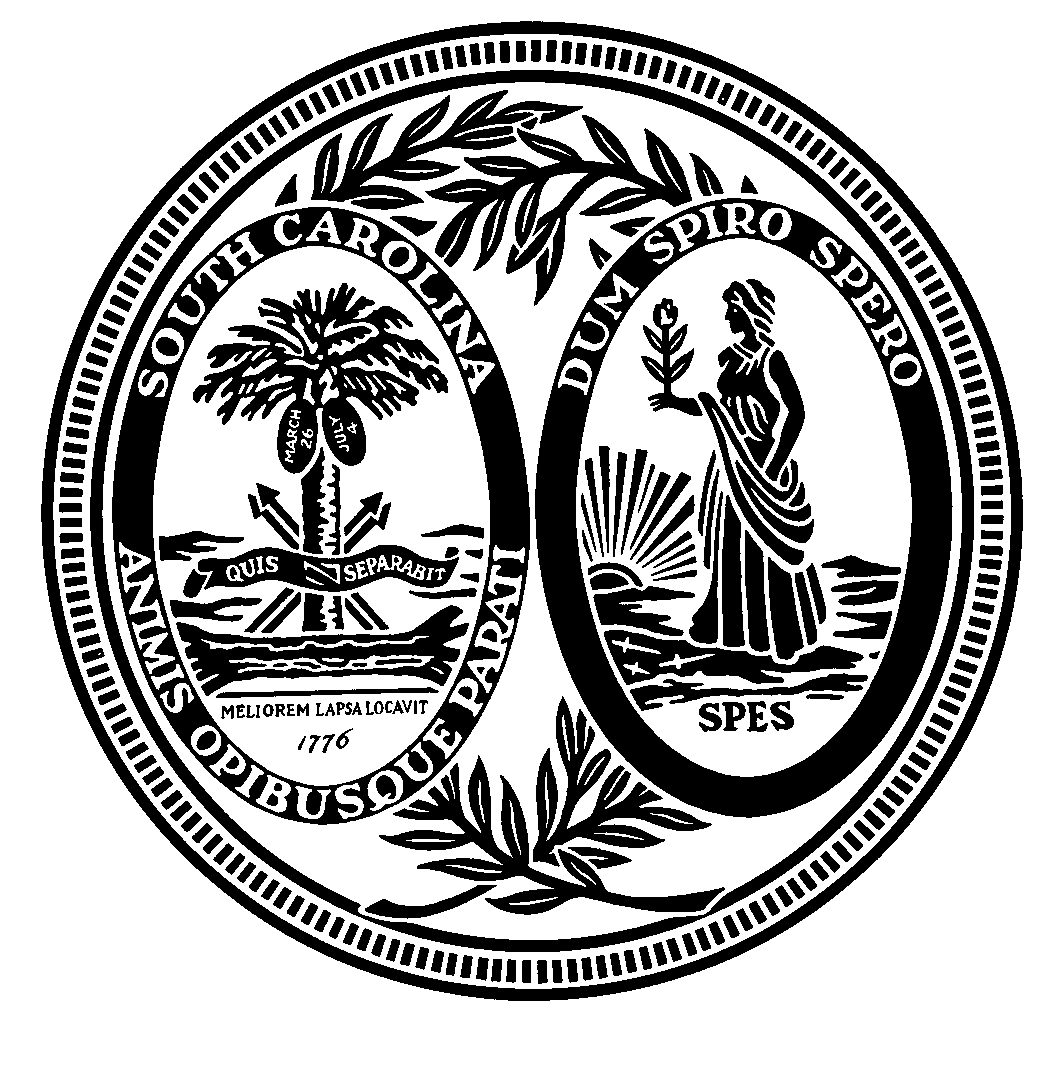 Rep. P. Michael Forrester	Committee CounselSen. C. Bradley HuttoDan JonesRep. David J. Mack, IIISen. Luke A. Rankin, Sr.John S. Simmons, EsquireRichele K. Taylor, EsquirePost Office Box 142Columbia, South Carolina 29202(803) 212-6208September 1, 2020 Members of the South Carolina General AssemblyColumbia, South CarolinaDear Fellow Members:	Enclosed is the State Regulation of Public Utilities Review Committee’s Report as to Qualifications of Candidates for Seats 1, 3, 5, and 7 of the Public Service Commission (Commission). The report is designed to provide you with information on the candidates found qualified and nominated by the Review Committee, and also includes information on the candidates who were not found qualified nor nominated but wished to be in the report. The Review Committee is charged with nominating up to three candidates for each seat on the Commission. In accordance with this mandate, the Review Committee thoroughly investigated each candidate with respect to his or her suitability for service on the Commission.	The Review Committee initially held public hearings on January 7 and 8, 2020 to question the candidates. After the public hearings concluded on January 8th, the Review Committee found a total of six candidates qualified. No further action was taken by the Review Committee on January 8th. 	On February 5, 2020, the General Assembly passed a joint resolution, S. 996, which extended the application period for Seats 1, 3, 5, and 7. The Review Committee intended to complete the screening process for an election by the General Assembly in early May of 2020. However, the screening process had to be delayed due to Covid-19. 	The Review Committee held public hearings from July 20 through July 23, 2020 to question the candidates who applied during the extended application period, pursuant to the joint resolution. The Review Committee also received affidavits from candidates found qualified following the January public hearings and had an opportunity to question these candidates as to whether or not there had been any substantive and/or substantial change in circumstance since the January public hearings.  	A transcript of the oral examination of the candidates, as well as each candidate’s edited Personal Data Questionnaire, is available for review on the Review Committee’s website at: https://www.scstatehouse.gov/CommitteeInfo/PublicUtilitiesReviewComm/2019PublicServiceCommissionScreeningInfo.php	The Review Committee considered the qualifications of each candidate. The Review Committee’s finding that a candidate is qualified and nominated means that the candidate satisfies the constitutional and statutory criteria for service on the Commission and the Review Committee’s evaluative criteria.	Candidates are prohibited from asking for your commitment until Tuesday, September, 1, 2020 at 10:00 a.m. Members of the General Assembly are not permitted to issue letters of introduction, announcements of candidacy, or statements detailing a candidate’s qualifications on behalf of a candidate, and are not permitted to offer a pledge to vote for a candidate until 10:00 a.m. on Tuesday, September 1, 2020. If you find a candidate violating the pledging prohibitions or if you have questions about this report, please contact Heather Anderson at (803) 212-6208 or Steve Davidson at (803) 734-3015.Sincerely,Thomas C. AlexanderReview Committee Report as to the Qualificationsof Candidates for the Public Service Commission,Seats 1, 3, 5, and 7Introduction	Section 58-3-530(1)(a) of the South Carolina Code of Laws charges the State Regulation of Public Utilities Review Committee ("Review Committee") with the duty to nominate candidates for the members of the South Carolina Public Service Commission ("Commission"). The terms for Commission Seats 1, 3, 5, and 7 expired on June 30, 2020.	The Review Committee began the screening process in August 2019, with advertisements and press releases regarding the positions. A total of 21 candidates submitted applications by the application deadline of October 11, 2019. Four of these candidates withdrew from consideration prior to the Review Committee’s public hearings on January 7 and 8, 2020 to question the candidates. After the public hearings concluded on January 8th, the Review Committee found a total of six candidates qualified. The Review Committee did not make any nominations at that time. 	On February 5, 2020, the General Assembly passed a joint resolution, S. 996, which extended the application period for Seats 1, 3, 5, and 7. Thirty completed applications were received by the extended application deadline of February 28, 2020. The Review Committee intended to complete the screening process for an election by the General Assembly in early May of 2020. However, the screening process had to be delayed due to Covid-19. 	The Review Committee held public hearings on July 20 through July 23, 2020 to question the candidates who applied during the extended application period, pursuant to the joint resolution. A number of these candidates withdrew after submitting an application in February, and the Review Committee screened the remaining 16 candidates. The Review Committee also received affidavits from candidates found qualified in January, 2020, and had an opportunity to question each of these candidates as to whether or not there had been any substantive and/or substantial change in circumstance since his or her public hearing in January. 	The Review Committee conducted background investigations of each candidate, including credit, driver’s license, and law enforcement checks. It gave a written examination to determine the level of knowledge that each candidate has with respect to substantive public utility issues, ethical constraints applicable to the Commission, and the operations of the Commission. The Review Committee also obtained attendance records at Commission meetings and hearings for the incumbent Commissioner. During the public hearings, each candidate was questioned and given an opportunity to make statements as to his or her qualifications and desire to serve as a Commissioner. Each candidate was also questioned and given an opportunity to discuss matters from his or her background check; matters of a private or confidential nature were discussed in executive session. Legal Qualifications	Pursuant to Section 58-3-20(A), members of the Commission must have the following qualifications:(1)	a baccalaureate or more advanced degree; and (2)	a background of substantial duration and an expertise in at least one of the following areas: 		(a) energy; 		(b) telecommunications; 		(c) consumer protection and advocacy; 		(d) water and wastewater; 		(e) finance, economics, and statistics; 		(f) accounting; 		(g) engineering; or 		(h) law. The Review Committee may find a candidate qualified even though he or she does not have a background of substantial duration and expertise in at least one of the above areas if three-fourths of the Review Committee vote to qualify the candidate.	The Review Committee is also required to consider: “(1) the ability, dedication, compassion, common sense, and integrity of the candidates; and (2) the race and gender of the candidates and other demographic factors to assure nondiscrimination to the greatest extent possible of all segments of the population of the State.” S.C. Code Ann. §58-3-560. The determination of legal qualifications includes a determination of the candidate’s residence in the appropriate Public Service Commission district as established by Section 58-3-20, the candidate’s eligibility for election as determined by Section 58-3-24, and the candidate’s compliance with constitutional provisions limiting election to those persons eligible to be electors of this State.	Pursuant to S.C. Code Ann. §58-3-530, the annual performance review of Commissioners seeking reelection must be made a part of the Commissioner’s record for consideration if the Commissioner seeks reelection. These evaluations are included after the Commissioner’s summary of qualifications.General Qualifications	To determine fitness beyond mere legal qualifications, the Review Committee considered each candidate’s experience, temperament, compliance with and knowledge of legal and ethical constraints on public service, knowledge of Commission operations, demonstrated or potential aptitude for meaningful leadership and/or service at the Commission, and demonstrated integrity, including the handling of personal financial affairs. The Review Committee considered each candidate as a whole in making a determination of qualified and nominated. Experience	Section 58-3-20 requires that Commissioners have a background of substantial duration and an expertise in energy; telecommunications; consumer protection and advocacy; water and wastewater; finance, economics, and statistics; accounting; engineering; or law. The Review Committee considered not only whether a candidate has succeeded in one of these fields but also whether the candidate has the capability of transferring this success and knowledge to the operations of the Commission. The Review Committee’s transcript contains each applicant’s background and employment history.Temperament	The Review Committee sought to determine whether a candidate’s sense of the role he or she is to fill on the Commission is such that his or her work will be productive, proactive, and protective of the interests of all South Carolinians.Compliance with and Knowledge of Legal and Ethical Constraints	Section 58-3-30 requires that Commissioners adhere to the State Ethics Act and the Judicial Code of Conduct. The Review Committee believes that not only must the candidates be aware of the legal and ethical constraints, they must have conducted and comported themselves with the highest regard for ethics in their actions.Potential Aptitude for Meaningful Leadership and/or Service at the Public Service Commission	The Review Committee believes that the Commission should have strong leadership, work toward common goals, have a positive influence on employees, and ensure that parties and persons appearing before the Commission are treated fairly and impartially. The Review Committee therefore sought to gauge each candidate’s potential aptitude to serve as a leader and/or as a Commissioner supporting the goals and mission of the agency.Integrity	Candidates must assure the Review Committee that their word is their bond. The Code of Judicial Conduct requires, among other factors, that Commissioners and candidates handle their finances in a responsible manner. The Review Committee therefore considered the way each candidate has managed his or her financial affairs.Substantive Knowledge of Commission Operations	The Review Committee believes that every candidate, whether incumbent or non-incumbent, must demonstrate some basic understanding of the role of the Commission and its operations. It would be unfair, however, to require non-incumbents to have accumulated a wealth of knowledge about Commission operations specifically, or regulated utilities generally. Unlike incumbent Commissioners, challengers have not had the benefit of a compensated opportunity to educate themselves in hearings or through conversations with Commission staff. The Review Committee expects incumbents and others who have substantial experience appearing before the Commission to be able to discuss these matters with a greater fluency than those persons who have, to date, committed themselves to other employment. The Review Committee emphasizes that the substantive knowledge findings contained in this report are a measure of a candidate’s knowledge at the time of his or her candidacy. The findings are not necessarily indicative of a candidate’s ability to subsequently master Commission operations and the multitude of issues relating thereto.FINDINGS AS TO QUALIFICATIONS AND NOMINATIONS	The Review Committee screened a total of 17 candidates for Seats 1, 3, 5, and 7 on January 7 and 8, 2020, and a total of 16 candidates on July 20 through July 23, 2020. Due to the delays caused by Covid-19, the Review Committee also received affidavits from candidates found “qualified” during the January 2020 screenings as to whether there were substantial or substantive changes since the candidate’s screening, and had the candidate verify his or her information under oath - each candidate stated there were no changes. In accordance with Section 58-3-530(1)(a), the Review Committee may nominate up to three candidates per seat to be elected by the General Assembly. The Review Committee found the following candidates qualified and nominated them for election to the South Carolina Public Service Commission:	SEAT 1	John C. Dulude			William R. Sloger, Jr.			Carolyn “Carolee” Williams	SEAT 3	Stephen “Mike” Caston			Willie J. Morgan			Comer H. “Randy” Randall, III	SEAT 5	Headen B. Thomas	SEAT 7	Clint A. Elliott			Thomas “Tee” Miller, Jr.			Delton W. Powers, Jr.This report provides a summary of qualifications for the candidates found qualified and nominated, as well as other candidates who were screened and did not withdraw prior to the issuance of this report. More detailed information about each candidate can be found in the screening transcripts at: https://www.scstatehouse.gov/CommitteeInfo/Public UtilitiesReviewComm/2019PublicServiceCommissionScreeningInfo.phpEXHIBIT 1CANDIDATES FOUND QUALIFIED AND NOMINATEDJOHN C. DULUDESEAT 1Review Committee Finding: QUALIFIED AND NOMINATEDPersonal Information, Educational Background, and Work Experience:Mr. Dulude graduated from The Citadel with a Bachelor of Science degree in Civil Engineering in 1980. He graduated from Charleston Southern University and received his Masters of Business Administration degree in 1992. Mr. Dulude is currently a partner with Environmental Resources Management, Inc., where he has served since 2012. He states that his focus is the company’s sales in traditional and non-traditional power sector markets. He is responsible for: (a) identifying technical and non-technical risks and advising clients on how to minimize risk; (b) advising senior management on matters relating to merger & acquisition for purchasing generation assets throughout the U.S. and abroad; and (c) providing corporate strategic direction for federal and state compliance in regulatory matters, including the Federal Power Act. From 2008 to 2012, Mr. Dulude worked as a senior principal at Normandeau Associates, Inc. His responsibilities in this role included serving as a principal consultant, project manager, and technical expert providing strategic direction for overall evaluation of power sector related projects and permitting. He also worked on projects with various forms of generation including hydro, coal, natural gas, and nuclear, addressing issues such as financial and project feasibility, costs, and capacity. From 2001 to 2008, Mr. Dulude served as manager for the relicensing of Santee Cooper’s hydroelectric project. Mr. Dulude reports that he was responsible for meeting state and federal guidelines and reviewing state and federal legislation as an expert in hydro and hydroelectric activities. From 1985 to 2001, Mr. Dulude was employed as a construction manager for Santee Cooper, where he was responsible for in-house heavy/civil construction, overseeing maintenance, and operations of dams. From 1981 to 1985, Mr. Dulude worked as a transmission designer with Santee Cooper. From 1980 to 1981, he worked as a civil engineer for the U.S. Army Corps of Engineers. Mr. Dulude has been a member of the American Society of Civil Engineers since 1980. Mr. Dulude was appointed to the Moncks Corner Planning Commission and served from 2013 to 2015. He was elected to serve on Moncks Corner Town Council from 1990 to 1998, where he served as Mayor Pro Tem. He served on the Santee Cooper Credit Union Board from 1997 to 2017. He was a member of the Association of State Dam Safety Officials from 2006 to 2010, and a member of the National Hydropower Association from 2006 to 2012. Within the past five years, Mr. Dulude has been a member of the Beautiful Savior Lutheran Church (Executive Council) and the Citadel Alumni Association. Test Score: 60WILLIAM R. SLOGER, JR. SEAT 1Review Committee Finding: QUALIFIED AND NOMINATEDPersonal Information, Educational Background, and Work Experience:Mr. Sloger obtained his degree in Civil Engineering from Clemson University in 1977. In 1991, Mr. Sloger obtained a Master’s degree in Civil Engineering from University of South Carolina. In 1997, Mr. Sloger graduated with a Master of Science in Environmental Studies in a joint program through the Medical University of South Carolina and the College of Charleston.Mr. Sloger serves as a project manager with the South Carolina Department of Transportation where he manages roadway construction projects throughout DOT District 6, where he has been employed since 2019. From 2016 to 2019, Mr. Sloger was employed as a senior National Environmental Policy Act (NEPA) project manager for HDR, Inc. where he developed project proposals, fee estimates, and technical proposals for a variety of environmental documents, and managed labor distribution billing, project schedules, and client interactions. From 2008 to 2016, Mr. Sloger worked for CSA Ocean Sciences Inc. as a senior scientist where he developed project proposals including fee estimates and technical proposals for environmental assessments, biological assessments, environmental condition of properties, and associated permits. From 1982 to 2008, Mr. Sloger worked for the Naval Facilities Engineering Command Southeast (“Command”) serving in various capacities. From 2005 to 2008, he served Command as head of NEPA Compliance, which included ensuring compliance with local, state and federal environmental regulations. From 1990 to 2005, he served Command as an engineer in the Environmental Planning Branch, managing Navy Construction and operations projects. In 1990, he served Command as an environmental engineer in the Hazardous Waste Branch guiding compliance for a project governed by the federal Resource Conservation and Recovery Act. From 1982 to 1990, he served Command as a structural engineer on multi-story projects and waterfront structures. From 1980 to 1982, Mr. Sloger worked as a nuclear engineer for the Charleston Naval Shipyard. From 1977 to 1980, Mr. Sloger worked as a structural engineer for J.E. Sirrine Co.Mr. Sloger has been a member of the following organizations within the past five years: (a) Mt. Pleasant Presbyterian Church; (b) Hobcaw Yacht Club; (c) Wakendaw Lakes Civic Association; and (d) International Lightning Class Association.Test Score: 67CAROLYN “CAROLEE” WILLIAMSSEAT 1Review Committee Findings: QUALIFIED AND NOMINATEDPersonal Information, Educational Background, and Work Experience:Ms. Williams earned a Bachelor of Arts degree in History from Wake Forest University in 1979. She earned a Masters degree in Urban and Environmental Planning from the University of Virginia in 1982. Ms. Williams most recently served as Lowcountry Field Director and Land and Water Program Director for the Conservation Voters of South Carolina where she led land and water protection advocacy for the group, including reauthorization of the Land and Water Conservation Fund, from 2017 to 2019. From 1992 to 2017, she was a project manager for the Department of Planning, Preservation, and Sustainability for the City of Charleston, where she represented the City of Charleston on the Bureau of Ocean Energy Management’s Renewable Energy Task Force and investigated options for offshore wind energy and the federal leasing process as a whole. She also represented the City of Charleston on its Resilience Initiatives with emergency management and public service associates related to the 100 Resilient Cities program, Charleston Resilience Network and National Academics of Sciences Resilient America Roundtable. Ms. Williams was responsible for the management of Charleston’s Green Business Challenge, which supports businesses as they work to reduce their use of energy and water and reduce their waste; and she coordinated Charleston’s green initiatives, including the development of Charleston’s Green Plan: A Roadmap to Sustainability. Ms. Williams has also managed city-owned projects such as the Charleston Maritime Center, Greenberg Municipal Complex, and various fire stations from site selection to design phase. From 1986 to 1992, she served as a planning administrator for the Department of Planning and Urban Development for the City of Charleston where she directed the division that prepared inter-jurisdictional comprehensive plans for city growth management, coordinated new city projects with community groups, and applied for and oversaw the administration of grants. From 1985 to 1986, she served as a planner for the City Planning Department for the City of Cincinnati, Ohio, where she analyzed demographic trends, the commercial market and the area’s architectural inventory for a district plan encompassing six neighborhoods with an institutional core. She assisted in the housing, land use, transportation, zoning, and capital improvement plan components. From 1982 to 1985, Ms. Williams served as a planner for the Department of Planning and Urban Development for the City of Charleston where she performed a variety of planning research and analytical projects including comprehensive downzoning of historic neighborhoods, history of Charleston’s parks, tree conservation covenants and population projections. Ms. Williams is a house manager for Spoleto Festival USA, and has served in this capacity since 2015. She is a member of the American Planning Association and the American Institute of Certified Planners. Ms. Williams has been a member of the following organizations within the past five years: (a) Barrett S. Lawrimore Community Pride Award 2019; (b) Diversity Leadership Fellow Riley Institute; (c) Circular Congregational Church (council member, pastoral care associate); (d) Boy Scouts of America, Merit Badge Counselor for Local Government; (e) Habitat for Humanity (church leader and monthly crewmember); (f) Trident United Way Team Leader for City Department; (g) Old Windermere Neighborhood Association Secretary and Mayoral Forum; (h) Committee and Council District 11 Forum Committee; (i) One80 Place (volunteer and church coordinator). Test Score: 72STEPHEN “MIKE” CASTONSEAT 3Review Committee Findings: QUALIFIED AND NOMINATEDPersonal Information, Educational Background, and Work Experience:Mr. Caston obtained a Bachelor of Science degree in Civil Engineering in 1978. He also obtained Master of Public Administration from Clemson University/University of South Carolina (Joint Master Program) in 2004. Mr. Caston is the president of Mike Caston Consulting, LLC, a business development company he established in March 2019. From 1997 to 2019, Mr. Caston was the general manager/chief executive officer for Startex-Jackson-Wellford-Duncan (SJWD) Water District, headquartered in Spartanburg, SC, where he answered to a five-person board and developed and implemented strategic plans as to sustainability, infrastructure, finances, human resources, and business practices. From 1991 to 1997, he was employed by SJWD Water District as a district engineer. From 1988 to 1991, Mr. Caston was a project engineer for Back & Veatch. From 1978 to 1988, he was a design engineer and contract construction manager for Enwright Associates. From June to October of 1978, Mr. Caston was an engineer for James T. Triplet and L. R. Ryan Bridge Contractors. Mr. Caston has been a licensed professional engineer in South Carolina since 1984 and a licensed professional engineer in Georgia, and North Carolina since 1987. Mr. Caston served as a board member of the Pickens County Water and Sewer Authority (now the “Pickens County Public Service Commission”) from 1985 to 1991. He has served on the Governor’s Drought Response Committee since 2000. Mr. Caston has been a member of the following organizations within the past five years: (a) South Carolina American Water Works Association; (b) American Water Works Association; (c) South Carolina Water Utility Council; (d) South Carolina Water Environment Association; (e) Water Environment Federation; (f) Blue Ridge Foothills District of SCWEA; (g) Foothills Resource Conservation and Development Council, Inc. (former board member); (h) Appalachian Council of Governments (ACOG) Regional Water Quality Advisory Committee; (i) ACOG’s Basin Planning Authority; (j) SCDHEC Regulation Revision Committee; (k) Voluntary Certification for Utility Distribution and Collection Personnel (former board member); (l) Spartanburg County Water Managers’ Association; (m) Board of Directors for South Carolina Special Purpose Districts (former vice-chairman); (n) South Carolina Rural Water Association; (o) Kairos Prison Ministry at Perry Correctional Facility; (p) Metanoia Prison Ministries Mentoring Program at Perry Correctional Facility; (q) NewSpring Clemson Church member; and (r) Tiger Lettermen (Clemson University Athletic Department).Test Score: 63WILLIE J. MORGANSEAT 3Review Committee Findings: QUALIFIED AND NOMINATEDPersonal Information, Educational Background, and Work Experience:Mr. Morgan graduated from the University of South Carolina in 1985 with a Bachelor of Science in Engineering. He also earned a Master of Arts in Management from Webster University in 2000. Mr. Morgan is currently employed with the Southeast Rural Community Assistance Project (RCAP) serving as South Carolina state manager, a position which he has served since 2019. In this position, he supervises Southeast RCAP staff, performs rates analysis related to water and wastewater utilities, and oversees training and grant programs to local and state government and low income and rural communities related to water and wastewater services. From 2016 to 2019, Mr. Morgan worked for the Office of Regulatory Staff (ORS) as deputy director for Utility Rates, where he coordinated the Utility Rates Team, provided testimony before the South Carolina Public Service Commission (PSC) in electric, natural gas, water, and wastewater rate cases, and oversaw ORS return on equity and capital structure witnesses and testimony. From 2004 through 2016, Mr. Morgan worked at the ORS as program manager for water and wastewater where he advised management on wastewater rates and regulation and provided testimony before the PSC. For part of 2016, Mr. Morgan also managed the Consumer Services Department at ORS, involving oversight of all investigations of consumer complaints and inquiries about industries regulated by the PSC. From 1985 to 2004, Mr. Morgan worked for the South Carolina Department of Health and Environmental Control (DHEC), initially serving as an engineer associate on wastewater projects; examining design plans and specifications for treatment, storage, and disposal of hazardous waste; and presenting the agency’s position at contested cases and to the DHEC Board. Mr. Morgan then served as DHEC’s permitting liaison, where he served as a contact and advocate for the regulated community and other interested parties as to issues related to the DHEC permitting process. Since 1990, Mr. Morgan has served as a “USC University Affiliate” volunteer at the University of South Carolina College of Engineering and Computing’s program, Partners for Minorities in Engineering and Computer Science. Mr. Morgan served as an adjunct faculty member for Midlands Technical College from 1989 to 1991 teaching introductory college math courses.Mr. Morgan is a member of the following professional organizations: (a) National Society of Professional Engineers; (b) South Carolina Society of Professional Engineers (Columbia Chapter president 2016/2017); and (c) American Water Works Association.Mr. Morgan has been a member of the following organizations within the past five years: (a) Partners for Minorities in Engineering and Computer Science (USC College of Engineering & Computing under USC Educational Foundation); (b) Brookland Baptist Church; and (c) Brookland Foundation as a volunteer tutor.Test Score: 54COMER H. “RANDY” RANDALL, IIISEAT 3Review Committee Findings: QUALIFIED AND NOMINATEDPersonal Information, Educational Background, and Work Experience:Mr. Randall received a Bachelor of Science degree from Presbyterian College in 1975. In 1979, he received his Master of Education degree from the University of Georgia. Mr. Randall has served on the Public Service Commission since 2013 and served as the Commission’s chairman from July 1, 2018 to June 30, 2020. Prior to serving on the Commission, Mr. Randall had been employed by Presbyterian College from 1992 to 2013. During this time, Mr. Randall served as director in various positions regarding student activities and alumni relations, including the executive director of Alumni and Community Relations. From 1990 to 1992, Mr. Randall was a sales representative with Jacobs Press. From 1976 to 1989, he served in a number of positions at Presbyterian College.Mr. Randall was the mayor of Clinton from 2003 to 2013. He also served on the Clinton City Council from 1993 to 2003. Mr. Randall was a member of the Piedmont Municipal Power Agency Board from 2004 to 2013, and served as its chairman for three of those years. He was a member of the American Public Power Association Policy Makers Council from 2006 to 2013 and served as its National Chairman, as well as on the Board of Directors, from 2011 to 2012. Mr. Randall also served as Chair of the Clinton Newberry Natural Gas Authority from 2003 to 2013.Mr. Randall is a member of the following professional organizations: (a) National Association of Regulatory Utility Commissioners - (i) Committee on Water, 2014-Present (serves as co-vice-chair), and (ii) Subcommittee on Nuclear Issues-Waste Disposal; and (b) Southeastern Association of Regulatory Utility Commissioners.Mr. Randall has been a member of the following organizations within the past five years: (1) First Presbyterian Church - ordained elder; (2) Laurens Community Theater; and (3) Clinton YMCA.Test Score: 79Review Committee Annual Review Documentation 2018-2019COMMISSIONER QUESTIONNAIREPERFORMANCE SUMMARYNAME: COMER H. "RANDY" RANDALL, IIISEAT: THIRD DISTRICTDATE ELECTED: JULY 1, 2013DATE TERM EXPIRES: JUNE 30, 2020Please provide information for the review period covering July 1, 2018 through June 30, 2019. Be sure to fully address each item.1. Educational programs.National Association of Regulatory Utility Commissioners (NARUC) Summer Policy Summit; Phoenix, AZ, July 14-18, 2018• Attended all general sessions• Attended all Committee on Water meetings• Attended joint meetings of Committee on Electricity and Committee on Water• Attended meetings of the Committee on Gas• Attended meeting of the Staff Subcommittee on Nuclear Issues-Waste DisposalAll of the NARUC sessions are designed to educate commissioners on utility issues from the national perspective, while helping us see how our states fit in and lead in the national discussion. I benefit greatly, as a commissioner from attending these meetings. My understanding of national and state issues grows each time I attend these sessions.All of the NARUC sessions are beneficial to our commission and to the State of South Carolina from a couple of perspectives. We all benefit from hearing what is going on in other states, and I have learned that the South Carolina Public Service Commission is looked to for leadership nationwide.(Time spent out of the office: 3 days)National Association of Regulatory Utility Commissioners (NARUC) Eastern Utility Rate School; Clearwater, FL, October 23-25, 2018As Co-Vice Chair of the NARUC Water Committee (the sponsoring committee for rate school), I participate as a member of the faculty. My main duties were moderating a panel focused on current issues in the water business and how they related to ratemaking.Serving on the NARUC Rate School faculty brings distinction to the South Carolina Public Service Commission. I not only participate in the discussion, but also learn a great deal listening to other commissioners and staff members from around the country.(Time spent out of the office: 3 days)National Association of Regulatory Utility Commissioners (NARUC) Winter Policy Summit, Washington, DC, February 9- 13, 2019• Attended all general sessions• Attended all Committee on Water meetings• Attended meeting of the Staff Subcommittee on Nuclear Issues-Waste Disposal(Time spent out of the office: 3 clays)Southeastern Association of Regulatory Utility Commissioners (SEARUC); Gulf Shores, AL, June 2-5, 2019This meeting included commissioners from the Southeastern states. We spent two days in meetings discussing everything from regulatory issues to EPA and other regulations affecting the states that come from the national level.1-B. In-House Educational Programs.• Allowable Ex Parte Briefing to Discuss Johnson Development Associates and House Bill 3659, June 26, 2019, at 10:00 AM: Docket ND 2019-15-E.• Allowable Ex Parte Briefing to Discuss The South Carolina Energy Freedom Act: An Overview and Next Steps, June 12, 2019, at 2:00 PM: Docket ND 2019-13-E: South CarolinaSolar Business Alliance, Incorporated.• Allowable Ex Parte Briefing to Discuss State of the Company, May 29, 2019, at 10:00 AM: Docket ND 2019-6-WS: Blue Granite Water Company.• Allowable Ex Parte Briefing Regarding Colite Technologies' Products and Services, April 30, 2019, at 10:00 AM: Docket ND 2019-2-A.• Inquiry Regarding Tree Trimming and Potential Alternatives, April 4, 2019, at 2:00 PM: Docket ND 2019-3-E.• Joint Application and Petition of South Carolina Electric & Gas Company and Dominion Energy, Incorporated for Review and Approval of a Proposed Business Combination between SCANA Corporation and Dominion Energy, Incorporated, as May Be Required, and for a Prudency Determination Regarding the Abandonment of the V.C. Summer Units 2 & 3 Project and Associated Customer Benefits and Cost Recovery Plans, March 7, 2019, at 10:00 AM: Docket No. 2017-370-E.•Application of Duke Energy Carolinas, LLC for Adjustments in Electric Rate Schedules and Tariffs and Request for an Accounting Order, February 20, 2019, at 10:00 AM: Docket No. 2018-319-E.•Application of Duke Energy Carolinas, LLC for Approval of New Cost Recovery Mechanism and Portfolio of Demand-Side Management and Energy Efficiency Programs-Ex Parte Briefing; Application of Duke Energy Progress, LLC Requesting Approval of Its ProposedHome Energy Improvement Program HEIP-6; Office of Regulatory Staffs Petition for an Order Requiring Utilities to Report the Impact of the Tax Cuts and Jobs Act--Allowable Ex Parte Briefings, February 19. 2019, at 10:00 AM: Docket Nos. 2013-298-E, 2016-149-E, and 2017-381-A.• Request by Commissioner Williams in Order No. 2019-100 for Briefing by the Office of Regulatory Staff Regarding: Commission Order No. 2019-100 and Customer Education Plan in Order No. 2018-804, February 14. 2019, at 2:00 PM: Docket No. 2017-370-E.• Requested Allowable Ex Parte Briefing (Mr. Jerry Harvell) Regarding: Merger, February 6,2019, at 2:30 PM: Docket No. 2017-370-E. • Requested/Scheduled Allowable Ex. Parte Briefing Regarding Dominion, Inc., and Advertised $1000 Rebate, January 24, 2019. at 2:00 PM: Docket No. 2017-370-E.• TAS Strategies; Drextel Hamilton, LLC; Loop Capital Markets; Ramirez. & Company and Williams Capital Markets Group Allowable Ex Parte Briefing Regarding South Carolina Utility Diversity in Financial Services, December 18, 2018, at 10:00 AM: Docket ND 2018-33-EC.• Duke Energy Carolinas, LLC and Duke Energy Progress, LLC Request for an Allowable Ex Parte Briefing Regarding Integrated Resource Planning (IRP) Process, Including an Overview of the Recently Filed IRP and Renewable Energy Purchases under PURPA; and Hurricane Florence Update, October 25, 2018. at 10:00 AM: Docket ND 2018-27-E.• South Carolina Solar Business Alliance, Incorporated Request for an Allowable Ex Parte Briefing Regarding Avoided Cost, Resource Planning and Energy Storage in an Era of Low-Cost Solar, October 23, 2018 at 2:00 PM: Docket ND 2018-23-E.•Mandatory Ethics Training for Commissioners and Staff - Joint Ethics Training with the Office of Regulatory Staff (ORS), October 12, 2018, from 9:00 AM -4:30 PM. • Duke Energy Carolinas, LLC and Duke Energy Progress, LLC Request for an Allowable Ex Parte Briefing Regarding Managing Duke Energy Hydroelectric Projects, July 23, 2018, at 10:00 AM: Docket ND 20 18-19-E.2. Participation in organizations.• National Association of Regulatory Utility Commissioners (NARUC) I am a member of the National Association of Regulatory Utility Commissioners (NARUC). As referenced, I attend all the meeting and education sessions provided. I participate in the discussions, moderate panels and help shape national policy. • Committee on Water - I serve as the Co-Vice Chair of the Committee on Water. I help build the Water Committee program with other Commissioners and staff from all over the country. I moderate a panel on a relevant topic at most meetings. • Subcommittee on Nuclear Issues -Waste Disposal - I attend all of these meetings, I also received a weekly update on Nuclear Issues from the NARUC office in Washington, DC. • Southeastern Association of Regulatory Utility Commissioners (SEARUC) SEARUC is one of the divisions of NARUC comprised of mostly southeastern states and Puerto Rico. We meet at every NARUC meeting and then on our own once a year to discuss issues that are relevant to the Southeast. 3. Representation in Official Capacity as Commissioner• South Eastern Water Infrastructure Summit, Charlotte, NC, April 28-29, 2019 Attended as Co-Vice Chair of the Water Committee. Participated as a panel member on a panel entitled “Communicating with Customers”.(Time spent out of the office: 2 days)• Illumination Energy Summit, Columbus, OH, May 14- 16, 2019This conference focused on innovations in the energy business, particularly in the technology side of electricity. One of the things I have focused on as Chair of the Public Service Commission is doing more research so that we are looking ahead instead of always reacting to innovations in the utility world. (Time spent out of the office: 3 days)4. Notable Cases.• Consolidated Dockets Concerning Abandonment of SCE&G Nuclear Project, Emergency Rate Relief, and Merger of SCE&G with Dominion Energy (Dockets No. 2017-207-E, 2017-305-E, and 2017-370-E): This case considered the abandonment of the VC Summer Nuclear Units, the merger of Dominion Energy with SCE&G, and the rates for ratepayers going forward. This was the most high-profile case in SC history. Despite the fact that the Baseload Review Act was passed by the General Assembly with virtually no opposition, the PSC became everyone’s target for rate increases and the failure of the plant, even though the PSC has no investigative authority, while following the law set forth by the General Assembly. Every educational session that I have ever attended had influence in this case. Rate school, Grid school, Ethics training, Judicial training among others all had relevance in this proceeding. • Duke Energy Carolinas, LLC (Docket No. 2018-319-E): This was a significant rate case by Duke Energy Carolinas (DEC). DEC wanted at rate increase including a ROE of 10.5% and an increase in the Base Facilities Charge to $28.00. The PSC limited ROE to 9.5% and settled on a BFC of $11.96. More significantly, the PSC disallowed from rates the cost of the NC Coal Ash Management Act put into place by the North Carolina Legislature. NARUC Rate School and Judicial training were instrumental in making this case much easier to rule on. • Chem-Nuclear Systems, LLC (Docket No. 2018-13-A): At this hearing, the Commission questioned Chem Nuclear, among other things, about news reports that indicated the tritium plume was expanding outside of the nuclear waste containment area. Ultimately it was determined that this was not an issue that affected allowable costs as described by S.C. Code Ann. § 48-46-10 et sec. Participation in the NARUC Nuclear Waste Subcommittee was very helpful in deciding the merits of this case.5. Accomplishments of the Public Service CommissionI think the greatest accomplishment of The Public Service Commission (PSC) in 2018 was preparing for hearings and adjudicating the combined dockets in the SCE&G abandonment of the VC Summer Units and its merger with Dominion Energy in a compressed time frame. The last merger case that the Commission dealt with took over a year and a half. When you add the VC Summer abandonment to it, the PSC completed this task in a month and a half. We managed over 20 intervenors with more than 60 attorneys in the hearing room and finished the hearing portion of the case between November 1 and Thanksgiving. I think another accomplishment that the PSC has had under my leadership as Chairman is to instigate a process or restructuring the commission to make the entire commission more efficient and more transparent in its processes. We have live streamed every hearing and ever commission meeting since the summer of 2018. Also, working with Jocelyn Boyd, our executive Director and General Clerk we have instituted a research group to look at trends for the future of the business that we regulate. The goal is to be proactive in what we know and act on instead of reactive. 6. Work Schedule and Preparation.The answer to this question really doesn’t vary much from year to year. We really don’t have a typical work week at the Commission. One of the fulfilling and interesting aspects of this job is the variety of issues that we deal with and the variety of actions and reactions that comprise our workload. Being a Commissioner in the South Carolina Public Service Commission is very stimulating. I really enjoy learning something new almost every day. With that background, I commute to the Commission office from my home in Clinton (two-hour round trip). I am physically in the office usually four day and rarely less than three days a week. During the fall I was there five days a week especially during the VC Summer hearings. As Commission Chairman I begin almost every day on the phone beginning between 7:30 and 8:30am with Jocelyn Boyd discussing the events of the day and what we need to accomplish that day. I speak with the legal staff and technical staff every day about cases and about general issues at the commission. In preparation for a hearing, I spend many hours reading hundreds of pages of testimony. After reading the testimony, I spend time with our staff looking at historical data to help me draw my conclusions. If I am not in the office, I have an office in District 3 set up in my home complete with a personal computer and the Commission iPad. My day does not change significantly. 7. Effects of Code of Judicial Conduct and South Carolina's ethics laws on your role as Commissioner.Being under the Judicial Code has positive and negative effects. With that in mind, I do think that being under the Judicial Code is appropriate for members of the South Carolina Public Service Commission. It does allow and require us to maintain distance from the parties involved in each docket. It is important that we are always unbiased in our deliberations. It also sets boundaries for everyone to follow that are clear. Making sure that ex-parte communications are controlled is a benefit to all parties. The one negative is that the Judicial Code prevents the Commissioners from being able to speak about anything that we have going on in a case. This was particularly worrisome when we were being attacked by many people who didn’t seem to understand the Baseload Review Act or the tenants of the Judicial Code. We had to read about what we did by the loudest and most uninformed individuals who had the ear of the press. This was very discouraging at times. The ethics laws in our state do assist in aiding the unbiased appearance of the Commission’s decisions. The Commissioners and staff are all very professional and very serious about their duty and obligations regarding the Judicial Code and the ethics laws. I am confident that the South Carolina Public Service Commission’s business is conducted in a manner that should make everyone proud. NOTE: Do not provide any information that would violate the prohibition against ex parte communication or would otherwise violate any privilege. Ethics Statement: I, Commissioner Comer H. “Randy” Randall, III have read and understand the Code of Judicial Conduct and the ethics laws of South Carolina. I certify that I have adhered to these standards at all times during this review period. HEADEN B. THOMASSEAT 5Review Committee Findings: QUALIFIED AND NOMINATEDPersonal Information, Educational Background, and Work Experience:Mr. Thomas earned a Bachelor of Arts in Economics from Wofford College in 1973 and a Master of Business Administration from Winthrop College in 1979.Mr. Thomas is currently engaged in matters regarding real estate and taxes. Since 2007, he has been involved in real estate investment, zoning, and permitting with Heritage Bluff Preserve, LLC. Since 2010 he has been involved with real estate development activities with Edisto Heritage Development, Inc. Additionally, since 2009 he has been involved with tax compliance and planning with Moore & Moore CPA’s, P.A. Mr. Thomas was employed by Piedmont Natural Gas Company (“Piedmont”) from 1983 to 2006. Mr. Thomas reports that he worked at Piedmont as a tax staff accountant, corporate tax manager, director of investor relations, and director of investor relations and corporate communications. From 1979 to 1982, he was employed with Deloitte Haskins & Sells, where he provided tax planning, tax compliance and tax audit resolution services. From 1978 to 1979, he was employed on a part-time basis while pursuing a Master of Business Administration by Moore, Glover, Pierce and Harrell, CPA’s, where he provided auditing, tax, and general accounting services. From 1973 to 1977, Mr. Thomas worked for Manufacturer’s Supply Company, where he was responsible for purchasing, inventory control, and directing warehouse activities.Mr. Thomas is a licensed CPA in North Carolina and was a licensed CPA in South Carolina from 1981 to 2004. Mr. Thomas has been a member of the following organizations within the past five years: (a) Saint Johns United Methodist Church; (b) Rock Hill Country Club; and (c) Cotillion Club.Test Score: 68CLINT A. ELLIOTTSEAT 7Review Committee Findings: QUALIFIED AND NOMINATEDPersonal Information, Educational Background, and Work Experience:Mr. Elliott attended Clemson University and obtained a Bachelor of Science in Microbiology in 1993. Mr. Elliott currently works as a lab supervisor at Grand Strand Water and Sewer Authority; he has worked there since July 2006. He is responsible for supervising the day-to-day chemical testing of two surface water treatment facilities, as well as for reporting permit data and for the monthly and annual operating report to the Department of Health & Environmental Control (DHEC). From 1998 to 2006, Mr. Elliott worked as a chemist and lab supervisor for the City of Myrtle Beach Surface Water Treatment Facility where he supervised the chemical testing of a water treatment facility. From 1995 to 1998, Mr. Elliott worked in the Microbiologist Analytical Services Division of Environmental Microbiology at DHEC, where he was responsible for testing potable and non-potable water. From 1994 to 1995, Mr. Elliott worked in the Microbiologist Newborn Screening Section Division of Analytical Chemistry at DHEC. Mr. Elliott serves on the South Carolina Drought Response Committee for the Northeast Drought Management Area representing the municipalities. He has been serving on the Committee since 2017, and his appointment from the Governor is pending. As an employee of Grand Strand Water and Sewer Authority, Mr. Elliott is a member of the following professional organizations: (a) American Water Works Association; (b) Water Environment Association of South Carolina; (c) Association of Metropolitan Water Agencies; (d) American Water Works Association of South Carolina; (e) South Carolina Association of Special Purpose Districts; and (f) South Carolina Water Quality Association.Mr. Elliott has been a member of the following organizations within the past five years:(a) Coastal Conservation Association – Waccamaw Chapter board member; (b) National Wild Turkey Federation Murrells Inlet Longbeards Chapter board member; and (c) Leadership Grand Strand.Test Score:  71THOMAS “TEE” G. MILLER, JR.SEAT 7Review Committee Findings: QUALIFIED AND NOMINATEDPersonal Information, Educational Background, and Work Experience:Mr. Miller graduated from the University of South Carolina in 1991 with a Bachelor of Science degree in Business Administration, and obtained a Master of Business Administration in 1996. Mr. Miller graduated from the University of Tennessee with a Master of Science degree in Communications in 1992. Mr. Miller is currently the owner of Black Mingo, LLC, a company that he established in 2009. Black Mingo, LLC is primarily a retail store, but there is also a portion of the company that was intended to operate in economic development and as a business strategy consultant. From 2013 to 2016, Mr. Miller served as a planning and economic development director for the city of Georgetown. From 2005 to 2009, Mr. Miller was employed by the U.S. Department of Agriculture (USDA), in Columbia, S.C., as the state director for rural development. This included being involved with infrastructure financing provided to electric cooperatives in South Carolina and working with the office’s rural development water and environmental programs. He was actively involved with the SC Biomass Council, assembled by the SC Energy Office in 2006. From 2003 to 2005, he was the deputy director for the Office of Business Liaison with the U.S. Department of Commerce, where he coordinated with business associations and managed events with other agencies. From 2002 to 2003, Mr. Miller worked for the USDA as a congressional liaison in Washington, D.C., where he reports having also worked on water and wastewater issues through the office’s rural development water and environmental programs. Mr. Miller was employed from 1999 to 2002 by Motient Corp. (formerly American Mobile Satellite) as a senior marketing analyst focusing on market planning and strategy. From 1998 to 1999, Mr. Miller worked with the National Association of Children’s Hospitals as a research consultant. From 1996 to 1999, Mr. Miller worked at McFayden’s Market, LLC, where he and a partner developed a retail gourmet food store. Also during this time, from 1996 to 1998, he worked part-time as a substitute teacher in the Greenville County school system. From 1995 to 1996, he worked for Charter Capital Corp. developing business plans for new venture investments. From 1992 to 1995, Mr. Miller worked for Goudelock Advertising and Public Relations as a media and strategic planner. Mr. Miller is a member of the National Federation of Independent Businesses.Within the past five years, Mr. Miller has been a member of the following organizations: (a) Prince George Winyah Episcopal Church; (b) Leadership South Carolina - Class of 2016; (c) Conservatives for Clean Energy - South Carolina, Advisory Board; (d) Harbor Historical Association (Board 2010-2018); (e) University of South Carolina Alumni Association - Life Member; (f) Georgetown County Chamber of Commerce; (g) Georgetown Partnership; (h) Georgetown Cotillion Club; and (i) Georgetown Business Association.Test Score: 62DELTON W. POWERS, JR. SEAT 7Review Committee Findings: QUALIFIED AND NOMINATEDPersonal Information, Educational Background, and Work Experience:Mr. Powers graduated from the University of South Carolina in 1974 with a Bachelor of Science in Business Administration in Finance. He obtained a Juris Doctor from the University of South Carolina School of Law in 1977. Currently, Mr. Powers is in the process of closing his law firm, which has operated since 1992. His firm has focused on criminal, civil, administrative, and domestic matters, including contract work with the South Carolina Department of Social Services (DSS) in Child Protective Services. Mr. Powers has also served as a part-time magistrate in Marlboro County from 2018 to 2019. From 2002 to 2008, he combined his firm with another to create Joye, Locklair, and Powers, and he handled civil, criminal, and family court matters. During this time, Mr. Powers also began serving as a mediator. From 1992 to 1998, Mr. Powers was a special prosecutor for the Fourth Circuit, responsible for Marlboro County criminal cases, and served as a DSS contract attorney. From 1984 to 1992, he was a partner in Rogers and Powers, PA, and practiced criminal, civil, and family law. From 1985 to 1993, Mr. Powers served on the South Carolina Coastal Council, having been elected by the legislative delegation from the 6th Congressional District. He also served on the Office of Coastal Resource Management when it was absorbed into DHEC under restructuring. From 1982 to 1984, he was the executive director of Legal Services of the Fourth Circuit. From 1980 to 1982, he was an associate attorney with John I. Rogers, III, in Bennettsville in which he primarily handled criminal matters. From 1978 to 1980, he was an assistant solicitor in the Fourth Circuit where he prosecuted criminal cases in both the general sessions and the family courts. He also provided representation to DSS, which was procedure at that time. Mr. Powers owns Powerful Properties, LLC. Powerful Properties, LLC is a family business to purchase real estate and rental properties. Mr. Powers is a member of the following professional organizations: (a) South Carolina Association for Justice; (b) South Carolina Association of Criminal Defense Lawyers, 4th Circuit Representative and Sustaining Member; (c) South Carolina and American Bar Associations; and (d) South Carolina Supreme Court Commission on Lawyer Conduct. Within the past year, Mr. Powers has been a member of the SC Bar Fee Dispute Committee. Mr. Powers has been a member of the following organizations within the past five years: (a) University of South Carolina Alumni Association; (b) St. Paul’s Episcopal Church, Bennettsville; (c) The Well by the Sea, Episcopal Church, Myrtle Beach; and (d) Staff, Episcopal Cursillo, Seabrook Island, SC.Test Score: 70EXHIBIT 2CANDIDATES FOUNDQUALIFIED BUT NOT NOMINATEDGEORGE “ROBERT” NEWMANSEAT 1Review Committee Findings: QUALIFIED, BUT NOT NOMINATEDPersonal Information, Educational Background, and Work Experience:Mr. Newman earned a Bachelor of Science degree in Mechanical Engineering from the University of Tennessee in 1968. He earned his Master of Science degree in Mechanical Engineering in 1974 from the University of Tennessee. Mr. Newman is currently a railroad and marine engineering consultant with Robert Newman Engineering LLC, where he provides railroad track engineering services and often works for law firms representing railroads as an expert witness in railroad engineering. From 1986 to 2007, he worked as president for Harsco Rail. From 1982 to 1986, he was the vice-president of operations, overseeing engineering and manufacturing for Harsco Rail. From 1977 to 1982, he worked as manager of research and development for Harsco Rail after being hired as a design engineering from 1974 to 1976 for the same company. From 1969 to 1972, Mr. Newman served as an engineer duty officer for the United States Navy. From 1968 to 1970, he worked as a design engineer in mining machinery for the Sanford Day Division of Long Airdox. Mr. Newman served as a board member for the Fairmont, Minnesota, Public Utilities Commission from 1989 to 1992, and he was also involved in the decision-making process for Fairmont’s potable water system, storm drainage piping, and wastewater treatment.Mr. Newman is a member of the following organizations: (1) Registered Professional Engineer, South Carolina; and (2) Patriots Point / USS Yorktown Volunteer Member. Test Score: 48LONNIE RICHARD HYATTSEAT 3Committee Findings: QUALIFIED, BUT NOT NOMINATED			 Personal Information, Educational Background, and Work Experience:Mr. Hyatt graduated from Clemson University in May 1971 with a Bachelor of Science in Electrical and Computer Engineering. Mr. Hyatt is currently retired. He worked as a project and site manager of industrial projects for Jacobs Engineering Group from 1994 to 2018. From 1983 to 1993, he worked for CRS Sirrine as an electrical engineer and project manager on industrial projects. From 1971 to 1982, he worked for JE Sirrine Company as an electrical engineer and field engineer.  Mr. Hyatt is a registered professional engineer in South Carolina.Mr. Hyatt has been affiliated with the following organizations within the previous five years: (a) First Baptist Church, Greenville; (b) Brookwood Church, Simpsonville; and (c) IPTAY.Test Score: 52EXHIBIT 3CANDIDATES FOUND NOT QUALIFIED, NOT NOMINATEDROBERT A. CALLAHANSEAT 1Review Committee Findings: NOT QUALIFIED, NOT NOMINATED Personal Information, Educational Background, and Work Experience:Mr. Callahan received a Bachelor of Science in Civil Engineering from Clemson University in 1979. Mr. Callahan has worked at Health Facilities Solutions since November of 2018. His duties have included working for the US Army Corp of Engineers performing quality assurance and safety inspections. From 2015 to October 2018, he worked as a civil engineer project manager for NASA Armstrong Flight Research Center in Edwards, California. In 2015, he worked as a civil engineer project manager for AECOM. From 2014 to 2015, he worked as a civil engineer project manager for the US Army Corp of Engineers. From 2013 to 2014, Mr. Callahan worked as a construction inspector for Chatham County Engineering in Georgia. From 2009 to 2013, Mr. Callahan had his own business in Tybee Island, Georgia as a personal financial planner and construction project consultant. From 2008 to 2009, Mr. Callahan was a senior project manager for Greenhorne and O’Mara. From 1992 to 2007, he worked as a master planning team leader and senior project manager for the US Army Corps of Engineers. From 1986 to 2011, Mr. Callahan established and managed Personal Financial Services of Georgia. From 1980 to 1992, he was the chief of the Master Planning Branch and the senior project manager of the Director of Public Works. Mr. Callahan served as a member of the Tybee Island City Council from 2015 to 2017 and on the Tybee Island Planning Commission from 2011 to 2014. Test Score:  49MARK W. DURISHANSEAT 1Review Committee Findings: NOT QUALIFIED, NOT NOMINATED Personal Information, Educational Background, and Work Experience:Mr. Durishan received a Bachelor of Arts degree in Accounting from St. Vincent College in 1970. Mr. Durishan obtained his Masters of Business Administration at Eastern University in 1984. Mr. Durishan is currently retired. He was the principal at Sabal Associates from 2005 to 2009, where he provided consulting services. From 1999 to 2005, Mr. Durishan was the CFO as Extendicare, Inc. From 1995 to 1998, Mr. Durishan was the CFO of Blue Cross of Minnesota. From 1991 to 1995, he was the CFO of Graduate Health System. He was an adjunct faculty member at Temple University’s MBA program from 1990 to 1995. Mr. Durishan served as a partner with Coopers and Lybrand from 1981 to 1991. He served in the Pennsylvania National Guard from 1970 to 1976.Mr. Durishan is a certified public accountant. Within the past five years, Mr. Durishan has been a member of the following organizations: (a) Holy Cross Family Ministries, board member; (b) McKenna School of Business, advisory board member; and (c) World Affairs Council.Test Score: 52ALVIN THOMAS JOHNSON, JR.SEAT 1Review Committee Findings: NOT QUALIFIED, NOT NOMINATED Personal Information, Educational Background, and Work Experience:Mr. Johnson graduated from the Citadel in 2004 with a Bachelor of Science degree in Civil Engineering.Mr. Johnson has worked for AECOM of North Charleston as a project manager since 2018, where he is responsible for issues regarding the resolution of stormwater issues. He also serves the role of program advisor for the City of Charleston’s Department of Stormwater Management. From 2010 to 2018, he operated as president and CEO for ATJ Engineering Ltd. in Charleston, working on various types of projects including residential, commercial, and water/wastewater. His duties included design of water & wastewater systems as well as stormwater conveyance systems. From 2004 to 2010, he worked at Thomas & Hutton Engineering as a project designer/engineer on various types of projects including residential, commercial, and water/wastewater. Mr. Johnson is a licensed professional engineer in South Carolina. Within the past five years, Mr. Johnson has served as a board member of the following organizations: (a) Teachers Supply Closet, (b) Citadel Football Association, and (c) Charleston Regional Development Alliance.Test Score: 15DARRYLE BERNARD WARE SEAT 1Review Committee Findings: NOT QUALIFIED, NOT NOMINATED Personal Information, Educational Background, and Work Experience:Mr. Ware earned a Bachelor of Science degree in Electrical Engineering in 1993 from the Citadel. Mr. Ware has worked for Charleston Electric Training Alliance as an instructor since 2018. From 2012 to 2016, he was an adjunct professor with ITT Tech, where he taught courses concerning electrical and electronic programs. From 2007 to 2014, he served as a volunteer coach for the City of Charleston. From 2006 to 2007, Mr. Ware was employed as a project engineer with MSE Power Systems, in which he worked on projects for wind farms and protective relay for various voltage systems. From 1993 to 2005, he was employed by Santee Cooper, during which time he served in various positions, such as substation control and relay design engineer, relay construction and maintenance engineer, and protective relay engineer. From 1988 to 1991, he was employed by Exxon Chemicals of America as an engineering technician. Mr. Ware served in the United States Navy as a Sonar Technician from 1982 to 1990. Within the past five years, Mr. Ware has been a member of Northwoods Church.Test Score: 21TERRY T. BOLINGSEAT 3Review Committee Findings: NOT QUALIFIED, NOT NOMINATEDPersonal Information, Educational Background, and Work Experience:Mr. Boling obtained a Bachelor of Science degree in Management from University of Phoenix in 2009 and a Master of Science degree in Engineering Management - Project Management in 2011 from Rowan University. Mr. Boling is currently a lead test specialist at General Electric (GE). He has been a GE employee since 2008 and worked at GE as a contractor from 2002 to 2008. In his current role, he researches and designs the testing of gas turbines and their components used for generating electricity. He also conducts fuel analysis and emissions measurements and works with emissions and fuel analysis systems and equipment. From 1996 to 2002, Mr. Boling worked at AMP+AKZO (previously Solectron and Carolina Circuits) as an environmental technician where he operated a wastewater system. From 1993 to 1996, Mr. Boling was employed as a wastewater lab technician at Cooper Industries. From 1991 to 1993, Mr. Boling was an environmental technician at Yuasa-Exide where he operated an earth filtration system and conducted lab testing among other duties.Since 2012, Mr. Boling has been an adjunct instructor for Central Carolina Technical College teaching environmental courses. He also started a small housing rental business and a horse boarding business in 2013. Mr. Boling is a member of the Source Evaluation Society. Test Score: 52LUTHER P. HENDRIXSEAT 5Review Committee Findings: NOT QUALIFIED, NOT NOMINATEDPersonal Information, Educational Background, and Work Experience:Mr. Hendrix earned a Bachelor of Science degree in Engineering from the University of South Carolina in 1977 and obtained a Master of Science degree in Electrical Engineering from the Georgia Institute of Technology in 1978. Mr. Hendrix has served as the founder of and a consultant at Sabal Technology and Management Consulting since 2013, where he provides consulting services in electrical engineering, business management, investment, and also acts as an expert witness when called upon by associated law firms. Mr. Hendrix is also currently the managing director of Sabal Technology and Management Consulting, the managing director of Starbright Solar, the founder of 1000 Suns Energy, and the director of MV Lock. From 2009 to 2013, Mr. Hendrix was employed by Kevin Kennedy Associates as senior lead consultant, where he served as both consultant and project manager for a wide variety of technical, legal, and investment clients. From 2005 to 2009, Mr. Hendrix was president and CEO of Omnibase Logic, Inc., where he worked to commercialize methods of implementing multiple-valued logic functionality in certain process and design systems. From 2004 to 2005, Mr. Hendrix was the president of Sabal Semiconductor, Inc., which he formed and led to produce new power supply designs for LED technologies. From 2003 to 2004, he was employed as an independent consultant and dealt with various energy issues as well as provided consulting services to the legal and investment communities. From 2001 to 2003, Mr. Hendrix was a consulting services manager for Applied Materials. From 2000 to 2001, Mr. Hendrix was the director of consulting services for Global Knowledge Services. Between 1997 and 2000, Mr. Hendrix was the director of product technology at Samsung Austin Semiconductor. From 1993 to 1997, Mr. Hendrix was employed by National Semiconductor Corporation, where he began as an engineering manager and later served as the senior manager of technology development. From 1988 to 1992, Mr. Hendrix was employed by Motorola, where he served as the principal staff engineer and the principal device scientist in the semiconductor products sector. From 1986 to 1988, Mr. Hendrix was the principal device engineer for Bipolar. From 1984 to 1986, Mr. Hendrix was the process development engineering manager at Fab X. Between 1981 and 1984, Mr. Hendrix served as the device engineering supervisor at Mostek. Between 1979 and 1981, Mr. Hendrix was the product engineering manager at Bipolar. From 1978 to 1979, Mr. Hendrix was a product engineer at Monolithic Memories, Inc. Mr. Hendrix is a member of the Institute of Electrical and Electronics Engineers.Within the past five years, Mr. Hendrix has been a member of the following organizations: (a) Springdale Hall Club; (b) Gamecock Club, secretary of Kershaw County Chapter; (c) University of South Carolina Alumni Association, life member; and (d) Georgia Institute of Technology Alumni Association.Test Score: 70SWAIN E. WHITFIELDSEAT 5Review Committee Findings: NOT QUALIFIED, NOT NOMINATEDPersonal Information, Educational Background, and Work Experience:Mr. Whitfield obtained a Bachelor of Arts in Geography in 1986 from the University of Georgia. Mr. Whitfield currently serves on the Public Service Commission, and was initially elected in 2008. He served as the Commission’s Chairman from 2016 to 2018. Prior to serving on the Commission, Mr. Whitfield was the president of Whitfield Transportation, Inc., a company which he founded and managed from 1991 to 2008. From 1990 to 1991, Mr. Whitfield was employed by Senn Trucking Company. From 1987 to 1990, he was employed by Youmans Transportation, Inc. as an operations manager. Mr. Whitfield was a member of the John De La Howe School Board of Trustees from 2006 to 2008. He also served on the Winnsboro City Council from 1995 to 1999, as well as the Fairfield Substance Abuse Commission from 1994 to 1996. Mr. Whitfield was an unsuccessful candidate for SC House seat 41 in 1992 and SC House seat 77 in 2004.Mr. Whitfield is a member of the following professional organizations: (a) Fairfield County Chamber of Commerce; (b) Southeastern Association of Regulatory Utility Commissioners (former president); (c) Gas Technology Institute Advisory Board (immediate past chairman); and (d) National Association of Regulatory Utility Commissioners, where he serves on a number committees, including the Committee on Critical Infrastructure in which he serves as the Vice-Chairman.Mr. Whitfield has been a member of the following organizations within the past five years: (a) Centennial Associate Reformed Presbyterian Church, as elder; (b) Blythewood Rotary Club; (c) Blackstock Young Farmers; and (d) Phi Kappa Tau Fraternity.Test Score: 76Review Committee Annual Review Documentation 2018-2019COMMISSIONER QUESTIONNAIREPERFORMANCE SUMMARYNAME: SWAIN E. WHITFIELDSEAT: DISTRICT 5DATE ELECTED: 2008DATE TERM EXPIRES: 2020Please provide information for the review period covering July 1, 2018 through June 30, 2019. Be sure to fully address each item.Educational programs.• On Friday, October 12, 2018, Mandatory Ethics Training all day for Commissioners and Staff was held. This was held from 9am-4:45pm in the Commission's hearing room and was held jointly with ORS in order to best share resources and provide cost savings to both Agencies. The presenters included: Desa Ballard, Esquire; former Commissioner and USC Law school Professor Bob Bockman; Attorney Andrew Bateman of ORS; Meghan Walker, Executive Director, State Ethics Commission; Dr. Greg Dwyer; and Judge Thomas Cooper. The topics included: The State Ethics Act, Code of Judicial Conduct, South Carolina Administrative Procedures Act, Ethics specific to SC PSC Commissioners, Substance Abuse and Mental Health, healthy ethical coping, and ethics and behavior in the Workplace. We covered some new areas in this training, in addition to some of our "traditional" ethics training. This fulfilled my mandatory Annual Ethics training requirements. *I Note that due to a personal conflict, that I completed my ethics training via video in person in the PSC Law Library with PSC Attorney Randall Dong, and PSC advisory staff members Doug Pratt and Dr. Jim Spearman on the very next Thursday, October 18, 2018.  This was arranged by PSC Chief Clerk / Administrator Jocelyn Boyd and Afton Ellison.All Allowable Ex Parte Briefings are informative in nature, but some are also educational in addition. Therefore, I have provided a list of all Allowable Ex Parte briefings during the last year and these are as follows:• June 26, 20 19, at 10:00 AM: Non-Docket 2019-15-E: Allowable Ex Parte Briefing to Discuss Johnson Development Associates and House Bill 3659• June 12, 2019, at 2:00 PM: Non-Docket 2019-13-E: South Carolina Solar Business Alliance, Incorporated - Allowable Ex Parte Briefing to Discuss The South Carolina Energy Freedom Act: An Overview and Next Steps• May 29, 2019, at 10:00 AM: Non-Docket 2019-6-WS: Blue Granite Water Company -Allowable Ex Parte Briefing to Discuss State of the Company• April 30, 2019, at 10:00 AM: Non-Docket 2019-2-A: Allowable Ex Parte Briefing Regarding Colite Technologies' Products and Services• April 4, 2019, at 2:00 PM: Non-Docket 2019-3-E: Inquiry Regarding Tree Trimming and Potential Alternatives• March 7, 2019, at 10:00 AM: Docket No. 2017-370-E: Joint Application and Petition of South Carolina Electric & Gas Company and Dominion Energy, Incorporated for Review and Approval of a Proposed Business Combination between SCANA Corporation and Dominion Energy, Incorporated, as May Be Required, and for a Prudency Determination Regarding the Abandonment of the V.C. Summer Units 2 & 4 Project and Associated Customer Benefits and Cost Recovery Plans• February 19, 20 19, at 10:00 AM: Docket Nos. 2013-298-E, 2016-149-E, and 2017-381-Application of Duke Energy Carolinas, LLC for Approval of New Cost Recovery Mechanism and Portfolio of Demand-Side Management and Energy Efficiency Programs-Ex Parte Briefing; Application of Duke Energy Progress, LLC Requesting Approval of Its Proposed Home Energy Improvement Program HEIP-6 ; Office of Regulatory Staff’s Petition for an Order Requiring Utilities to Report the Impact of the Tax Cuts and Jobs Act-- Allowable Ex Parle Briefings• February 14, 2019, at 2:00 PM: Docket No. 2017-370-E: Request by Commissioner Williams in Order No. 2019-100 for Briefing by the Office of Regulatory Staff Regarding: Commission Order No. 2019-100 and Customer Education Plan in Order No. 2018-804• February 6, 2019, at 2:30 PM: Docket No. 2017-370-E: Requested Allowable Ex Parte Briefing (Mr. Jerry Harvell) Regarding: Merger• January 24, 2019, at 2:00 PM: Docket No. 2017-370-E: Requested/Scheduled Allowable Ex Parte Briefing Regarding Dominion, Inc., and Advertised $1000 Rebate• December 18, 2018, at 10:00 AM: Non-Docket 2018-33-EC: TAS Strategic; Drextel Hamilton, LLC; Loop Capital Markets; Ramirez & Company and Williams Capital Markets Group Allowable Ex Parte Briefing Regarding South Carolina Utility Diversity in Financial Services• October 25, 2018, at 10:00 AM: Non-Docket 2018-27-E: Duke Energy Carolinas, LLC and Duke Energy Progress, LLC Request for an Allowable Ex Parte Briefing Regarding Integrated Resource Planning (IRP) Process, Including an Overview of the Recently Filed IRP and Renewable Energy Purchases under PURPA; and Hurricane Florence Update• October 23, 2018, at 2:00 PM: Non-Docket 2018-23-E: South Carolina Solar Business Alliance, Incorporated Request for an Allowable Ex Parte Briefing Regarding Avoided Cost, Resource Planning and Energy Storage in an Era of Low-Cost Solar• October 12, 20 18, from 9:00AM-4:30PM: Mandatory Ethics Training for Commissioners and Staff Joint Ethics Training with the Office of Regulatory Staff (ORS)• July 23, 2018, at 10:00 AM: Non-Docket 2018-19-E: Duke Energy Carolinas, LLC and DukeEnergy Progress, LLC Request for an Allowable Ex Parte Briefing Regarding Managing Duke Energy Hydroelectric Projects 2. Participation in organizationsOn October 21-23, 2018, I attended the Gas Technology Institute (GTI) Advisory Board meeting in Chicago, IL. GTI is a research and development institution that takes new and experimental natural gas technologies, including renewable gas technologies, and turns them into real practical applications and energy solutions. This meeting also included a tour of GTI 's cutting edge Research & Development Lab in Des Plaines, IL. I am honored to serve on the GTI Advisory Board with fellow Commissioners from other States. At this meeting, after serving as Chairman of the Board for 2 years, an election was held, and l was honored to be able to present the gavel to Florida Commissioner Julie Brown, who had served as Vice Chairman during my two years as Chairman. On April 21-23, 2019, I attended the Gas Technology Institute (GTI) Advisory Board meeting in Washington, DC. I now serve on the board as immediate past Chairman. This meeting included our business meeting and many educational updates in the natural gas industry as well as presentations from many other GTI executives.On June 2-5, 2019, l attended the Southeastern Association of Regulatory Utility Commissioners (SEARUC) meeting in Gulf Shores, AL. At this meeting I attended sessions on: Alternative transportation in the Southeast - the "All of the Above" strategy - Electric Vehicles (EVs) in the Southeast; Addressing aging Critical Infrastructure; How rising U.S. LNG Exports Impact Domestic Gas Flows; Nuclear Straight Talk; Federal Pipeline Safety Reauthorization Bill; and Challenges and Opportunities of Broadband in rural Southeast. I attended this meeting as the immediate Past President of SEARUC and member of the SEARUC Executive Committee. As President of SEARUC, I held a very successful meeting in Charleston, SC in 2018 and left SEARUC in sound financial condition for SEARUC 2019.Summary of all organizations and posit ions that I am a member of:• Co Vice-Chairman - NARUC Committee on Critical Infrastructure• Member - NARUC Washington Action Committee• Member - NARUC Nuclear Issues and Waste Disposal Subcommittee• Member - NARUC Committee on Gas• Immediate Past Chairman - Gas Technology Institute Advisory Board• Immediate President - Southeastern Association of Regulatory Utility Commissioners (SEARUC)• Member - NARUC - US DOE: Gas Infrastructure Modernization Partnership3. Representation in Official Capacity as CommissionerI represented the Commission in 2 of the 3 NARUC meetings during the review period, and below are the dates of those meetings: NARUC Summer - July 13-17, 2018; (I missed the November 2018 NARUC meeting due to the Dominion - SCE&G merger / Nuclear abandonment / Emergency Rate Relief case); and NARUC Winter - February 9-13, 2019. In these NARUC meetings, I represented the Commission, and I am a voting member of the Gas Committee, and the Critical Infrastructure Committee (I am Vice Chairman of the Critical Infrastructure Committee), and I am also a member of the Subcommittee on Nuclear Waste and Nuclear Issues, and the Washington Action Committee. I also represented the Commission at the annual SEARUC meeting June 2-5, 2019, in Gulf Shores, AL, where I served on the executive committee as immediate Past President of SEARUC. However, I have it listed under item #2 in participation in organizations above. I believe that these two NARUC meetings and the one SEARUC meeting should also be listed under Educational Programs in item #1, but I chose to list them in item #2 and item #3. I also represented the Commission in September 17-19, 2018 at the U S Department of Energy / NARUC Natural Gas Infrastructure Site Visit and technical workshop in Andover, MA. The technical workshop was held at the Massachusetts Utilities Commission, and the site visit included Natural Gas leak detection technologies, followed by a demonstration of an unmanned aerial vehicle with Remote Methane Gas Leak detector technology to detect Methane leaks over a wide area. Unfortunately, this technical workshop and site visit were following a Natural Gas explosion involving injuries and a fatality in the area. This event would have also been listed under Educational Programs in item #1. I represented the Commission on May 8-10, 2019 along with Commissioner Justin Williams at the U S Department of Energy / NARUC site visit to the National Carbon Capture Center (NCCC) near Birmingham, AL. We saw firsthand, Carbon Capture and sequestration technology and research by the U S Department of Energy. We also toured a major Coal and Natural Gas-fired power plant that hosts the NCCC. We also attended a technical session on other clean coal technologies. As Coal generation continues to decrease in South Carolina and the US, innovative methods such as these will be deployed to continue to dramatically lessen the environmental impacts of coal. This event could have also ben listed under Educational Programs in item #1. 4. Notable Cases• Duke Energy Progress, LLC (Docket No. 2018-318-E): In this rate application, the merits hearing was held over several days from April 11- 17, 2019. The Commission held two public night hearings in the Company's service territory. The Company sought a Return on Equity of 10.25%, and a revenue / rate increase totaling $69 mil lion. Originally, the Company sought a Base Facilities Charge (BFC) increase from $9.06 to $29.00 for residential customers, though the Company later agreed to limit the increase to $11.78 for residential customers. There were ten intervening parties, and most parties presented testimony. After hearing all the evidence presented, and entertaining stipulations between parties, the Commission issued Order No. 2019-341 that limited the Company to approximately $41.5 million of the requested $69 million, which resulted in an approximate $6.27 increase in residential rates from $122.49 per month for a 1,000 kWh residential customer to $128.76 per month (net of simultaneous fuel clause adjustment). This case was notable as the Commission not only heard from large numbers of residential ratepayers, but the Commission also heard from many farmers in the Pee Dee Region who were impacted with multiple meters.• Duke Energy Carolinas, LLC (Docket No. 2018-319-E): In this rate application, the Commission held three public night hearings in the Company's service territory and a five-day merits hearing. This was the first fully contested electric rate case for DEC in several years. In addition to the utility and the Office of Regulatory Staff, eight intervenors made appearances and presented testimony in this case. In its original application, the utility sought a net revenue increase of approximately $168 million and a return on equity of 10.50 percent. The Company also initially requested a dramatic increase in the Residential Basic Facilities Charge (BFC) from $8.29 to $28.00 per month. The Company later agreed to accept a Residential BFC of $11.96 per month. In reviewing of all of the evidence and testimony, the Commission approved a net revenue increase of approximately $106,931,000 and a return on equity of 9.50% in Order No. 2019-323. The largest disallowance adopted by the Commission involved excluding $469,894,472 incurred by the Company in complying with the North Carolina Coal Ash Management Act. The Commission's order on the utility's motion for rehearing and reconsideration is pending, and the utility is expected to appeal the Commission's decision to the Supreme Court of South Carolina.• Consolidated Dockets Concerning Abandonment of SCE&G Nuclear Project, Emergency Rate Relief, and Merger of SCE&G with Dominion Energy (Dockets No. 2017-207-E, 2017-305-E, and 2017-370-E): In 2008, SCE&G began construction of two Westinghouse AP1000 nuclear units at the V.C. Summer site in Jenkinsville, South Carolina. Over the course of the following nine years, SCE&G invested approximately $5 billion dollars in the Project, an amount roughly equal to its non-nuclear electric rate base.SCE&G abandoned the Project on July 31, 2017. This happened approximately four months after its contractor, Westinghouse Electric Company, LLC ("Westinghouse" or "WEC"), filed bankruptcy and immediately after SCE&G's co-owner, the South Carolina Public Service Authority ("Santee Cooper"), ceased funding the Project. At the time of the abandonment, recovery of capital costs on its investment in the Project constituted approximately 18% or $445 million of SCE&G's annual retail electric revenue.The Sierra Club and Friends of the Earth filed a petition in Docket No. 2017-207-E (Friends of the Earth and the Sierra Club v. South Carolina Electric & Gas Co.) prior to abandonment of the Project asking the Commission to end funding for the Project and to grant reparations under S.C. Code Ann. § 58-27-960. The South Carolina Office o f' Regulatory Staff ("ORS") filed a petition in Docket No. 2017-305-E (Request of the Office of Regulatory Staff for Rate Relief to South Carolina Electric & Gas Company's Rates Pursuant to S.C. Code Ann.§ 58-27-920) seeking emergency rate relief under S.C. Code Ann. § 58-27-920.Numerous parties intervened in PSC Dockets Nos. 2017-207-E and 2017-305-E, and after receiving and reviewing myriad filings by the various parties, the Commission, under my Chairmanship, heard two days of arguments to determine whether these dockets would proceed. On December 20, 2017, in Order Nos. 2017-769 and 2017-770, the Commission found that the Office of Regulatory Staff and Friends of the Earth and the Sierra Club had met the threshold required for their respective dockets to continue, and therefore denied SCE&G’s motions to dismiss. In early January 2018, Dominion Energy proposed to purchase SCANA. The proposed business combination would include merger benefits of approximately $3.8 billion to be provided to SCE&G's customers in resolution of the regulatory issues surrounding the Project. This amount of merger benefits appeared to be unprecedented in utility mergers. The merger's benefits initially offered included immediate one-time payments to customers of $ 1.3 billion upon closing of the merger, write-offs of nuclear Project and other generation assets and regulatory assets of $1.9 billion, and reductions to on-going bills of $575 million, all of which were included in a regulatory proposal known as the "Customer Benefits Plan." To offset the financial impacts of these concessions on SCE&G, Dominion Energy offered to use capital from its balance sheet to infuse equity into SCE&G and to support the refund benefits offered under the Customer Benefits Plan. Dominion Energy also agreed to merger conditions including protections for SCE&G employees and customers, infrastructure investment and service level commitments, and continued local leaders hip of SCE&G’s operations. SCANA announced its agreement to the plan of merger on January 3, 2018.On January 7, 2018, the Joint Applicants initiated Docket No. 2017-370-E. seeking approval of the merger and adoption of the regulatory plan proposed by Dominion Energy (the "Customer Benefits Plan"). The Joint Application also presented two disfavored alternative plans that SCE&G proposed absent the merger. Those plans are the "No Merger Benefits Plan" and the "Base Request." The primary relief sought in the Joint Application was approval of the merger and adoption of the Customer Benefits Plan.On June 28, 2018, the General Assembly adopted legislation ("Act 258") requiring, among other things, a temporary reduction in SCE&G retail electric rates of approximately 15%, amending the BLRA. The Commission implemented the mandated rate reduction by Order No. 2018-459, elated July 2, 2018.The Commission held nearly a month-long hearing, commencing November 1, 2018 and lasting until Thanksgiving in this complex consolidated matter. The Commission received testimony from 44 witnesses. The evidentiary record compiled in the course of the proceeding was voluminous. The analysis required of the Commission and Staff was intensive and challenging. In deciding this matter, the Commission was required to determine which plan would (1) provide maximum customer benefits; (2) bring finality and certainty; and (3) be in the public interest of South Carolina ratepayers. Within the bounds of the law and the evidence of record in this case, the Commission was required to choose between adopting the Customer Benefits Plan- B Levelized (a modification of the original Customer Benefits Pl an that provided additional rate relief) and allowing the Dominion Energy merger to close, or, adopting ORS’s Optimal Benefits Plan and almost certainly letting the Dominion Energy merger fail. The Commission chose the former. The Commission concluded in Order No. 2018-804(A), after exhaustive analysis, that the plan proposed by the Joint Petitioners would provide immediate and sustained bill reductions to customers coupled with strong assurances that SCE&G would continue to operate as a financially sound, reliable, and responsible utility going forward. SCE&G's electric bills would be brought into alignment with neighboring utilities and be well below national averages. This result would be achieved without material risk to SCE&G's solvency, creditworthiness, or ability to conduct its future utility operations safely, reliably, and efficiently. No other option before the Commission provided this combination of benefits. The Commission believed it had enormous value for all SCE&G ratepayers, stakeholders, and the State as a whole. This could be the largest and most impactful case ever in the history of the Commission.5. Accomplishments of the Public Service CommissionDuring the review period, the Commission continued to operate under intense public scrutiny and pressure. I believe that pressure and scrutiny led the Commission to clearly demonstrate that it could administer the laws of South Carolina and caused the Commission to produce many accomplishments. I will discuss some or these accomplishments below.From the very beginning of the review period, the Commission showed that it was capable of responding quickly and in real time and operated seamlessly. This was clearly demonstrated when Act 258 was adopted by the General Assembly on June 28, 2018. This was during the last hours of my Chairmanship, and as Chairman, I immediately ordered a Special meeting regarding Act 258. This was on a Friday, and Chief Clerk Jocelyn Boyd publicly noticed the meeting minutes before 5pm, and minutes later around 5:05pm, SCE&G brought suit against all the Commissioners in their official capacity in US District Court. The meeting that I ordered could not take place until the next business day which happened lo be Monday, July 2, 2018, and my Chairmanship officially ended June 30, 2018. I worked with Vice Chairman Randall (who was Chairman elect at this time) and Chief Clerk / Administrator Jocelyn Boyd and along with other Commission staff members to ensure that this was a seamless transition late Friday and into the weekend. The end result was that Commissioner Randall presided as the new Chairman on Monday, July 2, 2018 and the Commission followed the new law of the General Assembly and handled a very delicate matter expeditiously, and in real lime, by issuing Order No. 20l8-459 which ordered a temporary reduction in SCE&G retail electric rates of 15%. Other MAJOR accomplishments of the Commission include the final disposition of one of the largest cases to ever come before the Commission in the history of the Commission. (Dockets No. 2017-207-E, 2017-305-E. and 2017-E). I won't go through the case in depth as I have already done so in the notable cases section. However, I do consider this a MAJOR accomplishment of the Commission, as the Commission was successful in holding lengthy hearing, in which all parties were heard, has 44 witnesses testify, and evidentiary record was voluminous. The end result was Commission Order No. 2018-804(A) which provided: maximum ratepayer benefits and was in the public interest of ratepayers of South Carolina; and brought finality and certainty to SCE&G ratepayers, stakeholders in the case, and to the future of one of South Carolina’s largest investor-owned utilities. In addition to the Commission demonstrating how quick and nimble it can adapt and administer the law, Other accomplishments include the Commission becoming much more transparent. Through the leadership of Chairman Randall and the diligence of Chief Clerk Jocelyn Boyd, and additional funding, the Commission is now able to live-stream hearings and meetings. All meetings and hearings have always been open and public, but live-streaming enables most South Carolinians and interested parties to watch live in real time. This is a great accomplishment because the public is now able to see in real time what the Commissioners have always seen: the examination and cross-examination of witnesses and questions by Commissioners. Live-streaming also gives the public (many for the first time) unique insight into utility cases, and Commissioner deliberations, and how utility cases are decided. I believe it has been a tremendous success and is a huge aid in public confidence and trust. While there are many other accomplishments of the Commission during the review period, I want to mention one more. I support the Commission promulgating a new regulation. Chief Clerk Jocelyn Boyd has worked hard to bring forth Regulation 103-817.1. This Regulation allows for electronic transmission and filing (e-filing) of documents. E-filed Documents now constitute the official record. While the Commission has accepted electronic filing for a while, this regulation sets forth rules and policies governing e-filing and notice of service. This accomplishment corresponds with other Judicial bodies in South Carolina.6. Work Schedule and Preparation My work schedule for the most part remains unchanged from previous years, as I continue to be in the office in Columbia practically every day during the work week. However, as immediate Past Chairman of the SC Commission, my responsibility has decreased during the review period. I no longer have the responsibilities of personnel, budget, procedural matters, scheduling or any other duties statutorily assigned to the Chairman. I value being a "Regular Commissioner" again after the heavy pressure of the previous 2 years. While the pace is still fast, and the caseload seems to be heavier, I do believe we have made progress. I look back on my words from two years ago in this evaluation and I pledged to the Ratepayers of South Carolina, PURC Committee, the Legislature, the Governor, the staff at the PSC, and my fellow Commissioners to take the Commission to a “better place” by taking things 1 day at a time. I believe we are in a “better place”, and Chairman Randall and Chief Clerk Jocelyn Boyd are working hard to make us even better at serving all South Carolinians. My preparation during the review period remains unchanged from previous years. I still receive printed copies of the testimony here at the Commission and review (while the Commission is completely electronic and state of the art - I still read printed copies in most cases, especially large cases, as I prefer not to look at a computer screen for those long periods of time). I am briefed by the Commission’s technical and legal staff in the law library. During the hearings, I listen lo the Testimony, evidence, cross-examination by the attorneys, questions by my fellow Commissioners, and then I ask questions of the witnesses. Afterwards, I read proposed orders from all parties in the case and seek advice and counsel from Commission technical staff and Commission attorneys.7. Effects of Code of Judicial Conduct and South Carolina's ethics laws on your role asCommissionerAs I have stated previously, public trust and public confidence must remain high in this Commission for us to function as a judicial body. I believe that each Commissioner and I have strictly adhered to the Code of Judicial Conduct and to SC Ethics laws. I also said in a previous questionnaire that one of our instructors in Ethics Training said years ago "some people might find the Code of Judicial Conduct burdensome to the average citizen". I also believe that my fellow commissioners and l have "gladly and willingly" abided by the restrictions or the Code of Judicial Conduct and ethics rules. As a NARUC member State, we are aware that some states have "loose" ethics laws. South Carolina is known throughout all 50 States in NARUC as having the toughest ethics laws of any State Commission. Our SC Ethics laws are so strong that SC Ethics Director Meghan Walker has been a featured speaker at both SEARUC and NARUC in the last year or so. While it is certainly important at all times to have strict ethics laws, the last 2 years have shown that South Carolina's strict ethics laws and Judicial Code of Conduct have worked. While public trust was very low and heavily questioned, I do believe that as the limitations, roles and responsibilities of the Commission continue to be understood by the public, along with recently passed new Legislation that public trust is coming back. Also, I am eager to hear any suggestions that our instructors may have in our mandatory ethics training that is scheduled in just over a month or so. As Commissioner, l personally will continue to strive every day to abide by Code of Judicial Conduct and SC Ethics Laws. The Code or Judicial Conduct also requires that Commissioners "'avoid the appearance or impropriety" and I will continue every day to adhere to that requirement as well .NOTE: Do not provide any information that would violate the prohibition against ex parte communication or would otherwise violate any privilege. Ethics Statement: I, Commissioner Swain E. Whitfield have read and understand the Code of Judicial Conduct and the ethics laws of South Carolina. I certify that I have adhered to these standards at all times during this review period. STEVEN A. JANESSEAT 7Review Committee Findings: NOT QUALIFIED, NOT NOMINATEDPersonal Information, Educational Background, and Work Experience:Mr. Janes obtained a Bachelor of Science degree in Electrical Engineering from Lehigh University in 1972. Mr. Janes was employed at the Public Service Electric & Gas Co. in New Jersey from 1973 to 2006. During this time, Mr. Janes held a number of positions, such as senior staff engineer (1976-1981), operations manager (1980-1989), and technical analyst manager (1990-2006). Mr. Janes is a life member of the Institute of Electrical and Electronic Engineers, and a member of IEEE Power System Engineering Society. Test Score: 17BONNIE D. LOOMISSEAT 7Review Committee Findings: NOT QUALIFIED, NOT NOMINATEDPersonal Information, Educational Background, and Work Experience:Ms. Loomis earned a Bachelor of Arts degree from the University of South Carolina in 1993 and a Juris Doctor from the University of South Carolina School of Law in 1998. She also received a Global Oil & Gas Management Certificate from the Thunderbird School of Global Management in 2017 and participated in the Riley Institute Diversity Leaders Initiative in 2013 and the Duke Energy Strategic Leadership Program with the Kenan-Flagler School of Business at the University of Chapel Hill in 2012.  At the time of Ms. Loomis’ screening, she was the executive director for the South Carolina Clean Energy Business Alliance (SCCEBA), a position in which she began in February 2018.  From 2016 to 2017, she was the executive director for the American Petroleum Institute in Columbia, SC. From 2013 to 2016, she was the president for the Palladian Group Public Affairs, LLC. From 2010 to 2013, Ms. Loomis was employed as director for South Carolina Strategy and Planning for Duke Energy Corporation. From 2005 to 2010, she was in private legal and public affairs practice. From 2003 to 2005, she was employed by the South Carolina Department of Health & Human Services as director of Policy and Planning. From 2001 to 2003, she was the research director for the South Carolina Senate Majority Caucus and the Medical Affairs Committee. From 1998 to 2001, she was engaged in private legal practice. Ms. Loomis is a member of the South Carolina Bar Association and the South Carolina Women Lawyers Association. Ms. Loomis has been a member of the following organizations within the past five years: (1) Twin Oaks Property Owners Association, secretary/treasurer; (2) SC Seizure Safety in Schools Study Committee; (3) Family Connection of South Carolina; (4) Clemson University’s Rutland  Institute for Ethics; (5) Reach Out and Read South Carolina; (6) SUPERB Advisory Council; (7) Palmetto Agribusiness Council Legislative & Regulatory Task Force; (8) South Carolina Energy Office Energy Advisory Council; (9) South Carolina Clean Energy Business Alliance; and (10) Governor’s School for Science & Math Foundation.Test Score: 75TED M. VICKSEAT 7Review Committee’s Findings: NOT QUALIFIED, NOT NOMINATEDPersonal Information, Educational Background, and Work Experience:Mr. Vick obtained a Bachelor of Arts degree in Business Administration from the Citadel in 1995. He then attended the University of South Carolina, where he obtained a Masters of Education in 1997. Mr. Vick currently serves in the United States Army Reserves, and has served in various positions within the US military since 1990. Mr. Vick is the president of MTV Properties, V&B Properties, and Wingfowler Properties, along with other companies that are centered on commercial, residential and timber production real estate. Mr. Vick served in the SC General Assembly as a representative for District 53 from 2004 to 2014. In 2011, Mr. Vick ran as a candidate for US Congress for the 7th District of South Carolina but withdrew in May of 2012. Mr. Vick is a member of the following professional organizations: (1) The Citadel Alumni Association - life member; (2) The SC National Guard Association - life member; (3) The American Legion; and (4) National Rifle Association - life long member. Mr. Vick has been affiliated with the following organizations within the past five years: (1) Ruby Lodge 314 - life member; (2) 1st Baptist Church, Georgetown; (3) Fayetteville Independent Light Infantry; (3) Employer Support of the Guard and Reserve; and (4) Phi Kappa Phi Fraternity.Test Score: 64Received as information.COMMUNICATIONThe following was received:State of South CarolinaOffice of the Secretary of StateAugust 17, 2020South Carolina House of RepresentativesOffice of the ClerkCharles F. Reid, ClerkPost Office Box 11867Columbia, SC 29211 Dear Mr. Reid:	The State Election Commission has certified to this office that the winner of the State House of Representatives District 115 Special Election held on August 11, 2020. Please find enclosed a copy of the election results as certified to this office by the State Election Commission. 	Please contact my office if you have any questions or need anything further. Sincerely,Mark Hammond Secretary of StateReceived as information.South Carolina Election CommissionAugust 14, 2020The Honorable Mark HammondSecretary of State1205 Pendleton Street, Suite 525Columbia, SC 29201Dear Mr. Secretary,	The State Election Commission hereby certifies Spencer Wetmore as the winner of the State House District 115 Special Election held on August 11, 2020 in Charleston County. The official results are as follows:Candidate    									Votes		PercentSpencer Wetmore, Democrat				 3,699		  59.5%Eugene Platt			  							    	71		1.1%Josh Stokes										   	   	2,444	39.3%Sincerely,Marci AndinoExecutive DirectorMEMBER-ELECT SWORN IN The Honorable Elizabeth Spencer Wetmore, Member-elect from District No. 115, presented her credentials and the oath of office was administered to her by the SPEAKER.  COMMUNICATIONThe following was received:Spartanburg County Legislation DelegationJuly 7, 2020General AssemblyState HousePO Box 11867Columbia, SC 29211RE: Spartanburg County Change of Polling Place Location and Precinct NameWe, the undersigned members of the Spartanburg County Legislation Delegation have agreed to change the location of the Spartanburg County voting Cleveland Elementary Precinct from Cleveland Elementary to T.K. Gregg Center located at 650 Howard Street, Spartanburg, South Carolina, 29306. The precinct name, Cleveland Elementary Precinct, will need to be changed to T.K. Gregg Center Precinct. There are no changes in demographics of this precinct. The T.K. Gregg Center offers better parking, night lighting, more space for the workers and handicapped accessibility. /s/ Sen. Tom Corbin			/s/ Rep. Rosalyn Henderson-Myers     Sen. Glenn Reese			/s/ Rep. Max Hyde/s/ Sen. Scott Talley			/s/ Rep. Edward R. Tallon/s/ Sen. Shane Martin			/s/ Rep. Mike Forrester/s/ Sen. Harvey Peeler		/s/ Rep. William Chumley											/s/ Rep. Rita Allison											/s/ Rep. Steven Long											/s/ Rep. Josiah MagnusonReceived as information.COMMUNICATIONThe following was received: Spartanburg County Legislation DelegationAugust 18, 2020General AssemblyState HousePO Box 11867Columbia, SC 29211RE: Spartanburg Co. Change of Polling Place Location for Glendale Fire StationWe, the undersigned members of the Spartanburg County Legislation Delegation have agreed to change the location of the Spartanburg County voting site Glendale Fire Station to the Spartanburg County School District 3 Administration Building located at 3535 Clifton Glendale Road, Spartanburg, South Carolina 29307. There are no impacts on the demographics of this precinct. /s/ Sen. Tom Corbin			/s/ Rep. Rosalyn Henderson-Myers/s/ Sen. Glenn Reese			/s/ Rep. Max Hyde/s/ Sen. Scott Talley			/s/ Rep. Edward R. Tallon/s/ Sen. Shane Martin			/s/ Rep. Mike Forrester/s/ Sen. Harvey Peeler		/s/ Rep. William Chumley											/s/ Rep. Rita Allison											     Rep. Steven Long				 								 Rep. Josiah MagnusonReceived as information.COMMUNICATIONThe following was received:State of South CarolinaOffice of the GovernorColumbia, S.C., August 14, 2020Mr. Speaker and Members of the House of Representatives:	I am transmitting herewith an appointment for confirmation. This appointment is made with advice and consent of the General Assembly and is, therefore, submitted for your consideration.STATEWIDE APPOINTMENTDepartment of Transportation CommissionTerm Commencing: May 10, 2020Term Expiring: February 15, 2022Seat: At-LargeVice: Kristen E. Blanchard, resigned 02/03/2020Ms. Nancy Whitworth15 Harbor Oaks DriveGreenville, South Carolina 29609-4949Yours truly,Henry McMasterGovernor	Referred to Education and Public Works CommitteeCOMMUNICATIONThe following was received:State of South CarolinaOffice of the GovernorColumbia, S.C., August 14, 2020Mr. Speaker and Members of the House of Representatives:	I am transmitting herewith an appointment for confirmation. This appointment is made with advice and consent of the General Assembly and is, therefore, submitted for your consideration.STATEWIDE APPOINTMENTState Ethics CommissionTerm Commencing: April 01, 2020Term Expiring: April 01, 2025Seat: At-Large, GovernorVice: Ashleigh R. WilsonMs. Cashida N. Okeke, Esq.105 Easton Meadow WayGreer, South Carolina 29650-2692Yours truly,Henry McMasterGovernor	Referred to Ethics CommitteeRESIGNATIONThe following was received:July 17, 2020The Honorable Jay Lucas, SpeakerSouth Carolina House of Representatives506 Blatt BuildingColumbia, South Carolina 29201Dear Speaker Lucas,	Please take notice that effective at noon, of the date hereof, I am resigning my office as a member of the South Carolina House of Representatives. It has been one of the great blessings of my life, and a singular honor, to serve and represent my neighbors and friends of Myrtle Beach and Briarcliffe Acres since having first been elected in the year 2002 to the South Carolina General Assembly. I shall forever cherish my time serving in the Legislature and the strong bonds of friendship and collegiality made over the years.	This decision does not come lightly, but only after significant reflection and prayer with my family. In the waning days of the most recent primary election where I was once again honored by the voters of District 107 to carry the Republican banner into the coming General Election, I was afforded the opportunity to represent clients in my law practice that would take significant time away from my duties in Columbia. From my first day in the Legislature I have fulfilled my commitment to put the representation of my constituents first; this resignation arises from my refusal to retreat from that commitment.	Furthermore, I believe no one can understand better than you and our House colleagues just how much time we forfeit, through our service in the Legislature, to our professions and our families. This is a challenge that we accept, yet it is still an issue that weighs upon us and those whom we cherish most.	After nearly eighteen years of service, I am proud of the legacy that I leave behind and I am grateful to you, our House and Senate colleagues, and our staff, who have empowered my effectiveness in establishing that legacy. Together, we have increased the security of, and confidence in, elections; we have decreased taxes and government fees; and we have removed regulatory hurdles to empower successful small businesses. I also fondly recall our Legislature, in a blaze of nonpartisan support, leading dozens of other states in demonstrating tangible support for our state's, and country's, great ally and trading partner, Israel, by refusing to open our state's doors of commerce to those businesses that support economic boycotts of the Jewish nation. Our legislature has stood tall among our sister states time, and time again, in support of Israel and against anti-Semitism. I thank you, Speaker Lucas, as I thank each of my House and Senate colleagues, for empowering my legislative legacy.	While this letter will signal the end of the public chapter of my commitment to service, my private commitment to service to my neighbors will continue. In that same vein, in whatever way I may be of service to you, my colleagues, and the State of South Carolina, please do not hesitate to reach out.	With fond personal regards, I remain.Sincerely yours,Alan D. ClemmonsReceived as information.COMMITTEE APPOINTMENTThe following was received:Office of the SpeakerSouth Carolina House of RepresentativesJune 30, 2020Mrs. April A. Allen38 Mahalo LaneColumbia, South Carolina 29204Dear April:	It is with pleasure that I reappoint you to serve on the Education Oversight Committee, as my business and industry representative, pursuant to South Carolina Code Section 59-6-10 effective immediately. The term for this appointment will expire on June 30, 2024.	I know that you will continue to serve in this position with honor and distinction. I appreciate your willingness to serve in this capacity. Please do not hesitate to contact me if I may be of any assistance. Sincerely,James H. “Jay” LucasSpeaker of the HouseReceived as information.COMMITTEE APPOINTMENTThe following was received:Ways and Means CommitteeHouse of RepresentativesJuly 21, 2020The Honorable Alan D. Clemmons1800 N. Oak StreetMyrtle Beach, South Carolina 29577Dear Alan:	It is with pleasure that I appoint you to the Board of Economic Advisors. This appointment is in accordance with Section 11-9-820. I know that your experience and working knowledge of South Carolina’s economy and fiscal structure will provide a valuable resource to the Board and our State. 	I look forward to working with you and the other members of the Board. Please feel free to call me if I can be of assistance. Sincerely,G. Murrell Smith, Jr.ChairmanReceived as information.REPORTS OF STANDING COMMITTEESRep. G. M. SMITH, from the Committee on Ways and Means, submitted a favorable report on:S. 993 -- Senator Hembree: A BILL TO AMEND THE CODE OF LAWS OF SOUTH CAROLINA, 1976, BY ADDING SECTION 61-4-555, SO AS TO PROVIDE FOR A PERMIT ALLOWING LICENSED WINERIES, BREWERIES, AND MICRO-DISTILLERIES TO SELL THEIR WINE, BEER, AND ALCOHOLIC LIQUORS AT FESTIVALS AND TO PROVIDE SAMPLES OF THESE PRODUCTS AT FESTIVALS; BY ADDING SECTION 61-4-721, SO AS TO PERMIT LICENSED WINERIES TO OBTAIN WINERY FESTIVAL PERMITS IN ACCORDANCE WITH SECTION 61-4-555; BY ADDING SECTION 61-4-970, SO AS TO PERMIT LICENSED BREWERIES TO OBTAIN BREWERY FESTIVAL PERMITS IN ACCORDANCE WITH SECTION 61-4-555; AND BY ADDING SECTION 61-6-1155, SO AS TO PERMIT LICENSED MICRO-DISTILLERIES TO OBTAIN MICRO-DISTILLERY FESTIVAL PERMITS IN ACCORDANCE WITH SECTION 61-4-555.Ordered for consideration tomorrow.Rep. G. M. SMITH, from the Committee on Ways and Means, submitted a favorable report with amendments on:S. 753 -- Senators Gambrell and Cash: A BILL TO AMEND SECTION 38-7-20, AS AMENDED, CODE OF LAWS OF SOUTH CAROLINA, 1976, RELATING TO INSURANCE PREMIUM TAXES, SO AS TO TRANSFER ONE PERCENT OF THE REVENUES TO THE V-SAFE PROGRAM; AND TO TRANSFER CERTAIN FUNDS TO THE V-SAFE PROGRAM.Ordered for consideration tomorrow.Rep. G. M. SMITH, from the Committee on Ways and Means, submitted a favorable report with amendments on:S. 1099 -- Senators Talley, Shealy, Turner, Hutto, Sabb, Climer, McLeod, Gambrell, Johnson, Campsen, Scott, Williams and Reese: A BILL TO AMEND THE CODE OF LAWS OF SOUTH CAROLINA, 1976, BY ADDING SECTION 61-4-942, SO AS TO PROVIDE THAT A MANUFACTURER, BREWER, OR IMPORTER OF BEER SHALL NOT REQUEST OR REQUIRE THAT A WHOLESALER SUBMIT CERTAIN INFORMATION FOR BEER BRANDS NOT MANUFACTURED, BREWED, OR IMPORTED BY THE MANUFACTURER, BREWER, OR IMPORTER; SHALL NOT MANDATE CERTAIN EMPLOYMENT MATTERS; SHALL NOT REQUEST OR REQUIRE A WHOLESALER TO PAY BEER BRAND MARKETING OR ADVERTISING FUNDS; SHALL NOT SHIP, INVOICE, OR INITIATE PAYMENT FOR ANY QUANTITY OF BEER IN EXCESS OF THAT FORECAST BY A WHOLESALER OR FOR ANY POINT OF SALE ADVERTISING OR OTHER ITEMS IN EXCESS OF THAT SPECIFIED BY THE WHOLESALER; SHALL NOT ATTRIBUTE ANY FINANCIAL INTEREST TO A WHOLESALER FOR BEER NOT IN THE WHOLESALER'S POSSESSION; SHALL NOT REQUEST OR REQUIRE A WHOLESALER TO PAY FOR CERTAIN MATTERS PERTAINING TO SOFTWARE OWNED OR MANDATED BY THE MANUFACTURER, BREWER, OR IMPORTER; AND SHALL NOT REQUIRE PAYMENT OF A PENALTY BY THE WHOLESALER FOR NONCOMPLIANCE WITH ANY REQUIREMENT OF THE MANUFACTURER, BREWER, OR IMPORTER, EXCLUDING CERTAIN FEES OR INTEREST.Ordered for consideration tomorrow.Rep. G. M. SMITH, from the Committee on Ways and Means, submitted a favorable report on:S. 207 -- Senator Young: A BILL TO AMEND SECTION 12-43-220(c)(2) OF THE 1976 CODE, RELATING TO PROGRAMS AND UNIFORM ASSESSMENT RATIOS FOR COUNTY EQUALIZATION AND REASSESSMENT, TO PROVIDE THAT AN OWNER ELIGIBLE FOR AND RECEIVING THE SPECIAL ASSESSMENT PURSUANT TO SECTION 12-43-220(c) WHO IS RESIDING AT A NURSING HOME RETAINS THE SPECIAL ASSESSMENT RATIO OF FOUR PERCENT FOR AS LONG AS THE OWNER REMAINS IN THE NURSING HOME.Ordered for consideration tomorrow.Rep. G. M. SMITH, from the Committee on Ways and Means, submitted a favorable report on:S. 545 -- Senator Alexander: A BILL TO AMEND SECTION 12-43-335(A) OF THE 1976 CODE, RELATING TO ASSESSING THE PROPERTY OF MERCHANTS AND OTHER RELATED BUSINESSES, TO REQUIRE THE DEPARTMENT OF REVENUE TO FOLLOW CERTAIN NORTH AMERICAN CLASSIFICATION SYSTEM MANUAL PROVISIONS; AND TO REPEAL SECTION 12-39-70 OF THE 1976 CODE, RELATING TO APPRAISING AND ASSESSING THE PERSONAL PROPERTY OF BUSINESSES UNDER THE JURISDICTION OF THE COUNTY AUDITOR.Ordered for consideration tomorrow.Rep. G. M. SMITH, from the Committee on Ways and Means, submitted a favorable report with amendments on:S. 217 -- Senators Kimpson, Campsen, Senn and Scott: A BILL TO AMEND SECTIONS 6-1-530, 6-1-730, AND 6-4-10 OF THE 1976 CODE, ALL RELATING TO THE EXPENDITURE OF THE STATE ACCOMMODATIONS TAX, LOCAL HOSPITALITY TAX, AND LOCAL ACCOMMODATIONS TAX, RESPECTIVELY, TO ALLOW THE REVENUE TO BE EXPENDED FOR THE CONTROL AND REPAIR OF FLOODING AND DRAINAGE AT TOURISM-RELATED LANDS OR AREAS.Ordered for consideration tomorrow.Rep. G. M. SMITH, from the Committee on Ways and Means, submitted a favorable report with amendments on:S. 259 -- Senators Goldfinch, Campsen, Kimpson, Senn and Campbell: A BILL TO AMEND THE CODE OF LAWS OF SOUTH CAROLINA, 1976, BY ADDING CHAPTER 61 TO TITLE 48 SO AS TO ENACT THE "SOUTH CAROLINA RESILIENCE REVOLVING FUND ACT"; TO ESTABLISH THE "SOUTH CAROLINA RESILIENCE REVOLVING FUND" TO PROVIDE LOW INTEREST LOANS TO PERFORM FLOODED-HOME BUYOUTS AND FLOODPLAIN RESTORATION, TO AUTHORIZE THE BANK TO UNDERTAKE CERTAIN ACTIONS IN ORDER TO PROPERLY FUNCTION, TO ESTABLISH CERTAIN CRITERIA FOR LOANS AND ELIGIBLE FUND RECIPIENTS, TO PROVIDE CERTAIN REQUIREMENTS FOR THE MONIES WITHIN THE FUND, TO AUTHORIZE THE DEPARTMENT OF NATURAL RESOURCES TO UNDERTAKE CERTAIN ACTIONS TO EFFECTIVELY OPERATE THE FUND.Ordered for consideration tomorrow.Rep. G. M. SMITH, from the Committee on Ways and Means, submitted a favorable report with amendments on:S. 426 -- Senators Goldfinch and Sabb: A JOINT RESOLUTION TO TRANSFER FUNDS APPROPRIATED TO THE DEPARTMENT OF TRANSPORTATION FOR A BOAT RAMP IN GEORGETOWN COUNTY TO THE DEPARTMENT OF NATURAL RESOURCES AND TO CREDIT SUCH FUNDS AS WATER RECREATIONAL RESOURCE FUNDS FOR GEORGETOWN COUNTY.Ordered for consideration tomorrow.Rep. SANDIFER, from the Committee on Labor, Commerce and Industry, submitted a favorable report on:S. 881 -- Senator Cromer: A BILL TO AMEND SECTION 38-9-200, AS AMENDED, CODE OF LAWS OF SOUTH CAROLINA, 1976, RELATING TO REINSURANCE CREDITS, SO AS TO, AMONG OTHER THINGS, ADOPT THE RECIPROCAL JURISDICTION AMENDMENT FROM THE NATIONAL ASSOCIATION OF INSURANCE COMMISSIONERS (NAIC) MODEL LAW AND TO MAKE OTHER CONFORMING CHANGES; AND TO AMEND SECTION 38-9-210, AS AMENDED, RELATING TO THE REDUCTION FROM LIABILITY FOR REINSURANCE, SO AS TO CORRECT A STATUTORY REFERENCE.Ordered for consideration tomorrow.Rep. SANDIFER, from the Committee on Labor, Commerce and Industry, submitted a favorable report on:S. 882 -- Senators Cromer and Bennett: A BILL TO AMEND THE CODE OF LAWS OF SOUTH CAROLINA, 1976, TO ENACT THE "SOUTH CAROLINA PRIVATE FLOOD INSURANCE ACT" BY ADDING CHAPTER 101 TO TITLE 38 SO AS TO ADVANCE DIFFERENT FLOOD INSURANCE COVERAGES FOR THE BENEFIT OF CONSUMERS AND INSURERS.Ordered for consideration tomorrow.Rep. SANDIFER, from the Committee on Labor, Commerce and Industry, submitted a favorable report on:S. 579 -- Senator Gambrell: A BILL TO AMEND SECTION 38-73-920, CODE OF LAWS OF SOUTH CAROLINA, 1976, RELATING TO REQUIRED RATE FILINGS FOR INSURERS, SO AS TO PROVIDE THAT AUTOMOBILE INSURANCE RATE INCREASES MAY NOT BE APPROVED FOR AN INSURER OR RATING ORGANIZATION WHO HAS BEEN GRANTED A RATE INCREASE IN THE PRECEDING SIX MONTHS.Ordered for consideration tomorrow.Rep. SANDIFER, from the Committee on Labor, Commerce and Industry, submitted a favorable report with amendments on:S. 1071 -- Senators Alexander, Talley, Grooms, Martin, Young, Peeler, Senn, Cash, Gambrell, Reese, Goldfinch, Fanning and Johnson: A BILL TO AMEND THE CODE OF LAWS OF SOUTH CAROLINA, 1976, BY ADDING SECTION 23-9-197 SO AS TO ESTABLISH THE "FIREFIGHTER CANCER HEALTH CARE BENEFIT PLAN" TO PROVIDE A SUPPLEMENTAL INSURANCE POLICY UPON A FIREFIGHTER BEING DIAGNOSED WITH CANCER AND TO SET FORTH THE BENEFITS CONTAINED IN THE POLICY; AND TO AMEND SECTIONS 38-7-30 AND 38-7-35, RELATING TO THE TAX ON FIRE INSURERS AND THE EXPENDITURE OF THE TAX, SO AS TO FUND THE PLAN.Ordered for consideration tomorrow.HOUSE RESOLUTIONThe following was introduced:H. 5531 -- Reps. Bennett, Alexander, Allison, Anderson, Atkinson, Bailey, Bales, Ballentine, Bamberg, Bannister, Bernstein, Blackwell, Bradley, Brawley, Brown, Bryant, Burns, Calhoon, Caskey, Chellis, Chumley, Clary, Clyburn, Cobb-Hunter, Cogswell, Collins, B. Cox, W. Cox, Crawford, Daning, Davis, Dillard, Elliott, Erickson, Felder, Finlay, Forrest, Forrester, Fry, Funderburk, Gagnon, Garvin, Gilliam, Gilliard, Govan, Haddon, Hardee, Hart, Hayes, Henderson-Myers, Henegan, Herbkersman, Hewitt, Hill, Hiott, Hixon, Hosey, Howard, Huggins, Hyde, Jefferson, Johnson, Jones, Jordan, Kimmons, King, Kirby, Ligon, Long, Lowe, Lucas, Mace, Mack, Magnuson, Martin, Matthews, McCravy, McDaniel, McGinnis, McKnight, Moore, Morgan, D. C. Moss, V. S. Moss, Murphy, B. Newton, W. Newton, Norrell, Oremus, Ott, Parks, Pendarvis, Pope, Ridgeway, Rivers, Robinson, Rose, Rutherford, Sandifer, Simrill, G. M. Smith, G. R. Smith, Sottile, Spires, Stavrinakis, Stringer, Tallon, Taylor, Thayer, Thigpen, Toole, Trantham, Weeks, West, Wetmore, Wheeler, White, Whitmire, R. Williams, S. Williams, Willis, Wooten and Yow: A HOUSE RESOLUTION TO CONGRATULATE DAVID O'NEIL DERRICK OF RICHLAND COUNTY ON THE OCCASION OF HIS ONE HUNDREDTH BIRTHDAY AND TO WISH HIM A JOYOUS BIRTHDAY CELEBRATION AND MUCH HAPPINESS.The Resolution was adopted.HOUSE RESOLUTIONThe following was introduced:H. 5532 -- Reps. Cobb-Hunter, Alexander, Allison, Anderson, Atkinson, Bailey, Bales, Ballentine, Bamberg, Bannister, Bennett, Bernstein, Blackwell, Bradley, Brawley, Brown, Bryant, Burns, Calhoon, Caskey, Chellis, Chumley, Clary, Clyburn, Cogswell, Collins, B. Cox, W. Cox, Crawford, Daning, Davis, Dillard, Elliott, Erickson, Felder, Finlay, Forrest, Forrester, Fry, Funderburk, Gagnon, Garvin, Gilliam, Gilliard, Govan, Haddon, Hardee, Hart, Hayes, Henderson-Myers, Henegan, Herbkersman, Hewitt, Hill, Hiott, Hixon, Hosey, Howard, Huggins, Hyde, Jefferson, Johnson, Jones, Jordan, Kimmons, King, Kirby, Ligon, Long, Lowe, Lucas, Mace, Mack, Magnuson, Martin, Matthews, McCravy, McDaniel, McGinnis, McKnight, Moore, Morgan, D. C. Moss, V. S. Moss, Murphy, B. Newton, W. Newton, Norrell, Oremus, Ott, Parks, Pendarvis, Pope, Ridgeway, Rivers, Robinson, Rose, Rutherford, Sandifer, Simrill, G. M. Smith, G. R. Smith, Sottile, Spires, Stavrinakis, Stringer, Tallon, Taylor, Thayer, Thigpen, Toole, Trantham, Weeks, West, Wetmore, Wheeler, White, Whitmire, R. Williams, S. Williams, Willis, Wooten and Yow: A HOUSE RESOLUTION TO CONGRATULATE NEWS JOURNALIST KIMBERLEI DAVIS OF ORANGEBURG COUNTY ON HER ACCOMPLISHMENTS IN THE FIELD OF JOURNALISM AND TO WISH HER ALL THE BEST AS SHE STEPS INTO HER NEWEST ROLES AS A PROFESSOR OF JOURNALISM AT BENEDICT COLLEGE AND MEDIA COACH.The Resolution was adopted.HOUSE RESOLUTIONThe following was introduced:H. 5533 -- Reps. Govan, Alexander, Anderson, Bamberg, Brawley, Brown, Clyburn, Dillard, Garvin, Gilliard, Henderson-Myers, Henegan, Hosey, Howard, Jefferson, King, Mack, Matthews, McDaniel, Moore, Parks, Pendarvis, Rivers, Robinson, Rutherford, Thigpen, Weeks, R. Williams, S. Williams, Allison, Atkinson, Bailey, Bales, Ballentine, Bannister, Bennett, Bernstein, Blackwell, Bradley, Bryant, Burns, Calhoon, Caskey, Chellis, Chumley, Clary, Cobb-Hunter, Cogswell, Collins, B. Cox, W. Cox, Crawford, Daning, Davis, Elliott, Erickson, Felder, Finlay, Forrest, Forrester, Fry, Funderburk, Gagnon, Gilliam, Haddon, Hardee, Hart, Hayes, Herbkersman, Hewitt, Hill, Hiott, Hixon, Huggins, Hyde, Johnson, Jones, Jordan, Kimmons, Kirby, Ligon, Long, Lowe, Lucas, Mace, Magnuson, Martin, McCravy, McGinnis, McKnight, Morgan, D. C. Moss, V. S. Moss, Murphy, B. Newton, W. Newton, Norrell, Oremus, Ott, Pope, Ridgeway, Rose, Sandifer, Simrill, G. M. Smith, G. R. Smith, Sottile, Spires, Stavrinakis, Stringer, Tallon, Taylor, Thayer, Toole, Trantham, West, Wetmore, Wheeler, White, Whitmire, Willis, Wooten and Yow: A HOUSE RESOLUTION TO EXPRESS THE PROFOUND SORROW OF THE MEMBERS OF THE SOUTH CAROLINA HOUSE OF REPRESENTATIVES UPON THE PASSING OF THE HONORABLE CALVIN WAYNE "CHIP" JACKSON OF RICHLAND COUNTY, TO CELEBRATE HIS LIFE AND ACHIEVEMENTS, AND TO EXTEND THE DEEPEST SYMPATHY TO HIS FAMILY AND MANY FRIENDS.The Resolution was adopted.HOUSE RESOLUTIONThe following was introduced:H. 5534 -- Reps. Govan, Alexander, Anderson, Bamberg, Brawley, Brown, Clyburn, Dillard, Garvin, Gilliard, Henderson-Myers, Henegan, Hosey, Howard, Jefferson, King, Mack, Matthews, McDaniel, Moore, Parks, Pendarvis, Rivers, Robinson, Rutherford, Thigpen, Weeks, R. Williams, S. Williams, Allison, Atkinson, Bailey, Bales, Ballentine, Bannister, Bennett, Bernstein, Blackwell, Bradley, Bryant, Burns, Calhoon, Caskey, Chellis, Chumley, Clary, Cobb-Hunter, Cogswell, Collins, B. Cox, W. Cox, Crawford, Daning, Davis, Elliott, Erickson, Felder, Finlay, Forrest, Forrester, Fry, Funderburk, Gagnon, Gilliam, Haddon, Hardee, Hart, Hayes, Herbkersman, Hewitt, Hill, Hiott, Hixon, Huggins, Hyde, Johnson, Jones, Jordan, Kimmons, Kirby, Ligon, Long, Lowe, Lucas, Mace, Magnuson, Martin, McCravy, McGinnis, McKnight, Morgan, D. C. Moss, V. S. Moss, Murphy, B. Newton, W. Newton, Norrell, Oremus, Ott, Pope, Ridgeway, Rose, Sandifer, Simrill, G. M. Smith, G. R. Smith, Sottile, Spires, Stavrinakis, Stringer, Tallon, Taylor, Thayer, Toole, Trantham, West, Wetmore, Wheeler, White, Whitmire, Willis, Wooten and Yow: A HOUSE RESOLUTION TO EXPRESS PROFOUND SORROW UPON THE PASSING OF ANDERSON NATIVE CHADWICK BOSEMAN, TO CELEBRATE HIS LIFE AND ACHIEVEMENTS, AND TO EXTEND THE DEEPEST SYMPATHY TO HIS FAMILY AND MANY FRIENDS.The Resolution was adopted.HOUSE RESOLUTIONThe following was introduced:H. 5535 -- Reps. Govan, Alexander, Anderson, Bamberg, Brawley, Brown, Clyburn, Dillard, Garvin, Gilliard, Hart, Henderson-Myers, Henegan, Hosey, Howard, Jefferson, King, Mack, Matthews, McDaniel, Moore, Parks, Pendarvis, Rivers, Robinson, Rutherford, Thigpen, Weeks, R. Williams, S. Williams, Allison, Atkinson, Bailey, Bales, Ballentine, Bannister, Bennett, Bernstein, Blackwell, Bradley, Bryant, Burns, Calhoon, Caskey, Chellis, Chumley, Clary, Cobb-Hunter, Cogswell, Collins, B. Cox, W. Cox, Crawford, Daning, Davis, Elliott, Erickson, Felder, Finlay, Forrest, Forrester, Fry, Funderburk, Gagnon, Gilliam, Haddon, Hardee, Hayes, Herbkersman, Hewitt, Hill, Hiott, Hixon, Huggins, Hyde, Johnson, Jones, Jordan, Kimmons, Kirby, Ligon, Long, Lowe, Lucas, Mace, Magnuson, Martin, McCravy, McGinnis, McKnight, Morgan, D. C. Moss, V. S. Moss, Murphy, B. Newton, W. Newton, Norrell, Oremus, Ott, Pope, Ridgeway, Rose, Sandifer, Simrill, G. M. Smith, G. R. Smith, Sottile, Spires, Stavrinakis, Stringer, Tallon, Taylor, Thayer, Toole, Trantham, West, Wetmore, Wheeler, White, Whitmire, Willis, Wooten and Yow: A HOUSE RESOLUTION TO EXPRESS PROFOUND SORROW UPON THE PASSING OF THE HONORABLE FLOYD BREELAND OF CHARLESTON COUNTY, TO CELEBRATE HIS LIFE AND ACHIEVEMENTS, AND TO EXTEND THE DEEPEST SYMPATHY TO HIS FAMILY AND MANY FRIENDS.Whereas, the members of the South Carolina House of Representatives were deeply saddened by the death of the Honorable Floyd Breeland, former representative for Charleston County, on August 11, 2020, at the age of eighty-seven; andWhereas, a native of Badham, born on August 5, 1933, he was a son of the late Lucius and late Lillian Cummings Breeland. He received a Bachelor of Arts degree in English from Allen University in 1955, before going on to earn a Master of Science degree in Secondary School Education from Indiana University. In addition, he also completed post-graduate studies at Columbia University; andWhereas, after having served in the army, Mr. Breeland began an esteemed career dedicated to education and service to others. He worked for thirty-three years in public education, serving as a teacher, principal, and other positions in the Charleston County School District and other districts throughout South Carolina and Georgia; andWhereas, upon his retirement from a career in education in 1993, he went on to be elected to the South Carolina House of Representatives House District 111 in Charleston. During his tenure, he served on numerous committees, including Interstate Cooperation and Medical, Military, Public and Municipal Affairs. Dedicating himself to others, he served with distinction and dedication until his retirement in 2008; and Whereas, he then began a new venture overseeing the College of Charleston’s Call Me MISTER program, otherwise known as Mentors Instructing Students Toward Effective Role Models. This statewide program recruits and readies Black men to become educators. Fran Welch, the dean of the School of Education, Health and Human Performance at the college enlisted Breeland for the position when she was notified that he was retiring from his life in politics; andWhereas, living a life in service to others, Floyd Breeland was a board member of the South Carolina Department of Vocational Rehabilitation, a coordinator for Adopt-A-Highway in Charleston County, a coordinator for adult education, a board member for Community Pride, Inc., of Charleston County, a member of Choraliers Music Club, Inc., a longstanding member of Omega Psi Phi Fraternity, Inc., a member of Lily Work Lodge #10, a trustee and class leader of Emanuel AME Church, a member of the Burke High School Advisory Council, and a member of Owl’s Whist Club; andWhereas, Mr. Breeland will be remembered for his dedication to education and the quality of life of other South Carolinians. He maintained a deeply caring nature and had exemplary values. He is well-known for always doing what was good for his constituents and never losing focus on doing the right thing; andWhereas, Mr. Breeland leaves to cherish his memory and carry on his legacy his wife Felicia Scott Breeland, their son LeVanza Floyd Breeland, daughter-in-law Deborah Breeland, granddaughter Martina Cameron, and a host of nieces, nephews, cousins, step-children, and friends. He will be greatly missed by all who had the privilege of knowing him. Now, therefore,Be it resolved by the House of Representatives:That the members of the South Carolina House of Representatives, by this resolution, express profound sorrow upon the passing of the Honorable Floyd Breeland of Charleston County, celebrate his life and achievements, and extend the deepest sympathy to his family and many friends. Be it further resolved that a copy of this resolution be presented to Mrs. Felicia Scott Breeland for the family. The Resolution was adopted.HOUSE RESOLUTIONThe following was introduced:H. 5536 -- Rep. Henegan: A HOUSE RESOLUTION TO EXPRESS THE GREATEST SORROW FOR THE TRAGIC PASSING OF AVERY LASHAY MCARTHUR ON SEPTEMBER 8, 2020, AND TO OFFER HIS FAMILY THE DEEPEST SYMPATHY DURING THIS IMMENSE HARDSHIP.The Resolution was adopted.HOUSE RESOLUTIONThe following was introduced:H. 5537 -- Rep. Henegan: A HOUSE RESOLUTION TO CONGRATULATE MILDRED GENEVA DAVID ON THE GRAND OCCASION OF HER ONE HUNDREDTH BIRTHDAY AND TO WISH HER A JOYOUS BIRTHDAY CELEBRATION.The Resolution was adopted.HOUSE RESOLUTIONThe following was introduced:H. 5538 -- Rep. Henegan: A HOUSE RESOLUTION TO CONGRATULATE AND COMMEND WILLIAM SIMON FOR HIS SERVICE TO NEW ST. MATTHEW MISSIONARY BAPTIST CHURCH OF BENNETTSVILLE, AND TO RECOGNIZE HIS LIFETIME OF DEDICATED SERVICE IN SUPPORT OF HIS LOCAL COMMUNITY.The Resolution was adopted.HOUSE RESOLUTIONThe following was introduced:H. 5540 -- Reps. Matthews, Alexander, Allison, Anderson, Atkinson, Bailey, Bales, Ballentine, Bamberg, Bannister, Bennett, Bernstein, Blackwell, Bradley, Brawley, Brown, Bryant, Burns, Calhoon, Caskey, Chellis, Chumley, Clary, Clyburn, Cobb-Hunter, Cogswell, Collins, B. Cox, W. Cox, Crawford, Daning, Davis, Dillard, Elliott, Erickson, Felder, Finlay, Forrest, Forrester, Fry, Funderburk, Gagnon, Garvin, Gilliam, Gilliard, Govan, Haddon, Hardee, Hart, Hayes, Henderson-Myers, Henegan, Herbkersman, Hewitt, Hill, Hiott, Hixon, Hosey, Howard, Huggins, Hyde, Jefferson, Johnson, Jones, Jordan, Kimmons, King, Kirby, Ligon, Long, Lowe, Lucas, Mace, Mack, Magnuson, Martin, McCravy, McDaniel, McGinnis, McKnight, Moore, Morgan, D. C. Moss, V. S. Moss, Murphy, B. Newton, W. Newton, Norrell, Oremus, Ott, Parks, Pendarvis, Pope, Ridgeway, Rivers, Robinson, Rose, Rutherford, Sandifer, Simrill, G. M. Smith, G. R. Smith, Sottile, Spires, Stavrinakis, Stringer, Tallon, Taylor, Thayer, Thigpen, Toole, Trantham, Weeks, West, Wetmore, Wheeler, White, Whitmire, R. Williams, S. Williams, Willis, Wooten and Yow: A HOUSE RESOLUTION TO EXPRESS THE PROFOUND SYMPATHY OF THE MEMBERS OF THE SOUTH CAROLINA HOUSE OF REPRESENTATIVES UPON THE PASSING OF EMMA RAYE CAPERS OF CHARLESTON COUNTY AND TO EXTEND THEIR DEEPEST COMPASSION TO HER LARGE AND LOVING FAMILY AND HER MANY FRIENDS.The Resolution was adopted.HOUSE RESOLUTIONThe following was introduced:H. 5541 -- Reps. Mack, Alexander, Allison, Anderson, Atkinson, Bailey, Bales, Ballentine, Bamberg, Bannister, Bennett, Bernstein, Blackwell, Bradley, Brawley, Brown, Bryant, Burns, Calhoon, Caskey, Chellis, Chumley, Clary, Clyburn, Cobb-Hunter, Cogswell, Collins, B. Cox, W. Cox, Crawford, Daning, Davis, Dillard, Elliott, Erickson, Felder, Finlay, Forrest, Forrester, Fry, Funderburk, Gagnon, Garvin, Gilliam, Gilliard, Govan, Haddon, Hardee, Hart, Hayes, Henderson-Myers, Henegan, Herbkersman, Hewitt, Hill, Hiott, Hixon, Hosey, Howard, Huggins, Hyde, Jefferson, Johnson, Jones, Jordan, Kimmons, King, Kirby, Ligon, Long, Lowe, Lucas, Mace, Magnuson, Martin, Matthews, McCravy, McDaniel, McGinnis, McKnight, Moore, Morgan, D. C. Moss, V. S. Moss, Murphy, B. Newton, W. Newton, Norrell, Oremus, Ott, Parks, Pendarvis, Pope, Ridgeway, Rivers, Robinson, Rose, Rutherford, Sandifer, Simrill, G. M. Smith, G. R. Smith, Sottile, Spires, Stavrinakis, Stringer, Tallon, Taylor, Thayer, Thigpen, Toole, Trantham, Weeks, West, Wetmore, Wheeler, White, Whitmire, R. Williams, S. Williams, Willis, Wooten and Yow: A HOUSE RESOLUTION TO CONGRATULATE THE REVEREND DR. ARTHUR HOLMES, PASTOR OF HOLY TRINITY AME CHURCH IN MT. PLEASANT, ON THE OCCASION OF HIS FIFTY-FIFTH BIRTHDAY, TO WISH HIM A JOYOUS BIRTHDAY CELEBRATION, AND TO THANK HIM FOR HIS THIRTY-THREE YEARS OF SERVICE AS BOTH MINISTER OF THE GOSPEL AND EDUCATOR.The Resolution was adopted.HOUSE RESOLUTIONThe following was introduced:H. 5542 -- Reps. Mack, Alexander, Allison, Anderson, Atkinson, Bailey, Bales, Ballentine, Bamberg, Bannister, Bennett, Bernstein, Blackwell, Bradley, Brawley, Brown, Bryant, Burns, Calhoon, Caskey, Chellis, Chumley, Clary, Clyburn, Cobb-Hunter, Cogswell, Collins, B. Cox, W. Cox, Crawford, Daning, Davis, Dillard, Elliott, Erickson, Felder, Finlay, Forrest, Forrester, Fry, Funderburk, Gagnon, Garvin, Gilliam, Gilliard, Govan, Haddon, Hardee, Hart, Hayes, Henderson-Myers, Henegan, Herbkersman, Hewitt, Hill, Hiott, Hixon, Hosey, Howard, Huggins, Hyde, Jefferson, Johnson, Jones, Jordan, Kimmons, King, Kirby, Ligon, Long, Lowe, Lucas, Mace, Magnuson, Martin, Matthews, McCravy, McDaniel, McGinnis, McKnight, Moore, Morgan, D. C. Moss, V. S. Moss, Murphy, B. Newton, W. Newton, Norrell, Oremus, Ott, Parks, Pendarvis, Pope, Ridgeway, Rivers, Robinson, Rose, Rutherford, Sandifer, Simrill, G. M. Smith, G. R. Smith, Sottile, Spires, Stavrinakis, Stringer, Tallon, Taylor, Thayer, Thigpen, Toole, Trantham, Weeks, West, Wetmore, Wheeler, White, Whitmire, R. Williams, S. Williams, Willis, Wooten and Yow: A HOUSE RESOLUTION TO CONGRATULATE NATHANIEL JONES OF CHARLESTON FOR A LIFE WELL LIVED IN SERVICE TO HIS COMMUNITY AND HIS COUNTRY AND TO WISH HIM MUCH CONTINUED SUCCESS AND FULFILLMENT IN THE DAYS AHEAD.The Resolution was adopted.HOUSE RESOLUTIONThe following was introduced:H. 5543 -- Reps. Mack, Alexander, Allison, Anderson, Atkinson, Bailey, Bales, Ballentine, Bamberg, Bannister, Bennett, Bernstein, Blackwell, Bradley, Brawley, Brown, Bryant, Burns, Calhoon, Caskey, Chellis, Chumley, Clary, Clyburn, Cobb-Hunter, Cogswell, Collins, B. Cox, W. Cox, Crawford, Daning, Davis, Dillard, Elliott, Erickson, Felder, Finlay, Forrest, Forrester, Fry, Funderburk, Gagnon, Garvin, Gilliam, Gilliard, Govan, Haddon, Hardee, Hart, Hayes, Henderson-Myers, Henegan, Herbkersman, Hewitt, Hill, Hiott, Hixon, Hosey, Howard, Huggins, Hyde, Jefferson, Johnson, Jones, Jordan, Kimmons, King, Kirby, Ligon, Long, Lowe, Lucas, Mace, Magnuson, Martin, Matthews, McCravy, McDaniel, McGinnis, McKnight, Moore, Morgan, D. C. Moss, V. S. Moss, Murphy, B. Newton, W. Newton, Norrell, Oremus, Ott, Parks, Pendarvis, Pope, Ridgeway, Rivers, Robinson, Rose, Rutherford, Sandifer, Simrill, G. M. Smith, G. R. Smith, Sottile, Spires, Stavrinakis, Stringer, Tallon, Taylor, Thayer, Thigpen, Toole, Trantham, Weeks, West, Wetmore, Wheeler, White, Whitmire, R. Williams, S. Williams, Willis, Wooten and Yow: A HOUSE RESOLUTION TO CONGRATULATE TIFFANY MONIQUE PHILLIPS OF RICHLAND COUNTY ON HER TWENTY-FIVE YEARS OF EXCEPTIONAL SERVICE TO THE STATE OF SOUTH CAROLINA AS AN EMPLOYEE WITH THE SOUTH CAROLINA DEPARTMENT OF PROBATION, PAROLE AND PARDON SERVICES, AND TO WISH HER MUCH FULFILLMENT AND SUCCESS IN HER FUTURE ENDEAVORS.The Resolution was adopted.HOUSE RESOLUTIONThe following was introduced:H. 5545 -- Reps. Norrell, Lucas, Alexander, Allison, Anderson, Atkinson, Bailey, Bales, Ballentine, Bamberg, Bannister, Bennett, Bernstein, Blackwell, Bradley, Brawley, Brown, Bryant, Burns, Calhoon, Caskey, Chellis, Chumley, Clary, Clyburn, Cobb-Hunter, Cogswell, Collins, B. Cox, W. Cox, Crawford, Daning, Davis, Dillard, Elliott, Erickson, Felder, Finlay, Forrest, Forrester, Fry, Funderburk, Gagnon, Garvin, Gilliam, Gilliard, Govan, Haddon, Hardee, Hart, Hayes, Henderson-Myers, Henegan, Herbkersman, Hewitt, Hill, Hiott, Hixon, Hosey, Howard, Huggins, Hyde, Jefferson, Johnson, Jones, Jordan, Kimmons, King, Kirby, Ligon, Long, Lowe, Mace, Mack, Magnuson, Martin, Matthews, McCravy, McDaniel, McGinnis, McKnight, Moore, Morgan, D. C. Moss, V. S. Moss, Murphy, B. Newton, W. Newton, Oremus, Ott, Parks, Pendarvis, Pope, Ridgeway, Rivers, Robinson, Rose, Rutherford, Sandifer, Simrill, G. M. Smith, G. R. Smith, Sottile, Spires, Stavrinakis, Stringer, Tallon, Taylor, Thayer, Thigpen, Toole, Trantham, Weeks, West, Wetmore, Wheeler, White, Whitmire, R. Williams, S. Williams, Willis, Wooten and Yow: A HOUSE RESOLUTION TO EXPRESS THE PROFOUND SORROW OF THE SOUTH CAROLINA HOUSE OF REPRESENTATIVES UPON THE PASSING OF THE HONORABLE JAMES MELVIN "JIMMY" NEAL OF KERSHAW AND TO EXTEND THE DEEPEST SYMPATHY TO HIS FAMILY AND MANY FRIENDS.Whereas, the members of the South Carolina House of Representatives were deeply saddened by the passing of the Honorable James Melvin “Jimmy” Neal of Kershaw on August 26, 2020, at the venerable age of seventy-seven; andWhereas, born in Lancaster on April 30, 1943, he was the son of the late James Melvin Neal and Annie Mae Horton Neal Smith and stepson of the late William Bryant Smith. In preparation for his life’s work, Jimmy received his bachelor’s degree in 1965 from Clemson University and earned his master’s degree in education from Winthrop College in 1978; andWhereas, as a young man, Jimmy loved to play sports. For most of his life, he could be found at Andrew Jackson Stadium on Friday nights, Death Valley on Saturday, and Center Grove Baptist Church on Sunday. He also looked forward to his weekly walking-club dates with friends. However, Jimmy’s greatest joy came from time spent with his beloved family and from sharing the gospel of Jesus Christ; andWhereas, the first head football coach at Andrew Jackson High School, and ultimately principal of that same institution, Mr. Neal retired in 1995 from the Lancaster County School District after serving over thirty years as a respected teacher and principal; andWhereas, Jimmy Neal was a community-minded man and took any opportunity to serve his fellow citizens, as when he served on the Lancaster County Election Commission and Lancaster County Literacy Council. Another opportunity led him to the State House, where he proudly represented Lancaster County House District 44, serving fourteen years in the South Carolina House of Representatives, from which he retired in 2012; andWhereas, for his significant contributions to education, he was inducted into the Lancaster County Education Hall of Fame in 2006, and for his outstanding service in the House of Representatives, he was named Emergency Medical Services Legislator of the Year in 2007; andWhereas, preceded in death by his dear wife, Harriett Hawkins Neal, and a granddaughter, Emily Elizabeth Neal, Jimmy Neal leaves to cherish his memory his sons, Bryant (Beth Hinson) Neal of Kershaw and Scott (Jody Gibson) Neal of Camden; five grandchildren, Laura Neal (Reece) Taylor, Blythe Neal, Bry Neal, Sloane Neal, and Ava Neal; a great-granddaughter, Annie Martin Taylor; and a special friend, Sara Lou Hinson; andWhereas, the people of South Carolina were made better by the influence of Jimmy Neal and will greatly miss his impactful presence. His was a life well lived. Now, therefore,Be it resolved by the House of Representatives:That the members of the South Carolina House of Representatives, by this resolution, express profound sorrow upon the passing of the Honorable James Melvin “Jimmy” Neal of Kershaw and extend the deepest sympathy to his family and many friends.Be it further resolved that a copy of this resolution be presented to Bryant Neal for the family.The Resolution was adopted.HOUSE RESOLUTIONThe following was introduced:H. 5546 -- Reps. Rose, Alexander, Allison, Anderson, Atkinson, Bailey, Bales, Ballentine, Bamberg, Bannister, Bennett, Bernstein, Blackwell, Bradley, Brawley, Brown, Bryant, Burns, Calhoon, Caskey, Chellis, Chumley, Clary, Clyburn, Cobb-Hunter, Cogswell, Collins, B. Cox, W. Cox, Crawford, Daning, Davis, Dillard, Elliott, Erickson, Felder, Finlay, Forrest, Forrester, Fry, Funderburk, Gagnon, Garvin, Gilliam, Gilliard, Govan, Haddon, Hardee, Hart, Hayes, Henderson-Myers, Henegan, Herbkersman, Hewitt, Hill, Hiott, Hixon, Hosey, Howard, Huggins, Hyde, Jefferson, Johnson, Jones, Jordan, Kimmons, King, Kirby, Ligon, Long, Lowe, Lucas, Mace, Mack, Magnuson, Martin, Matthews, McCravy, McDaniel, McGinnis, McKnight, Moore, Morgan, D. C. Moss, V. S. Moss, Murphy, B. Newton, W. Newton, Norrell, Oremus, Ott, Parks, Pendarvis, Pope, Ridgeway, Rivers, Robinson, Rutherford, Sandifer, Simrill, G. M. Smith, G. R. Smith, Sottile, Spires, Stavrinakis, Stringer, Tallon, Taylor, Thayer, Thigpen, Toole, Trantham, Weeks, West, Wetmore, Wheeler, White, Whitmire, R. Williams, S. Williams, Willis, Wooten and Yow: A HOUSE RESOLUTION TO EXPRESS THE PROFOUND SORROW OF THE MEMBERS OF THE SOUTH CAROLINA HOUSE OF REPRESENTATIVES UPON THE PASSING OF J. HAGOOD ELLISON, JR., OF COLUMBIA, TO CELEBRATE HIS LIFE, AND TO EXTEND THE DEEPEST SYMPATHY TO HIS FAMILY AND MANY FRIENDS.The Resolution was adopted.HOUSE RESOLUTIONThe following was introduced:H. 5547 -- Reps. G. M. Smith, Weeks, Alexander, Allison, Anderson, Atkinson, Bailey, Bales, Ballentine, Bamberg, Bannister, Bennett, Bernstein, Blackwell, Bradley, Brawley, Brown, Bryant, Burns, Calhoon, Caskey, Chellis, Chumley, Clary, Clyburn, Cobb-Hunter, Cogswell, Collins, B. Cox, W. Cox, Crawford, Daning, Davis, Dillard, Elliott, Erickson, Felder, Finlay, Forrest, Forrester, Fry, Funderburk, Gagnon, Garvin, Gilliam, Gilliard, Govan, Haddon, Hardee, Hart, Hayes, Henderson-Myers, Henegan, Herbkersman, Hewitt, Hill, Hiott, Hixon, Hosey, Howard, Huggins, Hyde, Jefferson, Johnson, Jones, Jordan, Kimmons, King, Kirby, Ligon, Long, Lowe, Lucas, Mace, Mack, Magnuson, Martin, Matthews, McCravy, McDaniel, McGinnis, McKnight, Moore, Morgan, D. C. Moss, V. S. Moss, Murphy, B. Newton, W. Newton, Norrell, Oremus, Ott, Parks, Pendarvis, Pope, Ridgeway, Rivers, Robinson, Rose, Rutherford, Sandifer, Simrill, G. R. Smith, Sottile, Spires, Stavrinakis, Stringer, Tallon, Taylor, Thayer, Thigpen, Toole, Trantham, West, Wetmore, Wheeler, White, Whitmire, R. Williams, S. Williams, Willis, Wooten and Yow: A HOUSE RESOLUTION TO EXPRESS THE PROFOUND SORROW OF THE SOUTH CAROLINA HOUSE OF REPRESENTATIVES UPON THE PASSING OF FIRST LIEUTENANT DAVID SCHMITZ OF THE UNITED STATES AIR FORCE WHILE HE WAS SERVING A TOUR OF MILITARY DUTY AT SHAW AIR FORCE BASE IN SOUTH CAROLINA AND TO OFFER TO HIS FAMILY THE
DEEPEST APPRECIATION OF A GRATEFUL STATE AND NATION FOR HIS LIFE, SACRIFICE, AND SERVICE.The Resolution was adopted.HOUSE RESOLUTIONThe following was introduced:H. 5549 -- Rep. Rose: A HOUSE RESOLUTION TO CONGRATULATE AND HONOR ADA HARPER JAMES ON THE OCCASION OF HER RETIREMENT, TO EXTEND DEEP APPRECIATION FOR HER MANY YEARS OF OUTSTANDING SERVICE WITH THE SOUTH CAROLINA JUDICIAL DEPARTMENT, AND TO OFFER BEST WISHES FOR A SATISFYING AND REWARDING RETIREMENT.The Resolution was adopted.HOUSE RESOLUTIONThe following was introduced:H. 5550 -- Reps. Stringer and Allison: A HOUSE RESOLUTION TO CONGRATULATE ED DRIGGERS, CITY ADMINISTRATOR, ON THE OCCASION OF HIS RETIREMENT FROM THE CITY OF GREER, TO HONOR HIM FOR HIS TWENTY YEARS OF DISTINGUISHED PUBLIC SERVICE, AND TO OFFER BEST WISHES FOR A SATISFYING AND REWARDING RETIREMENT.The Resolution was adopted.HOUSE RESOLUTIONThe following was introduced:H. 5551 -- Reps. Chumley, Allison, Forrester, Henderson-Myers, Hyde, Long, Magnuson, Tallon, Alexander, Anderson, Atkinson, Bailey, Bales, Ballentine, Bamberg, Bannister, Bennett, Bernstein, Blackwell, Bradley, Brawley, Brown, Bryant, Burns, Calhoon, Caskey, Chellis, Clary, Clyburn, Cobb-Hunter, Cogswell, Collins, B. Cox, W. Cox, Crawford, Daning, Davis, Dillard, Elliott, Erickson, Felder, Finlay, Forrest, Fry, Funderburk, Gagnon, Garvin, Gilliam, Gilliard, Govan, Haddon, Hardee, Hart, Hayes, Henegan, Herbkersman, Hewitt, Hill, Hiott, Hixon, Hosey, Howard, Huggins, Jefferson, Johnson, Jones, Jordan, Kimmons, King, Kirby, Ligon, Lowe, Lucas, Mace, Mack, Martin, Matthews, McCravy, McDaniel, McGinnis, McKnight, Moore, Morgan, D. C. Moss, V. S. Moss, Murphy, B. Newton, W. Newton, Norrell, Oremus, Ott, Parks, Pendarvis, Pope, Ridgeway, Rivers, Robinson, Rose, Rutherford, Sandifer, Simrill, G. M. Smith, G. R. Smith, Sottile, Spires, Stavrinakis, Stringer, Taylor, Thayer, Thigpen, Toole, Trantham, Weeks, West, Wetmore, Wheeler, White, Whitmire, R. Williams, S. Williams, Willis, Wooten and Yow: A HOUSE RESOLUTION TO EXPRESS THE PROFOUND SORROW OF THE SOUTH CAROLINA HOUSE OF REPRESENTATIVES UPON THE PASSING OF THE HONORABLE JOSEPH GEORGE "JOE" MAHAFFEY, SR., AND TO EXTEND THE DEEPEST SYMPATHY TO HIS FAMILY AND MANY FRIENDS.Whereas, the members of the South Carolina House of Representatives were deeply saddened by the passing of the Honorable Joseph George “Joe” Mahaffey, Sr., on August 15, 2020, at the venerable age of eighty-one; andWhereas, born on June 10, 1939, in Greer, Joe was the son of the late Bertha Pearl Howell Mahaffey and Joseph Madison “Mack” Mahaffey. Joe would never know his father, as his father passed away when Joe was an infant; andWhereas, Joe was a 1958 graduate of Byrnes High School and a 1964 graduate of Clemson University in textile management. He enjoyed a very successful career in the textile industry, working for textile companies in South Carolina and Tennessee. While in Tennessee, Joe also founded M & M Income Tax Services in 1971. In the early 1980s, he developed Pic-A-Flick Video, a chain of video stores throughout the Carolinas. In 1996, Joe retired from business upon selling the video stores and tax business and concentrated on raising cattle on the farm where he was born; andWhereas, early in the new century, Joe Mahaffey was elected to represent District 36 in the South Carolina House of Representatives, where he served the great State of South Carolina for three terms (2003-2008), totaling six years; andWhereas, a devout Christian and member of Washington Baptist Church of Greer, this man of God had a deep faith, and he focused on his relationships with Christ, family, and friends. Joe also had a passion for life, which was evident during his last few years in the enthusiasm he had for his honeybees; andWhereas, predeceased by five siblings, Marie Rogers, James Mahaffey, Aaron Mahaffey, Fred Mahaffey, and Furman Mahaffey, as well as his parents, Joe Mahaffey leaves to cherish his memory his loving wife of fifty-nine years, Alinda Wood Mahaffey; his daughter, Susan Jane Mahaffey; his son, Joseph G. Mahaffey, Jr.; three grandchildren, Alex, Matthew, and Andrew Mahaffey; a sister, Frances Glascoe; and a host of other family members and friends; andWhereas, the people of South Carolina were made better by the influence of Joe Mahaffey and will greatly miss his impactful presence. His was a life well lived. Now, therefore,Be it resolved by the House of Representatives:That the members of the South Carolina House of Representatives, by this resolution, express profound sorrow upon the passing of the Honorable Joseph George “Joe” Mahaffey, Sr., and extend the deepest sympathy to his family and many friends.Be it further resolved that a copy of this resolution be presented to Mrs. Alinda Wood Mahaffey.The Resolution was adopted.HOUSE RESOLUTIONThe following was introduced:H. 5553 -- Reps. Caskey, Wooten, Ballentine, Calhoon, Forrest, Huggins, Ott, Spires, Toole, Alexander, Allison, Anderson, Atkinson, Bailey, Bales, Bamberg, Bannister, Bennett, Bernstein, Blackwell, Bradley, Brawley, Brown, Bryant, Burns, Chellis, Chumley, Clary, Clyburn, Cobb-Hunter, Cogswell, Collins, B. Cox, W. Cox, Crawford, Daning, Davis, Dillard, Elliott, Erickson, Felder, Finlay, Forrester, Fry, Funderburk, Gagnon, Garvin, Gilliam, Gilliard, Govan, Haddon, Hardee, Hart, Hayes, Henderson-Myers, Henegan, Herbkersman, Hewitt, Hill, Hiott, Hixon, Hosey, Howard, Hyde, Jefferson, Johnson, Jones, Jordan, Kimmons, King, Kirby, Ligon, Long, Lowe, Lucas, Mace, Mack, Magnuson, Martin, Matthews, McCravy, McDaniel, McGinnis, McKnight, Moore, Morgan, D. C. Moss, V. S. Moss, Murphy, B. Newton, W. Newton, Norrell, Oremus, Parks, Pendarvis, Pope, Ridgeway, Rivers, Robinson, Rose, Rutherford, Sandifer, Simrill, G. M. Smith, G. R. Smith, Sottile, Stavrinakis, Stringer, Tallon, Taylor, Thayer, Thigpen, Trantham, Weeks, West, Wetmore, Wheeler, White, Whitmire, R. Williams, S. Williams, Willis and Yow: A HOUSE RESOLUTION TO EXPRESS THE PROFOUND SORROW OF THE SOUTH CAROLINA HOUSE OF REPRESENTATIVES UPON THE PASSING OF THE HONORABLE JOHN WILLIAM "BILL" RISER, SR., OF WEST COLUMBIA AND TO EXTEND THE DEEPEST SYMPATHY TO HIS FAMILY AND MANY FRIENDS.Whereas, the members of the South Carolina House of Representatives were deeply saddened by the passing of the Honorable John William “Bill” Riser, Sr., of West Columbia on August 17, 2020, at the venerable age of eighty-six; andWhereas, born on January 4, 1934, in Bowman, Bill was the son of the late Thomas “Doc” Riser, Sr., and Nell Weathers Riser. He earned his bachelor’s degree from Clemson University in 1957, where he played basketball from 1952 to 1956. He was on the first Clemson team to play in the first ACC Conference in 1954; andWhereas, Bill worked for the Clemson University Extension Service in Aiken, Saluda, and Richland counties, retiring in 1989. In 2015, he was in the first class of honorees to be inducted into the A. Frank Lever County Extension Agent Hall of Fame for service to South Carolina and the farming industry; andWhereas, a man who never met a stranger, Bill served his community well. When he became Richland County’s top agent, he also grew into a media star, hosting the Early Riser show from 1976 to 1989 and writing a column for The State newspaper; andWhereas, this longtime farmer and extension agent never refused to share plant and garden tips as he traveled the countryside. Further, Bill was a former Jaycee and a Lions Club member, and he worked with the youth in the 4-H program in Saluda County; andWhereas, in addition, Bill Riser served in the South Carolina House of Representatives from 1991 to 2002 for House District 69 (Lexington County). His tenure in the House included effective membership on the critical Ways and Means Committee and the Higher Education, Technical, and Cultural Budget Subcommittee, as well as his vital chairmanship of the legislative Personnel and Benefits Subcommittee. He was also a member of the Agriculture, Natural Resources and Environmental Affairs Committee for four years; andWhereas, he leaves to cherish his memory his beloved wife of sixty-two years, Peggy Ann Gwinn Riser; their three children, Deborah A. Riser of Columbia, Karen R. Roof (Robert) of Eastover, and John W. Riser, Jr. (Jennifer) of Atlanta; four grandchildren, Caldwell Roof, Kirsten Roof, Emma Riser, and Chloe Riser; one great-grandchild, Drakeford Roof; and a host of other relatives and friends; and Whereas, the people of South Carolina were made better by the influence of Bill Riser and will greatly miss his impactful presence. His was a life well lived.  Now, therefore,Be it resolved by the House of Representatives:That the members of the South Carolina House of Representatives, by this resolution, express profound sorrow upon the passing of the Honorable John William “Bill” Riser, Sr., of West Columbia and extend the deepest sympathy to his family and many friends.Be it further resolved that a copy of this resolution be presented to Mrs. Peggy Ann Gwinn Riser for the family.The Resolution was adopted.HOUSE RESOLUTIONThe following was introduced:H. 5554 -- Reps. Stavrinakis, Bennett, Brown, Chellis, Cogswell, Gilliard, Hewitt, Mace, Mack, Matthews, Moore, Pendarvis, Sottile, Wetmore, Alexander, Allison, Anderson, Atkinson, Bailey, Bales, Ballentine, Bamberg, Bannister, Bernstein, Blackwell, Bradley, Brawley, Bryant, Burns, Calhoon, Caskey, Chumley, Clary, Clyburn, Cobb-Hunter, Collins, B. Cox, W. Cox, Crawford, Daning, Davis, Dillard, Elliott, Erickson, Felder, Finlay, Forrest, Forrester, Fry, Funderburk, Gagnon, Garvin, Gilliam, Govan, Haddon, Hardee, Hart, Hayes, Henderson-Myers, Henegan, Herbkersman, Hill, Hiott, Hixon, Hosey, Howard, Huggins, Hyde, Jefferson, Johnson, Jones, Jordan, Kimmons, King, Kirby, Ligon, Long, Lowe, Lucas, Magnuson, Martin, McCravy, McDaniel, McGinnis, McKnight, Morgan, D. C. Moss, V. S. Moss, Murphy, B. Newton, W. Newton, Norrell, Oremus, Ott, Parks, Pope, Ridgeway, Rivers, Robinson, Rose, Rutherford, Sandifer, Simrill, G. M. Smith, G. R. Smith, Spires, Stringer, Tallon, Taylor, Thayer, Thigpen, Toole, Trantham, Weeks, West, Wheeler, White, Whitmire, R. Williams, S. Williams, Willis, Wooten and Yow: A HOUSE RESOLUTION TO RECOGNIZE AND COMMEND THE HONORABLE PETER MICHAEL MCCOY, JR., OF CHARLESTON COUNTY FOR HIS DEDICATED SERVICE IN THE HOUSE OF REPRESENTATIVES ON BEHALF OF HIS CONSTITUENTS AND THE CITIZENS OF SOUTH CAROLINA AND TO WISH HIM MUCH SUCCESS AND HAPPINESS IN HIS SERVICE AS THE UNITED STATES ATTORNEY FOR THE DISTRICT OF SOUTH CAROLINA.Whereas, the members of the South Carolina House of Representatives learned with sincere regret that Representative Peter McCoy departed from the House of Representatives on March 29, 2020; and Whereas, born in Charleston on August 20, 1978, he is the son of Peter M. and Lucy Coleman McCoy, and he earned a bachelor’s degree in 2001 from Hampden-Sydney College in Farmville, Virginia, before earning a juris doctorate from Regent University in Chesapeake, Virginia, in 2005; and Whereas, from 2005 to 2010, he served as an assistant solicitor in Charleston County and is licensed to practice in the United States District Court for the District of South Carolina and United States Court of Appeals for the Fourth Circuit. Committed to his profession, he served on the executive board of the Charleston Lawyers Club from 2007 through 2010; andWhereas, his outstanding community service as a member of the Folly Beach Civic Club, the James Island Exchange Club, and the advisory board for Save the Morris Island Lighthouse earned him the Key to James Island in 2012, inclusion in the Charleston Regional Business Journal’s 2014 Forty Under 40, the 2014 Town of James Island Community Award, and being named a South Carolina Rising Star for 2013 through 2016 by South Carolina Super Lawyers and a South Carolina Super Lawyer for 2017 through 2020; andWhereas, a member of Grace Episcopal Church, he married his beloved wife, Jennifer Blanchard, on June 19, 2010, and together they are rearing three fine children: Mae Loflin, Lucy Davis and Peter Michael III.  When away from his duties in the House of Representatives, he practiced law at McCoy and Stokes, LLC; and Whereas, he has faithfully served the citizens of Charleston’s District 115 in the House of Representatives since 2011, during which time he has served as chairman of the Judiciary Committee and as a member of the Ethics Committee. He has also served on the Joint Legislative Screening Committee for Colleges and Universities, the Judicial Merit Selection Committee, and as chairman of the General and Family Law Subcommittee, as well as the Constitutional Laws Subcommittee; and Whereas, in all of his service, he has demonstrated the highest character, along with effective and consistent leadership, culminating in his nomination by President Donald J. Trump and confirmation by the United States Senate to serve as the United States Attorney for the District of South Carolina; and Whereas, the members of the House of Representatives will miss the impassioned and selfless service that Peter McCoy, their friend and colleague, has given to the House of Representatives, and hope that he will enjoy deep fulfillment in the years to come.  Now, therefore,Be it resolved by the House of Representatives:That the members of the South Carolina House of Representatives, by this resolution, recognize and commend the Honorable Peter Michael McCoy, Jr., of Charleston County for his dedicated service in the House of Representatives on behalf of his constituents and the citizens of South Carolina and wish him much success and happiness in his service as the United States Attorney for the District of South Carolina. Be it further resolved that a copy of this resolution be presented to the Honorable Peter Michael McCoy, Jr.The Resolution was adopted.HOUSE RESOLUTIONThe following was introduced:H. 5555 -- Reps. Johnson, Anderson, Atkinson, Bailey, Crawford, Fry, Hardee, Hayes, McGinnis, Alexander, Allison, Bales, Ballentine, Bamberg, Bannister, Bennett, Bernstein, Blackwell, Bradley, Brawley, Brown, Bryant, Burns, Calhoon, Caskey, Chellis, Chumley, Clary, Clyburn, Cobb-Hunter, Cogswell, Collins, B. Cox, W. Cox, Daning, Davis, Dillard, Elliott, Erickson, Felder, Finlay, Forrest, Forrester, Funderburk, Gagnon, Garvin, Gilliam, Gilliard, Govan, Haddon, Hart, Henderson-Myers, Henegan, Herbkersman, Hewitt, Hill, Hiott, Hixon, Hosey, Howard, Huggins, Hyde, Jefferson, Jones, Jordan, Kimmons, King, Kirby, Ligon, Long, Lowe, Lucas, Mace, Mack, Magnuson, Martin, Matthews, McCravy, McDaniel, McKnight, Moore, Morgan, D. C. Moss, V. S. Moss, Murphy, B. Newton, W. Newton, Norrell, Oremus, Ott, Parks, Pendarvis, Pope, Ridgeway, Rivers, Robinson, Rose, Rutherford, Sandifer, Simrill, G. M. Smith, G. R. Smith, Sottile, Spires, Stavrinakis, Stringer, Tallon, Taylor, Thayer, Thigpen, Toole, Trantham, Weeks, West, Wetmore, Wheeler, White, Whitmire, R. Williams, S. Williams, Willis, Wooten and Yow: A HOUSE RESOLUTION TO COMMEND THE HONORABLE ALAN D. CLEMMONS FOR HIS COMMITTED SERVICE TO THE SOUTH CAROLINA HOUSE OF REPRESENTATIVES AND THE CITIZENS OF DISTRICT 107 IN HORRY COUNTY AND TO WISH HIM SUCCESS AND FULFILLMENT IN ALL HIS FUTURE ENDEAVORS.Whereas, for eighteen years, the Honorable Alan D. Clemmons has represented the citizens of House District 107 in Horry County with faithfulness in the House of Representatives of this great State; andWhereas, a native and current resident of Myrtle Beach, Alan Clemmons works as a real estate attorney and businessman and is also organizer and director of Tidelands Bancshares, Inc. He earned his bachelor’s degree at Coastal Carolina University, followed by a juris doctor from Hamline University School of Law; andWhereas, during his years in the House of Representatives (2003-2020), Alan Clemmons lent his expertise and dedication to several committees. Most recently, he was a longtime member of the Rules Committee, serving as chair from 2011-2020, and vice chair from 2007-2011, and served on the Ways and Means Committee (2014-2020). He also was a past member of the Judiciary Committee (2003-2013), serving for part of that time as the committee’s second vice chair and chair of the Election Laws Subcommittee. He served on the Judicial Merit Selection Commission from 2008-2016, serving as its chairman in 2016; and Whereas, House Speaker Jay Lucas praised Alan Clemmons with these words: “As the House Rules Committee chairman, Alan was a trusted member of House leadership, and he was a leading voice on the important matters of tourism, election security, and tax reform which benefitted not only his constituents, but every hard-working South Carolinian. Alan has been a leader for his region. He championed the 2010 state redistricting effort which led to the current 7th Congressional district being located along the Grand Strand”; andWhereas, an Eagle Scout (1973), Alan Clemmons has always prioritized community involvement. Examples include his service as president of the Pee Dee Area Council, Boy Scouts of America (2003-2005), and as a member of the Horry County Planning Commission and the National I-73/74/75 Corridor Association; andWhereas, he took a leading role to promote the democracy of Israel by spearheading legislation that defines antisemitism to protect students from anti-Semitic acts and anti-boycott legislation to protect Israeli businesses from economic harm, among others. In 2018, he was awarded the Brith Shalom Beth Israel Congregation Aaron Solomon Humanitarian Award for Service to Humanity; and Whereas, Alan Clemmons has been awarded numerous honors for his service, including the Coastal Carolina University Distinguished Alumnus of the Year and the South Carolina Association of Realtors Legislator of the Year. Active in his party, he has been named Legislator of the Year by the South Carolina Republican Party and the Grand Strand Young Republicans. He served as a delegate to the Republican National Convention in 2000 and 2008 and as an alternate in 2004; andWhereas, this man of faith is a member of the Church of Jesus Christ of Latter-Day Saints. In serving South Carolina, he finds strong support in his lovely wife, the former Laura Ann Fipps, and their two children, Laura Alayne and Kelly Leigh; andWhereas, on the occasion of his departure from the House of Representatives, his House colleagues, grateful for Alan Clemmons’ dedicated service to this body and the people of District 107, extend sincere best wishes for much happiness in the days to come.  Now, therefore,Be it resolved by the House of Representatives:That the members of the South Carolina House of Representatives, by this resolution, commend the Honorable Alan D. Clemmons for his committed service to the South Carolina House of Representatives and the citizens of District 107 in Horry County and wish him success and fulfillment in all his future endeavors.Be it further resolved that a copy of this resolution be presented to our distinguished colleague, the Honorable Alan D. Clemmons.The Resolution was adopted.HOUSE RESOLUTIONThe following was introduced:H. 5556 -- Reps. Gilliam, Alexander, Allison, Anderson, Atkinson, Bailey, Bales, Ballentine, Bamberg, Bannister, Bennett, Bernstein, Blackwell, Bradley, Brawley, Brown, Bryant, Burns, Calhoon, Caskey, Chellis, Chumley, Clary, Clyburn, Cobb-Hunter, Cogswell, Collins, B. Cox, W. Cox, Crawford, Daning, Davis, Dillard, Elliott, Erickson, Felder, Finlay, Forrest, Forrester, Fry, Funderburk, Gagnon, Garvin, Gilliard, Govan, Haddon, Hardee, Hart, Hayes, Henderson-Myers, Henegan, Herbkersman, Hewitt, Hill, Hiott, Hixon, Hosey, Howard, Huggins, Hyde, Jefferson, Johnson, Jones, Jordan, Kimmons, King, Kirby, Ligon, Long, Lowe, Lucas, Mace, Mack, Magnuson, Martin, Matthews, McCravy, McDaniel, McGinnis, McKnight, Moore, Morgan, D. C. Moss, V. S. Moss, Murphy, B. Newton, W. Newton, Norrell, Oremus, Ott, Parks, Pendarvis, Pope, Ridgeway, Rivers, Robinson, Rose, Rutherford, Sandifer, Simrill, G. M. Smith, G. R. Smith, Sottile, Spires, Stavrinakis, Stringer, Tallon, Taylor, Thayer, Thigpen, Toole, Trantham, Weeks, West, Wetmore, Wheeler, White, Whitmire, R. Williams, S. Williams, Willis, Wooten and Yow: A HOUSE RESOLUTION TO CONGRATULATE AND HONOR DR. JOHN CATALANO, CAMPUS DEAN AT USC UNION AND ASSOCIATE PROVOST OF PALMETTO COLLEGE, UPON THE OCCASION OF HIS RETIREMENT AS ACTING DEAN AFTER FIVE YEARS OF DISTINGUISHED SERVICE IN THAT POST AND TO WISH HIM CONTINUED SUCCESS AND HAPPINESS IN ALL HIS FUTURE ENDEAVORS.The Resolution was adopted.HOUSE RESOLUTIONThe following was introduced:H. 5557 -- Reps. Gilliam, Jones, Willis, Alexander, Allison, Anderson, Atkinson, Bailey, Bales, Ballentine, Bamberg, Bannister, Bennett, Bernstein, Blackwell, Bradley, Brawley, Brown, Bryant, Burns, Calhoon, Caskey, Chellis, Chumley, Clary, Clyburn, Cobb-Hunter, Cogswell, Collins, B. Cox, W. Cox, Crawford, Daning, Davis, Dillard, Elliott, Erickson, Felder, Finlay, Forrest, Forrester, Fry, Funderburk, Gagnon, Garvin, Gilliard, Govan, Haddon, Hardee, Hart, Hayes, Henderson-Myers, Henegan, Herbkersman, Hewitt, Hill, Hiott, Hixon, Hosey, Howard, Huggins, Hyde, Jefferson, Johnson, Jordan, Kimmons, King, Kirby, Ligon, Long, Lowe, Lucas, Mace, Mack, Magnuson, Martin, Matthews, McCravy, McDaniel, McGinnis, McKnight, Moore, Morgan, D. C. Moss, V. S. Moss, Murphy, B. Newton, W. Newton, Norrell, Oremus, Ott, Parks, Pendarvis, Pope, Ridgeway, Rivers, Robinson, Rose, Rutherford, Sandifer, Simrill, G. M. Smith, G. R. Smith, Sottile, Spires, Stavrinakis, Stringer, Tallon, Taylor, Thayer, Thigpen, Toole, Trantham, Weeks, West, Wetmore, Wheeler, White, Whitmire, R. Williams, S. Williams, Wooten and Yow: A HOUSE RESOLUTION TO RECOGNIZE AND CONGRATULATE CINDY JACOBS OF LAURENS COUNTY SCHOOL DISTRICT 56 FOR HER EXCELLENT LEADERSHIP DURING THE COVID-19 PANDEMIC AND DISTINGUISHED SERVICE IN CHILD NUTRITION FOR THE DISTRICT, AND TO OFFER BEST WISHES FOR CONTINUED SUCCESSES.The Resolution was adopted.HOUSE RESOLUTIONThe following was introduced:H. 5558 -- Rep. Clary: A HOUSE RESOLUTION TO RECOGNIZE AND CONGRATULATE ARJUN JAIN OF CLEMSON ELEMENTARY SCHOOL FOR WINNING THE 2020 SOUTH CAROLINA AMERICAN HISTORY ESSAY CONTEST, SPONSORED BY THE DAUGHTERS OF THE AMERICAN REVOLUTION, AND FOR BEING SELECTED AS THE CHAPTER WINNER OF THE FORT PRINCE GEORGE CHAPTER OF EASLEY.The Resolution was adopted.HOUSE RESOLUTIONThe following was introduced:H. 5559 -- Rep. Caskey: A HOUSE RESOLUTION TO RECOGNIZE AND CONGRATULATE HUBERT SMOAK FOR HIS DEDICATION AND SERVICE TO THE PEOPLE OF SOUTH CAROLINA AND TO THANK HIM FOR HIS SELFLESS ACTIONS WHICH BENEFIT HIS COMMUNITY.The Resolution was adopted.HOUSE RESOLUTIONThe following was introduced:H. 5560 -- Reps. Jones and Gilliam: A HOUSE RESOLUTION TO CONGRATULATE AND HONOR MILTON H. BURNS, JR., OF LAURENS COUNTY ON THE OCCASION OF HIS RETIREMENT FROM THE MOUNTVILLE FIRE DEPARTMENT, TO COMMEND HIM FOR HIS FORTY-FOUR YEARS OF SELFLESS SERVICE AS A VOLUNTEER FIREFIGHTER, AND TO WISH HIM MUCH HAPPINESS AND FULFILLMENT IN THE DAYS AHEAD.The Resolution was adopted.HOUSE RESOLUTIONThe following was introduced:H. 5561 -- Reps. Jones and Gilliam: A HOUSE RESOLUTION TO EXPRESS THE PROFOUND SORROW OF THE MEMBERS OF THE SOUTH CAROLINA HOUSE OF REPRESENTATIVES UPON THE PASSING OF ALBERT KING DIXON II OF LAURENS AND TO EXTEND THE DEEPEST SYMPATHY TO HIS FAMILY AND MANY FRIENDS.The Resolution was adopted.HOUSE RESOLUTIONThe following was introduced:H. 5562 -- Reps. Pendarvis, Caskey, Alexander, Allison, Anderson, Atkinson, Bailey, Bales, Ballentine, Bamberg, Bannister, Bennett, Bernstein, Blackwell, Bradley, Brawley, Brown, Bryant, Burns, Calhoon, Chellis, Chumley, Clary, Clyburn, Cobb-Hunter, Cogswell, Collins, B. Cox, W. Cox, Crawford, Daning, Davis, Dillard, Elliott, Erickson, Felder, Finlay, Forrest, Forrester, Fry, Funderburk, Gagnon, Garvin, Gilliam, Gilliard, Govan, Haddon, Hardee, Hart, Hayes, Henderson-Myers, Henegan, Herbkersman, Hewitt, Hill, Hiott, Hixon, Hosey, Howard, Huggins, Hyde, Jefferson, Johnson, Jones, Jordan, Kimmons, King, Kirby, Ligon, Long, Lowe, Lucas, Mace, Mack, Magnuson, Martin, Matthews, McCravy, McDaniel, McGinnis, McKnight, Moore, Morgan, D. C. Moss, V. S. Moss, Murphy, B. Newton, W. Newton, Norrell, Oremus, Ott, Parks, Pope, Ridgeway, Rivers, Robinson, Rose, Rutherford, Sandifer, Simrill, G. M. Smith, G. R. Smith, Sottile, Spires, Stavrinakis, Stringer, Tallon, Taylor, Thayer, Thigpen, Toole, Trantham, Weeks, West, Wetmore, Wheeler, White, Whitmire, R. Williams, S. Williams, Willis, Wooten and Yow: A HOUSE RESOLUTION TO EXPRESS THE PROFOUND SORROW OF THE MEMBERS OF THE SOUTH CAROLINA HOUSE OF REPRESENTATIVES UPON THE PASSING OF SOUTH CAROLINA NATIVE CHERISSE NICOLE EATMON OF ALEXANDRIA, VIRGINIA, AND TO EXTEND THE DEEPEST SYMPATHY TO HER FAMILY AND MANY FRIENDS.The Resolution was adopted.HOUSE RESOLUTIONThe following was introduced:H. 5563 -- Reps. Pendarvis, Davis, Alexander, Allison, Anderson, Atkinson, Bailey, Bales, Ballentine, Bamberg, Bannister, Bennett, Bernstein, Blackwell, Bradley, Brawley, Brown, Bryant, Burns, Calhoon, Caskey, Chellis, Chumley, Clary, Clyburn, Cobb-Hunter, Cogswell, Collins, B. Cox, W. Cox, Crawford, Daning, Dillard, Elliott, Erickson, Felder, Finlay, Forrest, Forrester, Fry, Funderburk, Gagnon, Garvin, Gilliam, Gilliard, Govan, Haddon, Hardee, Hart, Hayes, Henderson-Myers, Henegan, Herbkersman, Hewitt, Hill, Hiott, Hixon, Hosey, Howard, Huggins, Hyde, Jefferson, Johnson, Jones, Jordan, Kimmons, King, Kirby, Ligon, Long, Lowe, Lucas, Mace, Mack, Magnuson, Martin, Matthews, McCravy, McDaniel, McGinnis, McKnight, Moore, Morgan, D. C. Moss, V. S. Moss, Murphy, B. Newton, W. Newton, Norrell, Oremus, Ott, Parks, Pope, Ridgeway, Rivers, Robinson, Rose, Rutherford, Sandifer, Simrill, G. M. Smith, G. R. Smith, Sottile, Spires, Stavrinakis, Stringer, Tallon, Taylor, Thayer, Thigpen, Toole, Trantham, Weeks, West, Wetmore, Wheeler, White, Whitmire, R. Williams, S. Williams, Willis, Wooten and Yow: A HOUSE RESOLUTION TO CONGRATULATE CAROLINA YOUTH DEVELOPMENT CENTER OF NORTH CHARLESTON ON ITS TWO HUNDRED THIRTIETH ANNIVERSARY OF SERVING YOUTH AND FAMILIES IN SOUTH CAROLINA AND TO EXTEND BEST WISHES FOR MANY MORE YEARS OF CONTINUED SUCCESS IN CARRYING OUT ITS WORTHY MISSION.The Resolution was adopted.HOUSE RESOLUTIONThe following was introduced:H. 5565 -- Reps. Hixon, Blackwell, Clyburn, Oremus, Taylor, Bamberg and Hosey: A HOUSE RESOLUTION TO CONGRATULATE AND COMMEND J. STROM THURMOND, JR., ON TWELVE SUCCESSFUL YEARS AS SECOND JUDICIAL CIRCUIT SOLICITOR ON THE OCCASION OF HIS DEPARTURE FROM PUBLIC OFFICE, TO EXTEND DEEP APPRECIATION FOR HIS DISTINGUISHED SERVICE TO THE PEOPLE OF AIKEN, BAMBERG, AND BARNWELL COUNTIES, AND TO WISH HIM MUCH CONTINUED SUCCESS AND FULFILLMENT IN HIS NEW ENDEAVORS.The Resolution was adopted.HOUSE RESOLUTIONThe following was introduced:H. 5566 -- Reps. Daning, Alexander, Allison, Anderson, Atkinson, Bailey, Bales, Ballentine, Bamberg, Bannister, Bennett, Bernstein, Blackwell, Bradley, Brawley, Brown, Bryant, Burns, Calhoon, Caskey, Chellis, Chumley, Clary, Clyburn, Cobb-Hunter, Cogswell, Collins, B. Cox, W. Cox, Crawford, Davis, Dillard, Elliott, Erickson, Felder, Finlay, Forrest, Forrester, Fry, Funderburk, Gagnon, Garvin, Gilliam, Gilliard, Govan, Haddon, Hardee, Hart, Hayes, Henderson-Myers, Henegan, Herbkersman, Hewitt, Hill, Hiott, Hixon, Hosey, Howard, Huggins, Hyde, Jefferson, Johnson, Jones, Jordan, Kimmons, King, Kirby, Ligon, Long, Lowe, Lucas, Mace, Mack, Magnuson, Martin, Matthews, McCravy, McDaniel, McGinnis, McKnight, Moore, Morgan, D. C. Moss, V. S. Moss, Murphy, B. Newton, W. Newton, Norrell, Oremus, Ott, Parks, Pendarvis, Pope, Ridgeway, Rivers, Robinson, Rose, Rutherford, Sandifer, Simrill, G. M. Smith, G. R. Smith, Sottile, Spires, Stavrinakis, Stringer, Tallon, Taylor, Thayer, Thigpen, Toole, Trantham, Weeks, West, Wetmore, Wheeler, White, Whitmire, R. Williams, S. Williams, Willis, Wooten and Yow: A HOUSE RESOLUTION TO CONGRATULATE RONALD R. SNYDER ON THE GRAND OCCASION OF HIS EIGHTIETH BIRTHDAY AND TO WISH HIM A JOYOUS BIRTHDAY CELEBRATION.The Resolution was adopted.HOUSE RESOLUTIONThe following was introduced:H. 5567 -- Reps. Daning, Allison, Alexander, Anderson, Atkinson, Bailey, Bales, Ballentine, Bamberg, Bannister, Bennett, Bernstein, Blackwell, Bradley, Brawley, Brown, Bryant, Burns, Calhoon, Caskey, Chellis, Chumley, Clary, Clyburn, Cobb-Hunter, Cogswell, Collins, B. Cox, W. Cox, Crawford, Davis, Dillard, Elliott, Erickson, Felder, Finlay, Forrest, Forrester, Fry, Funderburk, Gagnon, Garvin, Gilliam, Gilliard, Govan, Haddon, Hardee, Hart, Hayes, Henderson-Myers, Henegan, Herbkersman, Hewitt, Hill, Hiott, Hixon, Hosey, Howard, Huggins, Hyde, Jefferson, Johnson, Jones, Jordan, Kimmons, King, Kirby, Ligon, Long, Lowe, Lucas, Mace, Mack, Magnuson, Martin, Matthews, McCravy, McDaniel, McGinnis, McKnight, Moore, Morgan, D. C. Moss, V. S. Moss, Murphy, B. Newton, W. Newton, Norrell, Oremus, Ott, Parks, Pendarvis, Pope, Ridgeway, Rivers, Robinson, Rose, Rutherford, Sandifer, Simrill, G. M. Smith, G. R. Smith, Sottile, Spires, Stavrinakis, Stringer, Tallon, Taylor, Thayer, Thigpen, Toole, Trantham, Weeks, West, Wetmore, Wheeler, White, Whitmire, R. Williams, S. Williams, Willis, Wooten and Yow: A HOUSE RESOLUTION TO CONGRATULATE AND HONOR CINDY CLARK ON THE OCCASION OF HER RETIREMENT, TO EXTEND DEEP APPRECIATION FOR HER MANY YEARS OF DISTINGUISHED SERVICE AS AN EDUCATOR, AND TO OFFER BEST WISHES FOR A SATISFYING AND REWARDING RETIREMENT.The Resolution was adopted.HOUSE RESOLUTIONThe following was introduced:H. 5568 -- Reps. Daning, Alexander, Allison, Anderson, Atkinson, Bailey, Bales, Ballentine, Bamberg, Bannister, Bennett, Bernstein, Blackwell, Bradley, Brawley, Brown, Bryant, Burns, Calhoon, Caskey, Chellis, Chumley, Clary, Clyburn, Cobb-Hunter, Cogswell, Collins, B. Cox, W. Cox, Crawford, Davis, Dillard, Elliott, Erickson, Felder, Finlay, Forrest, Forrester, Fry, Funderburk, Gagnon, Garvin, Gilliam, Gilliard, Govan, Haddon, Hardee, Hart, Hayes, Henderson-Myers, Henegan, Herbkersman, Hewitt, Hill, Hiott, Hixon, Hosey, Howard, Huggins, Hyde, Jefferson, Johnson, Jones, Jordan, Kimmons, King, Kirby, Ligon, Long, Lowe, Lucas, Mace, Mack, Magnuson, Martin, Matthews, McCravy, McDaniel, McGinnis, McKnight, Moore, Morgan, D. C. Moss, V. S. Moss, Murphy, B. Newton, W. Newton, Norrell, Oremus, Ott, Parks, Pendarvis, Pope, Ridgeway, Rivers, Robinson, Rose, Rutherford, Sandifer, Simrill, G. M. Smith, G. R. Smith, Sottile, Spires, Stavrinakis, Stringer, Tallon, Taylor, Thayer, Thigpen, Toole, Trantham, Weeks, West, Wetmore, Wheeler, White, Whitmire, R. Williams, S. Williams, Willis, Wooten and Yow: A HOUSE RESOLUTION TO CONGRATULATE GAIL AND DAVID BARROW ON THE OCCASION OF THEIR FIFTIETH WEDDING ANNIVERSARY AND TO EXTEND BEST WISHES FOR MANY MORE YEARS OF BLESSING AND FULFILLMENT.The Resolution was adopted.CONCURRENT RESOLUTIONThe following was introduced:H. 5539 -- Reps. Huggins, Alexander, Allison, Anderson, Atkinson, Bailey, Bales, Ballentine, Bamberg, Bannister, Bennett, Bernstein, Blackwell, Bradley, Brawley, Brown, Bryant, Burns, Calhoon, Caskey, Chellis, Chumley, Clary, Clyburn, Cobb-Hunter, Cogswell, Collins, B. Cox, W. Cox, Crawford, Daning, Davis, Dillard, Elliott, Erickson, Felder, Finlay, Forrest, Forrester, Fry, Funderburk, Gagnon, Garvin, Gilliam, Gilliard, Govan, Haddon, Hardee, Hart, Hayes, Henderson-Myers, Henegan, Herbkersman, Hewitt, Hill, Hiott, Hixon, Hosey, Howard, Hyde, Jefferson, Johnson, Jones, Jordan, Kimmons, King, Kirby, Ligon, Long, Lowe, Lucas, Mace, Mack, Magnuson, Martin, Matthews, McCravy, McDaniel, McGinnis, McKnight, Moore, Morgan, D. C. Moss, V. S. Moss, Murphy, B. Newton, W. Newton, Norrell, Oremus, Ott, Parks, Pendarvis, Pope, Ridgeway, Rivers, Robinson, Rose, Rutherford, Sandifer, Simrill, G. M. Smith, G. R. Smith, Sottile, Spires, Stavrinakis, Stringer, Tallon, Taylor, Thayer, Thigpen, Toole, Trantham, Weeks, West, Wetmore, Wheeler, White, Whitmire, R. Williams, S. Williams, Willis, Wooten and Yow: A CONCURRENT RESOLUTION TO CONGRATULATE BOBBY YOUNG UPON THE OCCASION OF HIS RETIREMENT, TO COMMEND HIM FOR HIS THIRTY-EIGHT YEARS OF DEDICATED SERVICE TO COLUMBIA HIGH SCHOOL, AND TO OFFER BEST WISHES FOR A SATISFYING AND REWARDING RETIREMENT.The Concurrent Resolution was agreed to and ordered sent to the Senate.CONCURRENT RESOLUTIONThe following was introduced:H. 5544 -- Reps. Norrell, Alexander, Allison, Anderson, Atkinson, Bailey, Bales, Ballentine, Bamberg, Bannister, Bennett, Bernstein, Blackwell, Bradley, Brawley, Brown, Bryant, Burns, Calhoon, Caskey, Chellis, Chumley, Clary, Clyburn, Cobb-Hunter, Cogswell, Collins, B. Cox, W. Cox, Crawford, Daning, Davis, Dillard, Elliott, Erickson, Felder, Finlay, Forrest, Forrester, Fry, Funderburk, Gagnon, Garvin, Gilliam, Gilliard, Govan, Haddon, Hardee, Hart, Hayes, Henderson-Myers, Henegan, Herbkersman, Hewitt, Hill, Hiott, Hixon, Hosey, Howard, Huggins, Hyde, Jefferson, Johnson, Jones, Jordan, Kimmons, King, Kirby, Ligon, Long, Lowe, Lucas, Mace, Mack, Magnuson, Martin, Matthews, McCravy, McDaniel, McGinnis, McKnight, Moore, Morgan, D. C. Moss, V. S. Moss, Murphy, B. Newton, W. Newton, Oremus, Ott, Parks, Pendarvis, Pope, Ridgeway, Rivers, Robinson, Rose, Rutherford, Sandifer, Simrill, G. M. Smith, G. R. Smith, Sottile, Spires, Stavrinakis, Stringer, Tallon, Taylor, Thayer, Thigpen, Toole, Trantham, Weeks, West, Wetmore, Wheeler, White, Whitmire, R. Williams, S. Williams, Willis, Wooten and Yow: A CONCURRENT RESOLUTION TO EXPRESS THE PROFOUND SORROW OF THE MEMBERS OF THE SOUTH CAROLINA GENERAL ASSEMBLY UPON THE PASSING OF THE HONORABLE ANN S. TAYLOR OF HEATH SPRINGS AND TO EXTEND THE DEEPEST SYMPATHY TO HER FAMILY AND MANY FRIENDS.The Concurrent Resolution was agreed to and ordered sent to the Senate.CONCURRENT RESOLUTIONThe following was introduced:H. 5548 -- Rep. Wooten: A CONCURRENT RESOLUTION TO CONGRATULATE BIBLESTORE OUTLET UPON THE OCCASION OF THE GRAND OPENING OF ITS NEW LOCATION IN LEXINGTON, HELD THURSDAY, SEPTEMBER 10, 2020.The Concurrent Resolution was agreed to and ordered sent to the Senate.CONCURRENT RESOLUTIONThe following was introduced:H. 5552 -- Reps. Calhoon, Alexander, Allison, Anderson, Atkinson, Bailey, Bales, Ballentine, Bamberg, Bannister, Bennett, Bernstein, Blackwell, Bradley, Brawley, Brown, Bryant, Burns, Caskey, Chellis, Chumley, Clary, Clyburn, Cobb-Hunter, Cogswell, Collins, B. Cox, W. Cox, Crawford, Daning, Davis, Dillard, Elliott, Erickson, Felder, Finlay, Forrest, Forrester, Fry, Funderburk, Gagnon, Garvin, Gilliam, Gilliard, Govan, Haddon, Hardee, Hart, Hayes, Henderson-Myers, Henegan, Herbkersman, Hewitt, Hill, Hiott, Hixon, Hosey, Howard, Huggins, Hyde, Jefferson, Johnson, Jones, Jordan, Kimmons, King, Kirby, Ligon, Long, Lowe, Lucas, Mace, Mack, Magnuson, Martin, Matthews, McCravy, McDaniel, McGinnis, McKnight, Moore, Morgan, D. C. Moss, V. S. Moss, Murphy, B. Newton, W. Newton, Norrell, Oremus, Ott, Parks, Pendarvis, Pope, Ridgeway, Rivers, Robinson, Rose, Rutherford, Sandifer, Simrill, G. M. Smith, G. R. Smith, Sottile, Spires, Stavrinakis, Stringer, Tallon, Taylor, Thayer, Thigpen, Toole, Trantham, Weeks, West, Wetmore, Wheeler, White, Whitmire, R. Williams, S. Williams, Willis, Wooten and Yow: A CONCURRENT RESOLUTION TO HONOR RHOTEN'S COUNTRY STORE AT THE CELEBRATION OF ITS SEVENTY-FIFTH ANNIVERSARY, TO CONGRATULATE THE STORE ON THREE-QUARTERS OF A CENTURY OF OUTSTANDING ENTREPRENEURIAL ENDEAVORS, AND TO EXTEND BEST WISHES FOR CONTINUED SUCCESS IN THE YEARS TO COME.The Concurrent Resolution was agreed to and ordered sent to the Senate.CONCURRENT RESOLUTIONThe Senate sent to the House the following:S. 1251 -- Senator Fanning: A CONCURRENT RESOLUTION TO CONGRATULATE AND HONOR JUDY C. MCWATERS, DIRECTOR OF THE CHESTER COUNTY VETERANS AFFAIRS OFFICE, ON THE OCCASION OF HER RETIREMENT AFTER FORTY-ONE YEARS OF EXEMPLARY SERVICE, AND TO WISH HER CONTINUED SUCCESS AND HAPPINESS IN ALL HER FUTURE ENDEAVORS.The Concurrent Resolution was agreed to and ordered returned to the Senate with concurrence.INTRODUCTION OF BILL  The following Bill was introduced, read the first time, and referred to appropriate committee:H. 5564 -- Reps. Sandifer and Whitmire: A BILL TO AMEND ACT 1041 OF 1970, AS AMENDED, RELATING TO THE ASSESSMENT OF TAXES IN OCONEE COUNTY, SO AS TO REVISE THE MEMBERSHIP AND COMPOSITION OF THE OCONEE COUNTY BOARD OF ASSESSMENT APPEALS.Referred to Oconee DelegationROLL CALLThe roll call of the House of Representatives was taken resulting as follows:Total Present--122LEAVE OF ABSENCEThe SPEAKER granted Rep. CHELLIS a leave of absence for the day.LEAVE OF ABSENCEThe SPEAKER granted Rep. WHITE a temporary leave of absence due to a medical appointment.CO-SPONSORS ADDEDIn accordance with House Rule 5.2 below:“5.2 Every bill before presentation shall have its title endorsed; every report, its title at length; every petition, memorial, or other paper, its prayer or substance; and, in every instance, the name of the member presenting any paper shall be endorsed and the papers shall be presented by the member to the Speaker at the desk. A member may add his name to a bill or resolution or a co-sponsor of a bill or resolution may remove his name at any time prior to the bill or resolution receiving passage on second reading. The member or co-sponsor shall notify the Clerk of the House in writing of his desire to have his name added or removed from the bill or resolution. The Clerk of the House shall print the member's or co-sponsor's written notification in the House Journal. The removal or addition of a name does not apply to a bill or resolution sponsored by a committee.” CO-SPONSOR ADDEDCO-SPONSOR ADDEDCO-SPONSOR ADDEDCO-SPONSOR ADDEDH. 5305--SENATE AMENDMENTS CONCURRED IN AND BILL ENROLLEDThe Senate Amendments to the following Bill were taken up for consideration: H. 5305 -- Reps. Norrell, B. Newton, Yow and Lucas: A BILL TO AMEND SECTION 7-7-350, AS AMENDED, CODE OF LAWS OF SOUTH CAROLINA, 1976, RELATING TO THE DESIGNATION OF VOTING PRECINCTS IN LANCASTER COUNTY, SO AS TO REVISE THE NAMES OF SEVEN PRECINCTS, AND TO UPDATE THE MAP NUMBER ON WHICH THE NAMES OF THESE PRECINCTS MAY BE FOUND AND MAINTAINED BY THE REVENUE AND FISCAL AFFAIRS OFFICE.Reps. BRAWLEY, HENEGAN, COBB-HUNTER, KING, JEFFERSON, R. WILLIAMS, HOWARD, OTT, GARVIN, HENDERSON-MYERS, ATKINSON, WEEKS, RIDGEWAY, THIGPEN, S. WILLIAMS, BROWN, MATTHEWS, HAYES, and WHEELER proposed the following Amendment No. 1A to H. 5305 (COUNCIL\ZW\5305C004.CC.ZW20), which was tabled:Amend the bill, as and if amended, by adding an the appropriately numbered section to read:/	“SECTION	___. All provisions of law contained in Chapter 15, Title 7 of the 1976 Code requiring that an absentee ballot applicant’s oath be witnessed shall not apply for purposes of the 2020 general election.”	/Renumber sections to conform.Amend title to conform.Rep. BRAWLEY explained the amendment.Rep. BRAWLEY spoke in favor of the amendment.Rep. NORRELL spoke in favor of the amendment.Rep. NORRELL spoke in favor of the amendment.Rep. RUTHERFORD spoke in favor of the amendment.Rep. RUTHERFORD spoke in favor of the amendment.The question then recurred to the adoption of the amendment.Rep. SIMRILL moved to table the amendment.Rep. BRAWLEY demanded the yeas and nays which were taken, resulting as follows:Yeas 76; Nays 43 Those who voted in the affirmative are:Total--76 Those who voted in the negative are:Total--43So, the amendment was tabled.Reps. BRAWLEY, HENEGAN, COBB-HUNTER, KING, JEFFERSON, R. WILLIAMS, HOWARD, GARVIN, HENDERSON-MYERS, WEEKS, THIGPEN, S. WILLIAMS, BROWN, and MATTHEWS proposed the following Amendment No. 2A to H. 5305 (COUNCIL\ZW\5305C006.CC.ZW20), which was tabled:Amend the bill, as and if amended, by adding an appropriately numbered SECTION to read:/	“SECTION ___.	For purposes of the 2020 general election and notwithstanding another provision of law, the county boards of voter registration and elections may utilize secure drop boxes for the collection of lawfully completed and timely cast absentee ballots. As used in this SECTION, “drop box” means a secure, locked structure operated by county election officials where qualified electors may deliver their absentee ballots from the time they receive them in the mail up to the time polls close on election day. At least twice during each business day for the period prescribed by this SECTION in which absentee ballot drop boxes must be operational, authorized elections officials shall check all absentee ballot drop boxes in use in the county and collect the deposited absentee ballots. Moreover, if a county board of voter registration and elections utilizes absentee ballot drop boxes, the provisions of SECTION 4 of this act do not apply to absentee ballots deposited in an absentee ballot drop box.” 	/Renumber sections to conform.Amend title to conform.Rep. BRAWLEY explained the amendment.Rep. HOWARD spoke in favor of the amendment.Rep. MACK spoke in favor of the amendment.Rep. KING spoke in favor of the amendment.Rep. GOVAN spoke in favor of the amendment.Rep. THIGPEN spoke in favor of the amendment.Rep. BAMBERG spoke in favor of the amendment.Rep. MOORE spoke in favor of the amendment.Rep. PENDARVIS spoke in favor of the amendment.Rep. RIVERS spoke in favor of the amendment.Rep. S. WILLIAMS spoke in favor of the amendment.Rep. COBB-HUNTER spoke in favor of the amendment.Rep. GILLIARD spoke in favor of the amendment.The question then recurred to the adoption of the amendment.Rep. SIMRILL moved to table the amendment.Rep. BRAWLEY demanded the yeas and nays which were taken, resulting as follows:Yeas 73; Nays 45 Those who voted in the affirmative are:Total--73 Those who voted in the negative are:Total--45So, the amendment was tabled.Rep. SIMRILL explained the Senate Amendments.Rep. OTT spoke in favor of the Bill.Rep. BRAWLEY spoke upon the Bill.The yeas and nays were taken resulting as follows:  Yeas 115; Nays 1 Those who voted in the affirmative are:Total--115 Those who voted in the negative are:Total--1The Senate Amendments were agreed to, and the Bill having received three readings in both Houses, it was ordered that the title be changed to that of an Act, and that it be enrolled for ratification.H. 3441--ORDERED TO THIRD READINGThe following Bill was taken up:H. 3441 -- Rep. Ott: A BILL TO PROVIDE THAT THE BOARD OF TRUSTEES OF THE CALHOUN COUNTY SCHOOL DISTRICT SHALL HAVE TOTAL FISCAL AUTONOMY, AND TO REPEAL ACT 757 OF 1988.The yeas and nays were taken resulting as follows:  Yeas 93; Nays 1 Those who voted in the affirmative are:Total--93 Those who voted in the negative are:Total--1So, the Bill was read the second time and ordered to third reading.  STATEMENT BY REP. COLLINSREP. COLLINS made a statement relative to Rep. CLARY'S service in the House.STATEMENT BY REP. CLARYRep. CLARY made a statement relative to his service in the House.  STATEMENT BY REP. KIMMONSREP. KIMMONS made a statement relative to Rep. MACE'S service in the House.STATEMENT BY REP. MACERep. MACE made a statement relative to her service in the House.  S. 613--RETURNED TO THE SENATE WITH AMENDMENTSThe following Bill was taken up:S. 613 -- Senator Malloy: A BILL TO AMEND SECTION 59-48-70 OF THE 1976 CODE, RELATING TO THE SCHOOL OF SCIENCE AND MATHEMATICS' ENDOWMENT FUND, TO PROVIDE THAT THE ENDOWMENT FUND IS SUBJECT TO THE DIRECTION OF THE SCHOOL'S BOARD, TO REQUIRE THAT THE ENDOWMENT FUND BE ORGANIZED AS A NONPROFIT ENTITY, TO PROVIDE THAT THE ENDOWMENT FUND MUST ADOPT AN ANNUAL BUDGET THAT IS UNDER THE OVERSIGHT OF THE SCHOOL, TO PROVIDE THAT THE SCHOOL'S BOARD AND THE ENDOWMENT FUND MUST ENTER INTO AN OPERATING AGREEMENT, AND TO PROVIDE THAT THE ENDOWMENT FUND MAY NOT TAKE ANY ACTION UNLESS AUTHORIZED PURSUANT TO THE OPERATING AGREEMENT APPROVED BY THE SCHOOL'S BOARD.The Bill was read the third time and ordered returned to the Senate with amendments.S. 176--DEBATE ADJOURNEDThe following Bill was taken up:S. 176 -- Senators Hembree, Martin and Verdin: A BILL TO AMEND SECTION 24-3-530, CODE OF LAWS OF SOUTH CAROLINA, 1976, RELATING TO DEATH BY ELECTROCUTION OR LETHAL INJECTION, SO AS TO PROVIDE THAT A PERSON CONVICTED OF A CAPITAL CRIME AND HAVING IMPOSED UPON HIM THE SENTENCE OF DEATH SHALL SUFFER THE PENALTY BY ELECTROCUTION OR, AT THE ELECTION OF THE PERSON, LETHAL INJECTION, IF IT IS AVAILABLE AT THE TIME OF ELECTION, UNDER THE DIRECTION OF THE DIRECTOR OF THE DEPARTMENT OF CORRECTIONS, TO PROVIDE THAT IF THE CONVICTED PERSON RECEIVES A STAY OF EXECUTION OR THE EXECUTION DATE HAS PASSED, THE ELECTION EXPIRES AND MUST BE RENEWED IN WRITING, TO PROVIDE THAT THE PENALTY MUST BE ADMINISTERED BY ELECTROCUTION FOR A PERSON WHO WAIVES THE RIGHT OF ELECTION, TO PROVIDE THAT THE DIRECTOR OF THE DEPARTMENT OF CORRECTIONS SHALL DETERMINE AND CERTIFY TO THE SUPREME COURT WHETHER THE METHOD SELECTED IS AVAILABLE, TO PROVIDE THAT A CONVICTED PERSON'S SIGNATURE MUST BE WITNESSED BY TWO PERSONS WHOSE SIGNATURES MUST BE NOTARIZED AND CERTIFIES THAT THE CONVICTED PERSON'S SIGNATURE WAS MADE FREE FROM COERCION AND VOLUNTARILY GIVEN, AND TO PROVIDE THAT IF EXECUTION BY LETHAL INJECTION UNDER THIS SECTION IS UNAVAILABLE OR IS HELD TO BE UNCONSTITUTIONAL BY AN APPELLATE COURT OF COMPETENT JURISDICTION, THEN THE MANNER OF INFLICTING A DEATH SENTENCE MUST BE ELECTROCUTION REGARDLESS OF THE METHOD ELECTED BY THE PERSON.Rep. POPE moved to adjourn debate on the Bill until Wednesday, September 16, which was agreed to.  S. 342--DEBATE ADJOURNEDThe following Bill was taken up:S. 342 -- Senators Rankin and Hutto: A BILL TO ENACT THE "RESPONSIBLE ALCOHOL SERVER TRAINING ACT"; TO AMEND TITLE 61 OF THE 1976 CODE, RELATING TO ALCOHOL AND ALCOHOLIC BEVERAGES, BY ADDING CHAPTER 3, TO PROVIDE FOR THE ESTABLISHMENT, IMPLEMENTATION, AND ENFORCEMENT OF A MANDATORY ALCOHOL SERVER TRAINING AND EDUCATION PROGRAM, TO REQUIRE SERVERS OF ALCOHOLIC BEVERAGES FOR ON-PREMISES CONSUMPTION IN LICENSED OR PERMITTED BUSINESSES TO OBTAIN ALCOHOL SERVER CERTIFICATES, TO PROVIDE GUIDANCE FOR THE CURRICULA OF THE TRAINING PROGRAMS, TO PROVIDE FOR THE DEPARTMENT OF REVENUE TO BE RESPONSIBLE FOR APPROVAL OF THE TRAINING PROGRAMS AND IMPLEMENTATION OF THE ALCOHOL SERVER CERTIFICATES, TO REQUIRE FEES FROM PROVIDERS OF TRAINING PROGRAMS AND FROM APPLICANTS FOR ALCOHOL SERVER CERTIFICATES TO COVER THE COSTS OF THE MANDATORY TRAINING AND ENFORCEMENT, TO REQUIRE COORDINATION AMONG THE DEPARTMENT OF REVENUE, THE STATE LAW ENFORCEMENT DIVISION, AND OTHER STATE AND LOCAL AGENCIES FOR THE IMPLEMENTATION AND ENFORCEMENT OF THESE PROVISIONS, AND TO PROVIDE FOR FINES AND PENALTIES FOR VIOLATIONS OF THESE PROVISIONS; TO AMEND SECTION 61-2-60 OF THE 1976 CODE, RELATING TO THE PROMULGATION OF REGULATIONS, TO AUTHORIZE THE DEPARTMENT OF REVENUE TO PROMULGATE REGULATIONS GOVERNING THE DEVELOPMENT, IMPLEMENTATION, EDUCATION, AND ENFORCEMENT OF RESPONSIBLE ALCOHOL SERVER TRAINING PROVISIONS; AND TO AMEND SECTION 61-4-50, SECTION 61-4-90(A), SECTION 61-4-580, SECTION 61-6-2220, SECTION 61-6-4070(A), AND SECTION 61-6-4080 OF THE 1976 CODE, ALL RELATING TO THE UNLAWFUL SALE OF ALCOHOL, TO PROVIDE FOR FINES AND PENALTIES FOR VIOLATIONS OF CERTAIN PROVISIONS.Rep. POPE moved to adjourn debate on the Bill until Wednesday, September 16, which was agreed to.S. 719--ORDERED TO THIRD READINGThe following Bill was taken up:S. 719 -- Senators Hembree and Fanning: A BILL TO AMEND SECTION 33-57-120, AS AMENDED, CODE OF LAWS OF SOUTH CAROLINA, 1976, RELATING TO RAFFLES CONDUCTED BY NONPROFIT ORGANIZATIONS, SO AS TO AUTHORIZE NONPROFIT ORGANIZATIONS RECOGNIZED AS TAX-EXEMPT UNDER INTERNAL REVENUE CODE SECTION 501(c)(5) TO CONDUCT A RAFFLE AND TO REMOVE THE PROHIBITION ON THE USE OF FUNDS RAISED BY THE RAFFLE TO PURCHASE ATHLETIC EQUIPMENT; TO AMEND SECTION 33-57-140, AS AMENDED, RELATING TO STANDARDS FOR RAFFLES, SO AS TO INCREASE THE FAIR MARKET VALUE OF INDIVIDUAL PRIZE AND TOTAL PRIZE LIMITS; AND TO REPEAL SECTION 33-57-200 RELATING TO THE REPEAL OF CHAPTER 57, TITLE 33.Rep. W. NEWTON explained the Bill.The yeas and nays were taken resulting as follows:  Yeas 103; Nays 0 Those who voted in the affirmative are:Total--103 Those who voted in the negative are:Total--0So, the Bill was read the second time and ordered to third reading.  S. 977--ORDERED TO THIRD READINGThe following Bill was taken up:S. 977 -- Senator Rankin: A BILL TO ADOPT REVISED CODE VOLUMES 11A AND 20 OF THE CODE OF LAWS OF SOUTH CAROLINA, 1976, TO THE EXTENT OF THEIR CONTENTS, AS THE ONLY GENERAL PERMANENT STATUTORY LAW OF THE STATE AS OF JANUARY 1, 2020.Rep. W. NEWTON explained the Bill.The yeas and nays were taken resulting as follows:  Yeas 100; Nays 0 Those who voted in the affirmative are:Total--100 Those who voted in the negative are:Total--0So, the Bill was read the second time and ordered to third reading.  RECURRENCE TO THE MORNING HOURRep. POPE moved that the House recur to the morning hour, which was agreed to.S. 194--COMMITTEE OF CONFERENCE APPOINTEDThe following was received from the Senate:  MESSAGE FROM THE SENATEColumbia, S.C., Tuesday, May 12, 2020Mr. Speaker and Members of the House: The Senate respectfully informs your Honorable Body that it insists upon its amendments to S. 194:S. 194 -- Senators Shealy and Senn: A BILL TO AMEND SECTIONS 16-15-90 AND 16-15-100, RELATING TO PROSTITUTION, TO INCREASE THE PENALTIES FOR SOLICITATION OF PROSTITUTION, ESTABLISHING OR KEEPING A BROTHEL OR HOUSE OF PROSTITUTION, OR CAUSING OR INDUCING ANOTHER TO PARTICIPATE IN PROSTITUTION; TO ESTABLISH THE AFFIRMATIVE DEFENSE OF BEING A VICTIM OF HUMAN TRAFFICKING; AND TO INCREASE THE PENALTIES FOR SOLICITING, CAUSING, OR INDUCING ANOTHER FOR OR INTO PROSTITUTION WHEN THE PROSTITUTE HAS A MENTAL DISABILITY.and asks for a Committee of Conference and has appointed Senators Hutto, Shealy and Young to the Committee of Conference on the part of the Senate.Very respectfully,President  Whereupon, the Chair appointed Reps. MURPHY, FRY and BAMBERG to the Committee of Conference on the part of the House and a message was ordered sent to the Senate accordingly.REPORT OF STANDING COMMITTEERep. BALES, from the Committee on Invitations and Memorial Resolutions, submitted a favorable report on:S. 1233 -- Senator J. Matthews: A CONCURRENT RESOLUTION TO REQUEST THE DEPARTMENT OF TRANSPORTATION NAME THE INTERSECTION LOCATED AT THE JUNCTION OF UNITED STATES HIGHWAY 178 AND UNITED STATES HIGHWAY 78 IN DORCHESTER COUNTY "GEORGE BAILEY INTERCHANGE" AND ERECT APPROPRIATE MARKERS OR SIGNS AT THIS LOCATION CONTAINING THESE WORDS.Ordered for consideration tomorrow.HOUSE RESOLUTIONThe following was introduced:H. 5569 -- Reps. Lucas, Alexander, Allison, Anderson, Atkinson, Bailey, Bales, Ballentine, Bamberg, Bannister, Bennett, Bernstein, Blackwell, Bradley, Brawley, Brown, Bryant, Burns, Calhoon, Caskey, Chellis, Chumley, Clary, Clyburn, Cobb-Hunter, Cogswell, Collins, B. Cox, W. Cox, Crawford, Daning, Davis, Dillard, Elliott, Erickson, Felder, Finlay, Forrest, Forrester, Fry, Funderburk, Gagnon, Garvin, Gilliam, Gilliard, Govan, Haddon, Hardee, Hart, Hayes, Henderson-Myers, Henegan, Herbkersman, Hewitt, Hill, Hiott, Hixon, Hosey, Howard, Huggins, Hyde, Jefferson, Johnson, Jones, Jordan, Kimmons, King, Kirby, Ligon, Long, Lowe, Mace, Mack, Magnuson, Martin, Matthews, McCravy, McDaniel, McGinnis, McKnight, Moore, Morgan, D. C. Moss, V. S. Moss, Murphy, B. Newton, W. Newton, Norrell, Oremus, Ott, Parks, Pendarvis, Pope, Ridgeway, Rivers, Robinson, Rose, Rutherford, Sandifer, Simrill, G. M. Smith, G. R. Smith, Sottile, Spires, Stavrinakis, Stringer, Tallon, Taylor, Thayer, Thigpen, Toole, Trantham, Weeks, West, Wetmore, Wheeler, White, Whitmire, R. Williams, S. Williams, Willis, Wooten and Yow: A HOUSE RESOLUTION TO CONGRATULATE DAVID MULDROW BEASLEY, JR., AND HANNAH BECKWITH BEASLEY ON THE BIRTH OF THEIR SON, ROWAN BECKWITH BEASLEY, ON MONDAY, AUGUST 10, 2020.The Resolution was adopted.HOUSE RESOLUTIONThe following was introduced:H. 5570 -- Reps. Parks, Alexander, Allison, Anderson, Atkinson, Bailey, Bales, Ballentine, Bamberg, Bannister, Bennett, Bernstein, Blackwell, Bradley, Brawley, Brown, Bryant, Burns, Calhoon, Caskey, Chellis, Chumley, Clary, Clyburn, Cobb-Hunter, Cogswell, Collins, B. Cox, W. Cox, Crawford, Daning, Davis, Dillard, Elliott, Erickson, Felder, Finlay, Forrest, Forrester, Fry, Funderburk, Gagnon, Garvin, Gilliam, Gilliard, Govan, Haddon, Hardee, Hart, Hayes, Henderson-Myers, Henegan, Herbkersman, Hewitt, Hill, Hiott, Hixon, Hosey, Howard, Huggins, Hyde, Jefferson, Johnson, Jones, Jordan, Kimmons, King, Kirby, Ligon, Long, Lowe, Lucas, Mace, Mack, Magnuson, Martin, Matthews, McCravy, McDaniel, McGinnis, McKnight, Moore, Morgan, D. C. Moss, V. S. Moss, Murphy, B. Newton, W. Newton, Norrell, Oremus, Ott, Pendarvis, Pope, Ridgeway, Rivers, Robinson, Rose, Rutherford, Sandifer, Simrill, G. M. Smith, G. R. Smith, Sottile, Spires, Stavrinakis, Stringer, Tallon, Taylor, Thayer, Thigpen, Toole, Trantham, Weeks, West, Wetmore, Wheeler, White, Whitmire, R. Williams, S. Williams, Willis, Wooten and Yow: A HOUSE RESOLUTION TO CONGRATULATE FRANK WIDEMAN III, PRESIDENT OF THE SELF FAMILY FOUNDATION, UPON THE OCCASION OF HIS RETIREMENT AFTER TWENTY-SEVEN YEARS OF EXEMPLARY SERVICE, AND TO WISH HIM CONTINUED SUCCESS AND HAPPINESS IN ALL HIS FUTURE ENDEAVORS.The Resolution was adopted.HOUSE RESOLUTIONThe following was introduced:H. 5571 -- Reps. McDaniel, Henegan, King, Govan, Brawley, Pendarvis, Jefferson, Anderson, Alexander, Bamberg, Hosey, Clyburn, Dillard, Gilliard, Rivers, R. Williams, S. Williams, Brown, Howard, Mack, Parks, Rutherford, Robinson, Thigpen, Weeks, Henderson-Myers, Garvin, Moore and Matthews: A HOUSE RESOLUTION TO EXPRESS THE PROFOUND SORROW OF THE MEMBERS OF THE SOUTH CAROLINA HOUSE OF REPRESENTATIVES UPON THE PASSING OF TAFT HENRY OF WINNSBORO AND TO EXTEND THE DEEPEST SYMPATHY TO HIS FAMILY AND MANY FRIENDS.The Resolution was adopted.HOUSE RESOLUTIONThe following was introduced:H. 5572 -- Reps. McDaniel, Govan, Henegan, King, Brawley, Pendarvis, Jefferson, Anderson, Alexander, Bamberg, Hosey, Clyburn, Dillard, Gilliard, Rivers, Brown, Howard, Mack, Parks, Rutherford, Robinson, Thigpen, Weeks, R. Williams, Henderson-Myers, Garvin, Moore, S. Williams and Matthews: A HOUSE RESOLUTION TO EXPRESS THE PROFOUND SYMPATHY OF THE MEMBERS OF THE SOUTH CAROLINA HOUSE OF REPRESENTATIVES UPON THE PASSING OF DEACON JAMES KNOTTS OF RICHLAND COUNTY, THE LAST SURVIVING SOUTH CAROLINA MONTFORD POINT MARINE, AND TO EXTEND THEIR SINCERE CONDOLENCES TO HIS LOVING FAMILY AND HIS MANY FRIENDS.The Resolution was adopted.HOUSE RESOLUTIONThe following was introduced:H. 5573 -- Reps. Ballentine, Huggins, Alexander, Allison, Anderson, Atkinson, Bailey, Bales, Bamberg, Bannister, Bennett, Bernstein, Blackwell, Bradley, Brawley, Brown, Bryant, Burns, Calhoon, Caskey, Chellis, Chumley, Clary, Clyburn, Cobb-Hunter, Cogswell, Collins, B. Cox, W. Cox, Crawford, Daning, Davis, Dillard, Elliott, Erickson, Felder, Finlay, Forrest, Forrester, Fry, Funderburk, Gagnon, Garvin, Gilliam, Gilliard, Govan, Haddon, Hardee, Hart, Hayes, Henderson-Myers, Henegan, Herbkersman, Hewitt, Hill, Hiott, Hixon, Hosey, Howard, Hyde, Jefferson, Johnson, Jones, Jordan, Kimmons, King, Kirby, Ligon, Long, Lowe, Lucas, Mace, Mack, Magnuson, Martin, Matthews, McCravy, McDaniel, McGinnis, McKnight, Moore, Morgan, D. C. Moss, V. S. Moss, Murphy, B. Newton, W. Newton, Norrell, Oremus, Ott, Parks, Pendarvis, Pope, Ridgeway, Rivers, Robinson, Rose, Rutherford, Sandifer, Simrill, G. M. Smith, G. R. Smith, Sottile, Spires, Stavrinakis, Stringer, Tallon, Taylor, Thayer, Thigpen, Toole, Trantham, Weeks, West, Wetmore, Wheeler, White, Whitmire, R. Williams, S. Williams, Willis, Wooten and Yow: A HOUSE RESOLUTION TO CONGRATULATE THE BALLENTINE CHICK-FIL-A FOR TEN YEARS OF OUTSTANDING SERVICE IN THE COMMUNITY AND TO WISH THE MEMBERS OF THE SERVICE TEAM CONTINUED SUCCESS IN THE YEARS TO COME.The Resolution was adopted.HOUSE RESOLUTIONThe following was introduced:H. 5574 -- Rep. Ott: A HOUSE RESOLUTION TO RECOGNIZE AND COMMEND THE HONORABLE THOMAS RANDOLPH, JR., MAGISTRATE OF CALHOUN COUNTY, UPON THE OCCASION OF HIS RETIREMENT FROM THE BENCH AND TO WISH HIM CONTINUED SUCCESS AND HAPPINESS IN ALL HIS FUTURE ENDEAVORS.The Resolution was adopted.HOUSE RESOLUTIONThe following was introduced:H. 5575 -- Reps. G. R. Smith, Trantham, Willis, Alexander, Allison, Anderson, Atkinson, Bailey, Bales, Ballentine, Bamberg, Bannister, Bennett, Bernstein, Blackwell, Bradley, Brawley, Brown, Bryant, Burns, Calhoon, Caskey, Chellis, Chumley, Clary, Clyburn, Cobb-Hunter, Cogswell, Collins, B. Cox, W. Cox, Crawford, Daning, Davis, Dillard, Elliott, Erickson, Felder, Finlay, Forrest, Forrester, Fry, Funderburk, Gagnon, Garvin, Gilliam, Gilliard, Govan, Haddon, Hardee, Hart, Hayes, Henderson-Myers, Henegan, Herbkersman, Hewitt, Hill, Hiott, Hixon, Hosey, Howard, Huggins, Hyde, Jefferson, Johnson, Jones, Jordan, Kimmons, King, Kirby, Ligon, Long, Lowe, Lucas, Mace, Mack, Magnuson, Martin, Matthews, McCravy, McDaniel, McGinnis, McKnight, Moore, Morgan, D. C. Moss, V. S. Moss, Murphy, B. Newton, W. Newton, Norrell, Oremus, Ott, Parks, Pendarvis, Pope, Ridgeway, Rivers, Robinson, Rose, Rutherford, Sandifer, Simrill, G. M. Smith, Sottile, Spires, Stavrinakis, Stringer, Tallon, Taylor, Thayer, Thigpen, Toole, Weeks, West, Wetmore, Wheeler, White, Whitmire, R. Williams, S. Williams, Wooten and Yow: A HOUSE RESOLUTION TO CONGRATULATE GEORGE LUNN ON THE GRAND OCCASION OF HIS ONE HUNDRED AND THIRD BIRTHDAY AND TO WISH HIM A JOYOUS BIRTHDAY CELEBRATION.The Resolution was adopted.HOUSE RESOLUTIONThe following was introduced:H. 5582 -- Reps. Hiott and Burns: A HOUSE RESOLUTION TO EXPRESS THE SENSE OF THE HOUSE OF REPRESENTATIVES THAT THE GOVERNOR IS NOT AUTHORIZED TO DECLARE SUCCESSIVE STATES OF EMERGENCY THAT ARE BASED UPON THE SCOPE OF IMPACT OF THE EVENT OR OCCURRENCE THAT WAS THE BASIS FOR THE STATE OF EMERGENCY, TO EXPRESS THE SENSE OF THE HOUSE OF REPRESENTATIVES THAT A STATE OF EMERGENCY DECLARED BY THE GOVERNOR MAY NOT LAST LONGER THAN FIFTEEN DAYS WITHOUT THE EXPRESS CONSENT OF THE GENERAL ASSEMBLY, THAT THE GOVERNOR HAS A DUTY TO REQUEST AN EXTENSION IF HE BELIEVES THAT THE EMERGENCY WILL EXTEND BEYOND FIFTEEN DAYS, AND THAT WITHOUT EXPRESS CONSENT FROM THE GENERAL ASSEMBLY THE STATE OF EMERGENCY EXPIRES FIFTEEN DAYS AFTER IT IS DECLARED.Referred to Committee on JudiciaryCONCURRENT RESOLUTIONThe following was introduced:H. 5576 -- Reps. Forrest and Caskey: A CONCURRENT RESOLUTION TO HONOR AND CONGRATULATE U.S. ARMY SERGEANT MAJOR THOMAS PATRICK PAYNE ON BEING PRESENTED THE MEDAL OF HONOR, THE NATION'S HIGHEST AWARD FOR VALOR, FOR HEROIC ACTION DURING A TOUR OF MILITARY DUTY IN NORTHERN IRAQ AND TO EXPRESS TO HIM THE DEEPEST APPRECIATION OF A GRATEFUL STATE AND NATION FOR HIS LIFE, SACRIFICE, AND SERVICE.The Concurrent Resolution was agreed to and ordered sent to the Senate.CONCURRENT RESOLUTIONThe Senate sent to the House the following:S. 1264 -- Senators Leatherman, Alexander, Allen, Bennett, M. B. Matthews, Campbell, Campsen, Cash, Climer, Corbin, Cromer, Davis, Fanning, Gambrell, Goldfinch, Gregory, Grooms, Harpootlian, Hembree, Hutto, Jackson, Johnson, Kimpson, Loftis, Malloy, Martin, Massey, J. Matthews, McElveen, McLeod, Nicholson, Peeler, Rankin, Reese, Rice, Sabb, Scott, Senn, Setzler, Shealy, Sheheen, Talley, Turner, Verdin, Williams and Young: A CONCURRENT RESOLUTION TO HONOR AND CONGRATULATE ROBERT W. MARTIN UPON THE OCCASION OF HIS RETIREMENT AS CHIEF ECONOMIST FOR THE SOUTH CAROLINA BOARD OF ECONOMIC ADVISORS, TO EXTEND DEEP APPRECIATION FOR HIS THIRTY YEARS OF DISTINGUISHED PUBLIC SERVICE, AND TO OFFER WISHES FOR A RETIREMENT AS SATISFYING AND REWARDING TO HIM AS HIS SERVICE HAS BEEN TO THE PEOPLE OF SOUTH CAROLINA.The Concurrent Resolution was agreed to and ordered returned to the Senate with concurrence.INTRODUCTION OF BILLS  The following Joint Resolutions were introduced, read the first time, and referred to appropriate committees:H. 5577 -- Reps. King, Brawley, Ott and Henegan: A JOINT RESOLUTION TO PROVIDE AN INCOME TAX CREDIT FOR CERTAIN EMPLOYERS WHO ALLOW AN EMPLOYEE PAID LEAVE WHILE THAT EMPLOYEE IS UNDER QUARANTINE DUE TO COVID-19.Referred to Committee on Ways and MeansH. 5578 -- Reps. Moore, Pendarvis and King: A JOINT RESOLUTION TO PROVIDE EMPLOYERS IN THIS STATE SHALL PAY QUARANTINE LEAVE TO ELIGIBLE EMPLOYEES FOR CERTAIN LEAVE TAKEN RELATED TO COVID-19, TO DEFINE NECESSARY TERMS, TO PROVIDE REQUIREMENTS FOR ELIGIBILITY FOR QUARANTINE LEAVE, TO PROHIBIT RETALIATION AGAINST ELIGIBLE EMPLOYEES WHO SEEK OR RECEIVE QUARANTINE LEAVE, TO PROVIDE MEANS OF CIVIL REDRESS FOR VIOLATIONS, TO PROVIDE RELATED DOCUMENTATION REQUIREMENTS OF ELIGIBLE EMPLOYEES SEEKING OR RECEIVING QUARANTINE LEAVE, AMONG OTHER THINGS, AND TO PROVIDE FOR THE EXPIRATION OF THIS JOINT RESOLUTION ON JULY 1, 2021.Referred to Committee on Ways and MeansH. 5579 -- Reps. B. Cox, Burns, Crawford, Davis, Wooten, Bradley, Elliott, W. Cox, West, Allison, Kimmons, Magnuson, Long, Fry, Morgan, Jones, Huggins, Caskey, Taylor, Bailey, W. Newton, Haddon, Felder, Oremus, Trantham, Gilliam, Ballentine, Daning, Herbkersman, Ligon, D. C. Moss, G. R. Smith and Stringer: A JOINT RESOLUTION TO PROVIDE FULL FACE-TO-FACE INSTRUCTION MUST BE MADE AVAILABLE AS AN OPTION IN ALL PUBLIC SCHOOL DISTRICTS FOR THE DURATION OF THE PERIOD THAT THE GOVERNOR ISSUES EXECUTIVE ORDERS EXERCISING EMERGENCY POWERS CONCERNING COVID-19, SARS, OR BOTH, AND TO PROVIDE ALL EMPLOYEES OF SUCH DISTRICTS MUST BE CONSIDERED ESSENTIAL WORKERS DURING THIS PERIOD.Referred to Committee on Education and Public WorksH. 5580 -- Rep. Gilliard: A BILL TO AMEND THE CODE OF LAWS OF SOUTH CAROLINA, 1976, BY ADDING SECTION 12-6-3810 SO AS TO PROVIDE AN INCOME TAX CREDIT TO CERTAIN FRONTLINE HEALTH CARE EMPLOYEES WORKING DURING THE COVID-19 PANDEMIC.Referred to Committee on Ways and MeansH. 5581 -- Rep. Gilliard: A BILL TO AMEND THE CODE OF LAWS OF SOUTH CAROLINA, 1976, BY ADDING SECTION 12-6-3810 SO AS TO PROVIDE AN INCOME TAX CREDIT FOR CERTAIN EMPLOYERS WHO PAY OPTIONAL HAZARD COMPENSATION TO A FRONTLINE EMPLOYEE DURING A STATE OF EMERGENCY, DECLARED PUBLIC EMERGENCY, OR BOTH, INCLUDING THE COVID-19 PANDEMIC.Referred to Committee on Ways and MeansS. 1121 -- Senators Hutto and M. B. Matthews: A BILL TO CONSOLIDATE HAMPTON COUNTY SCHOOL DISTRICT NO. 1 AND HAMPTON COUNTY SCHOOL DISTRICT NO. 2 INTO ONE SCHOOL DISTRICT TO BE KNOWN AS THE HAMPTON COUNTY SCHOOL DISTRICT; TO ABOLISH HAMPTON COUNTY SCHOOL DISTRICT NO. 1 AND HAMPTON COUNTY SCHOOL DISTRICT NO. 2 ON JULY 1, 2021; TO PROVIDE THAT THE HAMPTON COUNTY SCHOOL DISTRICT MUST BE GOVERNED BY A BOARD OF TRUSTEES CONSISTING OF SEVEN MEMBERS, WHICH INITIALLY MUST BE APPOINTED BY THE HAMPTON COUNTY LEGISLATIVE DELEGATION, AND BEGINNING IN 2022, THE SEVEN MEMBERS OF THE HAMPTON COUNTY SCHOOL DISTRICT BOARD OF TRUSTEES MUST BE ELECTED AT LARGE BY A PLURALITY VOTE OF THE QUALIFIED ELECTORS RESIDING IN HAMPTON COUNTY IN NONPARTISAN ELECTIONS TO BE CONDUCTED AT THE SAME TIME AS THE GENERAL ELECTION AND EVERY TWO OR FOUR YEARS THEREAFTER, EXCEPT AS PROVIDED IN THIS ACT TO STAGGER THE MEMBERS' TERMS; TO ESTABLISH THE BOARD'S POWERS, DUTIES, AND RESPONSIBILITIES; TO PROVIDE THAT THE DISTRICT SUPERINTENDENT IS THE CHIEF OPERATING OFFICER OF THE DISTRICT AND IS RESPONSIBLE TO THE BOARD FOR THE PROPER ADMINISTRATION OF ALL AFFAIRS OF THE DISTRICT AND SUBJECT TO ALL OTHER PROVISIONS OF LAW RELATING TO HIS DUTIES; TO INCLUDE INTERIM MILLAGE PROVISIONS FOR YEARS 2021 AND 2022, AND TO PROVIDE THAT BEGINNING IN 2023, THE GOVERNING BODY OF HAMPTON COUNTY SHALL APPROVE AN ANNUAL TAX LEVY IN ORDER TO OBTAIN FUNDS FOR SCHOOL PURPOSES AS PROVIDED IN THIS ACT.Referred to Hampton DelegationS. 1263 -- Senator Sheheen: A BILL TO AMEND SECTION 7-7-340, CODE OF LAWS OF SOUTH CAROLINA, 1976, RELATING TO THE DESIGNATION OF VOTING PRECINCTS IN KERSHAW COUNTY, SO AS TO MERGE THE EAST CAMDEN-HERMITAGE PRECINCT WITH THE CAMDEN 6 PRECINCT, WITH THE RESULTING COMBINED PRECINCT RETAINING THE NAME CAMDEN 6, TO MERGE THE GATES FORD PRECINCT WITH THE BUFFALO PRECINCT, WITH THE RESULTING COMBINED PRECINCT RETAINING THE NAME BUFFALO, AND TO UPDATE THE MAP NUMBER ON WHICH THE NAMES OF THESE PRECINCTS MAY BE FOUND AND MAINTAINED BY THE REVENUE AND FISCAL AFFAIRS OFFICE.On motion of Rep. FUNDERBURK, with unanimous consent, the Bill was ordered placed on the Calendar without reference.Rep. POPE moved that the House do now adjourn, which was agreed to.MOTION NOTEDRep. G. M. SMITH moved to reconsider the vote whereby S. 719 was read the second time and the motion was noted.RETURNED WITH CONCURRENCEThe Senate returned to the House with concurrence the following:H. 5413 -- Reps. Allison, Alexander, Anderson, Atkinson, Bailey, Bales, Ballentine, Bamberg, Bannister, Bennett, Bernstein, Blackwell, Bradley, Brawley, Brown, Bryant, Burns, Calhoon, Caskey, Chellis, Chumley, Clary, Clemmons, Clyburn, Cobb-Hunter, Cogswell, Collins, B. Cox, W. Cox, Crawford, Daning, Davis, Dillard, Elliott, Erickson, Felder, Finlay, Forrest, Forrester, Fry, Funderburk, Gagnon, Garvin, Gilliam, Gilliard, Govan, Haddon, Hardee, Hart, Hayes, Henderson-Myers, Henegan, Herbkersman, Hewitt, Hill, Hiott, Hixon, Hosey, Howard, Huggins, Hyde, Jefferson, Johnson, Jones, Jordan, Kimmons, King, Kirby, Ligon, Long, Lowe, Lucas, Mace, Mack, Magnuson, Martin, Matthews, McCoy, McCravy, McDaniel, McGinnis, McKnight, Moore, Morgan, D. C. Moss, V. S. Moss, Murphy, B. Newton, W. Newton, Norrell, Oremus, Ott, Parks, Pendarvis, Pope, Ridgeway, Rivers, Robinson, Rose, Rutherford, Sandifer, Simrill, G. M. Smith, G. R. Smith, Sottile, Spires, Stavrinakis, Stringer, Tallon, Taylor, Thayer, Thigpen, Toole, Trantham, Weeks, West, Wheeler, White, Whitmire, R. Williams, S. Williams, Willis, Wooten and Yow: TO DESIGNATE OCTOBER 7, 2020, AS THE ONE HUNDREDTH ANNIVERSARY OF THE AAA SCHOOL SAFETY PATROL PROGRAM IN THE STATE OF SOUTH CAROLINA, AND TO RECOGNIZE THE ANNIVERSARY IN CONJUNCTION WITH THE ANNUAL “WALK OR BICYCLE WITH YOUR CHILD TO SCHOOL DAY”.ADJOURNMENTAt 5:07 p.m., the House, in accordance with the motion of Rep. WOOTEN, adjourned in memory of former Representative John William "Bill" Riser, Sr., to meet at 10:00 a.m. tomorrow.***AlexanderAllisonAndersonAtkinsonBaileyBalesBallentineBambergBannisterBennettBernsteinBlackwellBradleyBrawleyBrownBryantBurnsCalhoonCaskeyChumleyClaryClyburnCobb-HunterCogswellCollinsB. CoxW. CoxCrawfordDaningDavisDillardElliottEricksonFelderFinlayForrestForresterFryFunderburkGagnonGarvinGilliamGilliardGovanHaddonHardeeHartHayesHenderson-MyersHeneganHerbkersmanHewittHillHiottHixonHoseyHowardHugginsHydeJeffersonJohnsonJonesJordanKimmonsKingKirbyLigonLongLoweLucasMaceMackMagnusonMartinMatthewsMcCravyMcDanielMcGinnisMcKnightMooreMorganD. C. MossV. S. MossMurphyB. NewtonW. NewtonNorrellOremusOttParksPendarvisPopeRidgewayRiversRobinsonRoseRutherfordSandiferSimrillG. M. SmithG. R. SmithSottileSpiresStavrinakisStringerTallonTaylorThayerThigpenTooleTranthamWeeksWestWetmoreWheelerWhiteWhitmireR. WilliamsS. WilliamsWillisWootenYowBill Number:H. 3749Date:ADD:09/15/20JONESBill Number:H. 5479Date:ADD:09/15/20THIGPENBill Number:H. 5527Date:ADD:09/15/20BLACKWELLBill Number:H. 5139Date:ADD:09/15/20FUNDERBURKAllisonBaileyBallentineBannisterBennettBlackwellBradleyBryantBurnsCalhoonCaskeyChumleyCogswellCollinsB. CoxW. CoxCrawfordDaningDavisElliottEricksonFelderFinlayForrestForresterFryGagnonGilliamHaddonHardeeHartHerbkersmanHewittHillHiottHixonHugginsHydeJohnsonJonesJordanKimmonsLigonLongLoweLucasMaceMagnusonMartinMcCravyMcGinnisMorganD. C. MossV. S. MossMurphyB. NewtonW. NewtonOremusPopeSandiferSimrillG. M. SmithG. R. SmithSottileSpiresStringerTallonTaylorThayerTooleTranthamWestWhitmireWillisWootenYowAlexanderAndersonAtkinsonBambergBernsteinBrawleyBrownClaryClyburnCobb-HunterDillardGarvinGilliardGovanHayesHenderson-MyersHeneganHoseyHowardJeffersonKingKirbyMackMatthewsMcDanielMcKnightMooreNorrellOttParksPendarvisRidgewayRiversRobinsonRoseRutherfordStavrinakisThigpenWeeksWetmoreWheelerR. WilliamsS. WilliamsAllisonBaileyBallentineBannisterBennettBlackwellBradleyBryantBurnsCalhoonCaskeyChumleyCollinsW. CoxCrawfordDaningDavisElliottEricksonFelderFinlayForrestForresterFryGagnonGilliamHaddonHardeeHerbkersmanHewittHillHiottHixonHugginsHydeJohnsonJonesJordanKimmonsLigonLongLoweLucasMagnusonMartinMcCravyMcGinnisMorganD. C. MossV. S. MossMurphyB. NewtonW. NewtonOremusPopeSandiferSimrillG. M. SmithG. R. SmithSottileSpiresStringerTallonTaylorThayerTooleTranthamWestWhiteWhitmireWillisWootenYowAlexanderAndersonBambergBernsteinBrawleyBrownClaryClyburnCobb-HunterCogswellDillardFunderburkGarvinGilliardGovanHartHenderson-MyersHeneganHoseyHowardJeffersonKingKirbyMaceMackMatthewsMcDanielMcKnightMooreNorrellOttParksPendarvisRidgewayRiversRobinsonRoseRutherfordStavrinakisThigpenWeeksWetmoreWheelerR. WilliamsS. WilliamsAlexanderAllisonAndersonAtkinsonBaileyBallentineBambergBannisterBennettBernsteinBlackwellBradleyBrawleyBrownBryantBurnsCalhoonCaskeyChumleyClaryClyburnCobb-HunterCogswellCollinsW. CoxCrawfordDaningDavisDillardElliottEricksonFelderFinlayForrestForresterFryFunderburkGagnonGarvinGilliamGilliardGovanHaddonHardeeHartHenderson-MyersHeneganHerbkersmanHewittHiottHixonHoseyHugginsHydeJeffersonJohnsonJordanKimmonsKingKirbyLigonLongLucasMaceMackMagnusonMartinMatthewsMcCravyMcDanielMcGinnisMcKnightMooreMorganD. C. MossV. S. MossMurphyB. NewtonW. NewtonNorrellOremusOttParksPendarvisPopeRidgewayRiversRobinsonRoseRutherfordSandiferSimrillG. M. SmithG. R. SmithSottileSpiresStavrinakisStringerTallonTaylorThayerThigpenTooleTranthamWeeksWestWetmoreWheelerWhiteWhitmireR. WilliamsS. WilliamsWillisWootenYowHowardAlexanderAllisonAndersonAtkinsonBaileyBambergBannisterBennettBlackwellBrownBurnsCalhoonChumleyClaryClyburnCogswellCollinsW. CoxDavisDillardElliottFelderFinlayForrestForresterFunderburkGagnonGarvinGilliamGilliardGovanHaddonHardeeHenderson-MyersHeneganHewittHiottHixonHoseyHydeJeffersonKimmonsKingKirbyLigonLongLoweLucasMaceMackMartinMatthewsMcCravyMcDanielMcGinnisMcKnightMorganD. C. MossV. S. MossMurphyB. NewtonNorrellOremusOttParksPendarvisPopeRidgewayRiversRobinsonRoseRutherfordSandiferG. M. SmithSottileSpiresStavrinakisStringerTallonTaylorThigpenTooleTranthamWeeksWestWetmoreWheelerWhitmireR. WilliamsS. WilliamsWillisWootenYowHillAllisonAtkinsonBaileyBallentineBambergBannisterBennettBernsteinBlackwellBradleyBrawleyBurnsCalhoonCaskeyChumleyClaryClyburnCobb-HunterCollinsW. CoxCrawfordDaningDavisDillardElliottEricksonFelderFinlayForresterFryFunderburkGagnonGarvinGilliardGovanHaddonHardeeHenderson-MyersHerbkersmanHewittHillHiottHixonHoseyHugginsHydeJohnsonJonesJordanKimmonsKingKirbyLigonLongLoweLucasMaceMackMagnusonMartinMatthewsMcCravyMcDanielMcGinnisMcKnightMooreMorganD. C. MossMurphyB. NewtonW. NewtonNorrellOremusOttPendarvisPopeRidgewayRiversRobinsonRoseRutherfordSandiferG. M. SmithG. R. SmithSottileSpiresStringerTallonTaylorThayerThigpenTranthamWeeksWestWetmoreWheelerWhiteWhitmireR. WilliamsS. WilliamsWillisWootenYowAllisonAtkinsonBaileyBallentineBambergBannisterBernsteinBlackwellBradleyBrawleyBurnsCalhoonCaskeyChumleyClaryClyburnCobb-HunterCollinsW. CoxCrawfordDaningDavisDillardElliottEricksonFelderFinlayForresterFryFunderburkGagnonGarvinGilliardGovanHaddonHardeeHenderson-MyersHerbkersmanHewittHillHiottHixonHoseyHugginsHydeJohnsonJonesJordanKimmonsKingKirbyLigonLongLucasMaceMackMagnusonMartinMatthewsMcCravyMcDanielMcGinnisMcKnightMooreMorganD. C. MossMurphyB. NewtonW. NewtonNorrellOremusOttPendarvisPopeRidgewayRiversRobinsonRoseRutherfordG. M. SmithG. R. SmithSottileSpiresStringerTallonTaylorThayerThigpenTranthamWeeksWestWetmoreWheelerWhiteWhitmireR. WilliamsS. WilliamsWillisWootenYow